Осенняя погода.Наступила осень. Небо стало серым. Чаще стали выпадать дожди. Ветер гнет деревья, срывая листья. Желтеет трава. Радуют глаз последние осенние цветы: настурции, астры, георгины.Картинки: небо, дождь, ветер, деревья, листья, трава, настурции, астры, георгины.Осень в огороде.В огороде созрели овощи. Идет уборка капусты, картофеля, моркови. Дозревают последние помидоры. Освобождаются грядки от овощей и перекапываются под зиму.Картинки: капуста, картофель, помидоры, грядки.Осень в саду.В саду созрели сливы. Идет сбор яблок. Осторожно снимают спелые душистые яблоки, стараясь не поломать веток. На будущий год на каждой веточке созреют новые плоды.Картинки: сливы, яблоки.Осень в лесу.Не узнать осеннего леса. Лес поредел. Последние желтые листья трепещут на ветру. Разноцветные листья устлали землю. Из-под листьев опасливо выглядывают коричневые шляпки белых грибов, красуются красноголовые подосиновики. А под березкой ищи подберезовики. Шляпки у них коричневые на тонкой длинной ножке.Картинки: лес, листья, белые грибы, подосиновики, подберезовики.Животные и птицы в осеннем лесу.Умолк птичий гомон в осеннем лесу. Перелетные птицы собираются в стаи. Над лесом слышится курлыканье пролетающих журавлей. Животные готовятся к зиме. Белка и заяц поменяли окраску. Белка делает запасы на зиму: собирает орехи и грибы. Медведь выбирает удобное и надежное место для берлоги.Картинки: птицы, журавли, белка, заяц, медведь.ВеснаПригрело весеннее солнце. На лесной полянке начал таять снег. А прошел еще день, другой - и его уже вовсе не осталось.С пригорка по ложбинке побежал веселый ручеек, наполнил до краев большую, глубокую лужу, перелился через край и дальше в лес побежал.Опустели зимние квартиры в старом пне. Выбрались из-под коры жучки и букашки, расправили крылышки и полетели кто куда.Выполз из трухи длиннохвостый тритон. Проснулась ящерица, выбралась из норки на самый пенек, уселась на солнышко погреться. И лягушки тоже от зимнего сна очнулись, запрыгали в луже бултых прямо в воду.Вдруг под кучей хвороста что-то зашуршало, зашевелилось, и вылез оттуда ежик. Вылез сонный, взъерошенный. На иголках — сухая трава, листья. Выбрался на пригорочек, зевнул, потянулся и начал лапкой с колючек сор очищать.Трудно ему это сделать: лапки у него короткие, до спинки никак не достанет. Обчистился, потом уселся поудобнее и принялся языком вылизывать. Помылся, почистился ежик, да и по полянке искать себе еду. Теперь ему, жуки, червяки, лягушки, лучше не попадайтесь: теперь ежик голодный- сразу поймает и съест.Ожил под теплым весенним солнцем и огромный земляной дом — муравейник. С рассвета и дотемна хлопочут муравьи, тащат в муравейник то травинку, то сосновую иголку.Вместо зимних квартир теперь на полянке  новые - весенние. Прилетели к старому пню две  маленькие серые птички. Стали все кругом оглядывать. Потом одна из них слетела вниз на землю, схватила в клюв сухую травинку и положила в ямочку возле пня. Другая  птичка тоже к ней подлетела, и стали они вместе строить гнездо.ДатаЗадание для всей группыУчетТема «Осень.»1.Словарь.Существительные:осень, солнце,небо, деревья, листья, трава, птицы,ветер, погода, дождь, земля,зима, весна, лето.Глаголы:светить,стоять, качаться,желтеть, опадать, засыхать, улетать, зимовать,дуть, пронизывать,лить,намокать.Прилагательные:золотой, тусклое,хмурый, пасмурный, голый, желтый, красный, багряный, опавший, жухлый, засохший,перелетные,холодный, пронизывающий, сильный,Словообразование: ум- ласкат. форма ;Предлоги:в, на, под, из-под, из-за, по, .2. Д/и:- «Закончи предложение» На смену лету пришла ... (золотая осень).
Солнышко все реже и реже выглядывает ... (из—за туч).
Деревья надели ... (разноцветный наряд).
... (красные, желтые) листья горят на солнышке, а затем ... (опадают, кружатся, укрывают) землю золотым ковром.
Дождик ... (моросит) и заставляет прятаться ... (по домам).
Птицы собираются в стаи ... (и улетают в теплые края).
Зверям некогда резвиться, они делают ... (запасы на зиму).
Скоро белокрылая зима вступит в свои права.
-«Подбери действие»Листья осенью (что делают?) — желтеют, опадают и т.д.
Дождь осенью — моросит, идет и т.д.
Урожай осенью — убирают.
Птицы осенью — улетают.
Деревья осенью — роняют листья.
Листья осенью (какие?) — желтые, красные, багряные, золотые.
Как можно сказать об этом одним словом? (Разноцветные.)
Дождь осенью (какой?) — холодный, моросящий.
Погода осенью (какая?) — пасмурная, дождливая, хмурая, морозная (поздней осенью).
Деревья осенью (какие?) — ранней — с разноцветными листьями, поздней — голые.
Звери осенью — готовятся к зиме, меняют шубки.
лиса, белка, горностай, заяц (не меняет окраску); белка, мышь-полевка, заяц, барсук (не делает запасы).3.Выучить стихотворение.-Е. Трутневой «Осень».                     
Стало вдруг светлее вдвое,                    
Двор как в солнечных лучах —              
Это платье золотое                                
У березы на плечах.                              Утром мы во двор идем —               
Листья сыплются дождем,
Под ногами шелестят
И летят, летят, летят...
Пролетают паутинки
С паучками в серединке,
И высоко от земли
Пролетают журавли.
Все летит! Должно быть, это
Пролетает наше лето.
4. Повторение рассказов «Осенняя погода»,»Осень в огороде». «Осень в саду», «Осень в лесу»,  «Животные и птица в осеннем лесу» и  из домашнего задания .Тема «Гласные звуки и буквы»1.Запомнить:характеристику гласных звуков:--воздух выходит свободно и не встречает никаких преград;-горлышко поет (включается голос- контроль рукой);-обозначаются красным цветом.Чем отличаются звуки от букв:- звуки-говорим и слышим - буквы- видим и пишем2.Подберите  картинки на которых изображены: утка, улитка, эскимо, сыр, кукушка, ослик, обруч, часы, горы и т.д. ( в словах должны быть гласные те которые и слышатся и пишутся, исключая  йотированные гласные ) .Задания:-подели слова на слоги (различные знакомые способы), и ответь сколько в слове слогов;-определи гласную в каждом слогеЗапомни: сколько в слове гласных, столько и слогов.3.Детям напечатать   в тетрадях по строчке гласных букв: А,а,У,у, О.о,Э,э,ы,И,и. Помнить; Заглавная- высотой в 2 клетки, строчная- высотой в 1 клетку.Тема «Слова, обозначающие предметы»1. Запомни:-слова, отвечающие на вопросы КТО? или ЧТО?, обозначают предметы;-слова, обозначающие предметы, изображаются одной прямой линией;-предметы бывают живые и неживые.2.Подобрать картинки  с изображением живых и неживых предметов, расположить их следующим образом  ( к каждому слову – предмету поставить соответствующий вопрос):                   КТО?              I         ЧТО?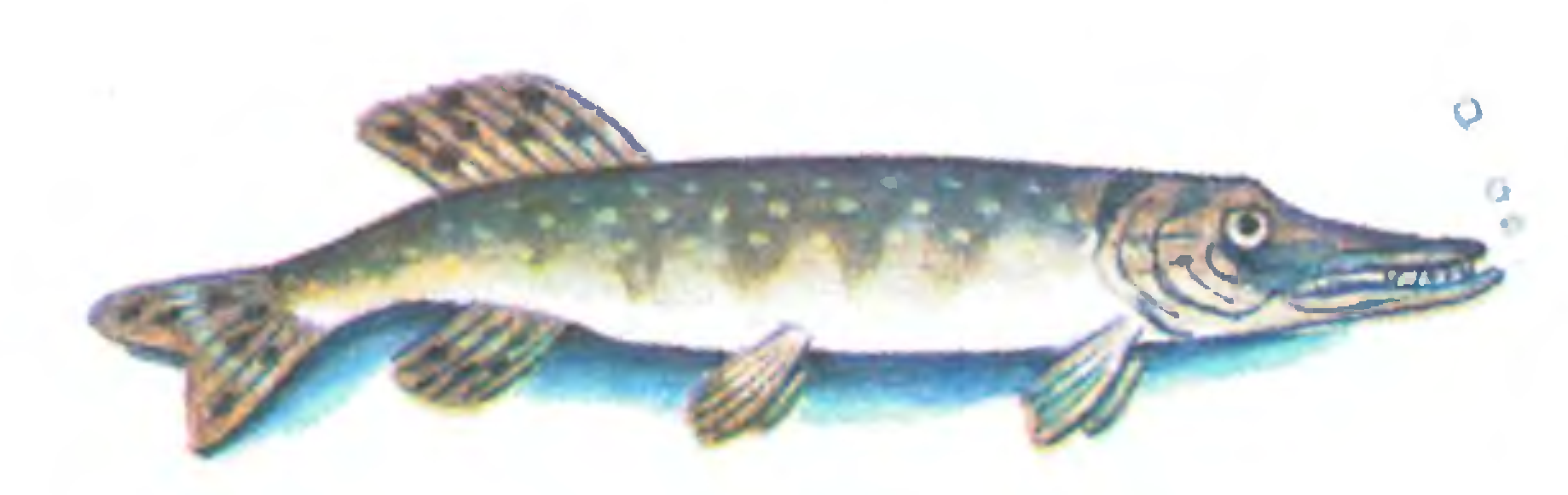 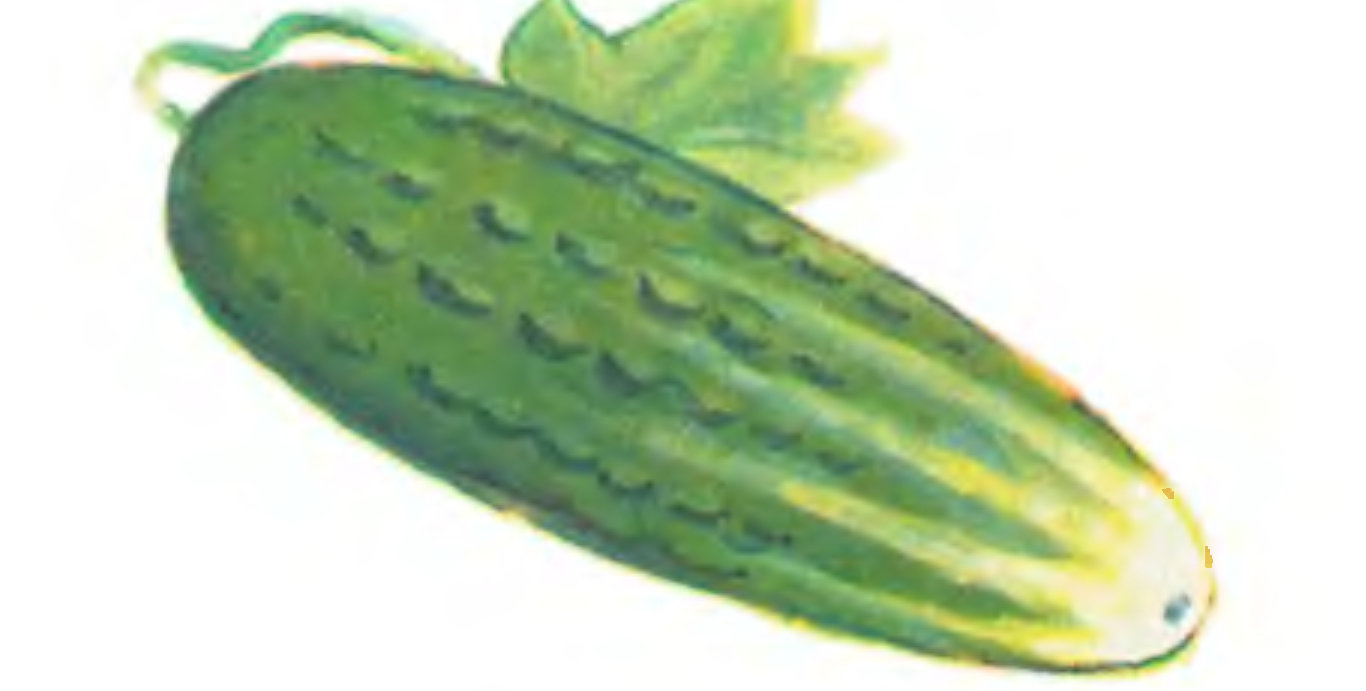 Фамилия, имяИндивидуальное заданиеУчетпонедельник1понедельник2понедельник3понедельник4понедельник5понедельник6понедельник7понедельник8вторник1вторник2вторник3вторник4вторник5вторник6вторник7вторник8среда1среда2среда3среда4среда5среда6среда7среда8четверг1четверг2четверг3четверг4четверг5четверг6четверг7четверг8пятница1пятница2пятница3пятница4пятница5пятница6пятница7пятница8ДатаЗадание для всей группыУчетТема «Овощи- фрукты»1.Словарь.Существительные: огурец ,помидор, салат, лук, укроп, петрушка, цв. капуста, редис, картофель, капуста, тыква, редька, горох, свекла (бурак) ,морковь, репа, баклажан, кабачок,суп, салат, пюре, сок,икра, яблоко, груша, слива, лимон, апельсин, персик, абрикос, банан, ананас, вишня, виноград, фрукты, пюре, салат, компот, варенье;Глаголы: выращивать,собирать,срывать, сезать, срубать, выдергивать, выкапывать,мыть, чистить, резать, варить, тушить, жарить, солить, выжимать, варить, есть, чистить, тереть: резать-отрезать-вырезать-срезать-нарезать-порезать-разрезать; Прилагательные: обозначающие форму, цвет,размер, вкус, относительные прилагательные: яблочный, сливовый и т.д.Словообразование: : ум-ласкат формы с помощью суффиксов: -ик(-ек),-ка, -очка(ечка);Местоимения:мой, иоя, моё, мои;Предлоги:на, с, в, из, около, между, за, из-за, под, из-под, к, по, от, до.Числительные: один, одна, одно, два, две   до 102.Уточнить названия, дать обобщающее понятие.3.Дид.Игры:-«Один- много»-образование мн. ч. сущ.-«Назови ласково»- ум.-ласкат. форма сущ.-«Чудесный мешочек»-определение фруктов на ощупь.-«Чего нет дай ответ»- тренировка внимания  и род. пад сущ.-«Поварята»-что, из чего как готовят, как называется блюдоОтветы типа: Из яблок я сварю яблочный компот. И т.д.-«Что где растет»- на деревьях в саду, в огороде на земле или в земле: как собирают: срывают, срезают, выдергивают, выкапывают.Ответы типа: В саду созрело много груш и т.д. - «Жадина»-употребление местоим. мой. моя, моё, мои.-«4-ый лишний»-дифференциация понятий « фрукты- овощи».4.Прочитать (выучить)Я – морковка, рыжий хвостик.
Приходите чаще в гости. 
Чтобы глазки заблестели, 
Чтобы щечки заалели, 
Ешь морковку, сок мой пей, 
Будешь только здоровей!Я – толстый красный помидор, 
Люблю детишек с  давних пор. 
Я – витаминов сундучок, 
А ну-ка, откуси бочок!Я – и свежий, и соленый. 
Весь пупырчатый, зеленый. 
Не забудь меня, дружок, 
Запасай здоровье впрок.(Огурец) А я - сочная капуста,
Витаминами горжусь.
В голубцы, борщи, салаты
Я, конечно, пригожусь.
А какие вкусные
Щи мои капустные!В черной шляпе - топ да топ - 
По дорожке скачет боб.
Подкрутил усы горох: чем я плох? Совсем не плох.
Говорит ему фасоль:
- Ты, горох, у нас - король.
Мы, бобовые, гордимся,
Что для разных каш годимся,
Что плоды у нас в стручках,
Как в волшебных сундучках.
Но полезные белки
Мы не прячем под замки.
Те, кто с детства дружат с нами,
Те растут богатырями.В огороде нашем
Нет редиски краше.
Как сочна, красна, кругла,
Не смотрите, что мала.
Репка тоже удалась,
Желтым солнышком зажглась.
Ну а разве плох лучок,
В ста одежках старичок?Я - заморский гость, банан, 
Переплыл я океан. 
Меня солнце попросило 
Передать свою вам силу.У меня колючий бок, 
На макушке – хохолок. 
Замечательный на вкус,
Ананасом я зовусь.5. Составление сравнитедьнчх описательных рассказов с опорой на схему.Тема «Слова, обозначающие действия предметов»1. Дидактическая игра «Отгадай слово».
- Я сейчас буду называть слова-действия, а вы догадайтесь, о каком предмете я говорю.
ЖАЛИТ, ЖУЖЖИТ …. пчела
МУРЛЫЧЕТ, ЛАСКАЕТСЯ … ( кошка)
ПРЫГАЕТ, КВАКАЕТ …. (лягушка)
ЛАЕТ, ОХРАНЯЕТ …   (собака)
МЫЧИТ, ЖУЕТ … (корова)Что еще делает пчела, кошка и т.д.2. Игра с мячом.
- Будем играть. Тот, кому я брошу мяч, должен поймать его, назвать какое-нибудь слово-действие  и бросить мне мяч.  Выиграет тот, кто  вспомнит больше всех слов-действий.3. Различение ед. и  мн числа глаголов.по картинкам «Один- много» . Н-Р : Мальчик идет- Мальчики идут.4.Пракическое употребление глаголов будующего, настоящего и прошедшего времени. Составление предложений по демонстрации действий,н-р : пойдет- идет, пришла и т.д.5. Подбор синонимов к словам: бежит- мчится, несется и т.д. Тема «Звук[j]. Буква Й»1.Запомнить:  звук согласный, мягкий, обозначается зеленым цветом.2.Определение позиции звука в словах: йод, майка, рой, линейка, клей и т.д.3.Выучить.Букву Й зовут И кратким  Чтобы Й не путать с ИЙ как И в твоей тетрадке    Сверху галочку пиши.4. Графическое изображение буквы Й. Заглавная высотой 2 клетки, строчная-1 клетка.5. Чтение слов и предложений  по карточке для чтения.Фамилия, имяИндивидуальное заданиеУчетпонедельник1понедельник2понедельник3понедельник4понедельник5понедельник6понедельник7понедельник8вторник1вторник2вторник3вторник4вторник5вторник6вторник7вторник8среда1среда2среда3среда4среда5среда6среда7среда8четверг1четверг2четверг3четверг4четверг5четверг6четверг7четверг8пятница1пятница2пятница3пятница4пятница5пятница6пятница7пятница8ДатаЗадание для всей группыУчетТема «Наш детский сад»1.Словарь.Существительные: здание, участок, веранда, группа, лестница, кухня, прачечная, кабинет заведующей, медицинский кабинет, физкультурный зал, музыкальный зал, раздевалка, туалетная , моечная, групповая, спальня, игровая зона, спортивный уголок, уголок природы, столовая,живой уголок и т.д.занятие, прогулка, математика, рисование, лепка, конструирование, стол, стул,шкафы, кровать ;названия профессий- заведующая, воспитатель, логопед, помощник воспитателя, медицинская сестра, музыкальный руководитель, тренер, швея, прачка, повар, уборщица, сторож+ орудия труда.Глаголы: играть, заниматься, учиться, считать, писать, читать, гулять, : войти, открыть, достать, надеть- одеть, завязать, застегнуть, зашнуровать.дежурить, поливать, накрывать, кормить, помогать, просыпаться, одеваться, заправлять и т.д.Прилагательные:добрый, трудолюбивый, ответственный и др, обозначающие личностные качества; качественные прилагательные , обозначающие цвет, величину предметовСловообразование и словоизменение: приставочные глаголы, ум-ласкат форма сущ,; практическое употребление  сущ. в вин, дат, предл. Падежах.Предлоги: в, на, из, с(со),по.2. Подбор действий к предметам:Швея-кроит, шьет, пришивает, вышивает и т.д.Прачка- стирает, гладит, выжимает, развешивает и т.д.3. «Что для чего?» - названия инструментов и их назначение: иглой шьют, указкой указывают, молотком забивают и т.д.4.Согласование им. прил. с им. сущ. :-тяжелый молоток, острый нож, интересная книга, стиральная машинка и т.д.5. «Кому что для чего?»  Ответы типа: Повару нужен острый нож, чтобы нарезать свежий хлеб.6. Составление коротких рассказов из опыта на тему «Где мы были?»7. Составление коротких рассказов из опыта:-как собирались на прогулку? что делали на прогулке?-что делали на занятии? как и во что играли?-как дежурили в столовой, в уголке природы?«Гласные 2-го ряда»1. Д/и «Найди пару»- гласные буквы вперемежку на наборном полотне, детям дается задание расставить буквы парами: а-я   о-ё    у-ю    э-е   ы-и.2. Печатание гласный : Яя, Ее, Юю, Ёё. в тетрадях.3. Чтение карточек. Тема «Слова, обозначающие признак предмета» 1.Запомнить: слова, отвечающие на вопросы какой, какая, какое, какие, обозначают признак предмета и изображаются волнистой линией. 2. Подбор признаков к овощам, фруктам : какой( какая, какое, какие) по форме, цвету, вкусу, на ощупь.3.Послушать слова- признаки и определить, которое из них обозначает форму, цвет, вкус, материал (из которого сделан предмет), какой предмет на  ощупь.-горький, круглый, твердый, оранжевый, скользкий, кожаный, холодный, железный, овальный, кислый, шерстяной, сладкий.4. Подбор синонимов к прилагательным:- аккуратный,чистый,опрятный;
-робкий- трусливый, боязливый, пугливый;
-грустный- печальный, скучный, невеселый;
-душистый- ароматный, пахучий;-жестокий- безжалостный, бессердечный, свирепый, злой, сердитый; -красивый- прекрасный, очаровательный, прелестный; -смелый- храбрый, отважный, бесстрашный.5. Вспомнить загадки по теме овощи, фрукты, одежда, обувь- выделять признаки.Д/и: « Назови признак», «Кто больше назовет признаков?»№39, «Не ошибись»№40, «подумай и договори» №41Фамилия, имяИндивидуальное заданиеУчетпонедельник1понедельник2понедельник3понедельник4понедельник5понедельник6понедельник7понедельник8вторник1вторник2вторник3вторник4вторник5вторник6вторник7вторник8среда1среда2среда3среда4среда5среда6среда7среда8четверг1четверг2четверг3четверг4четверг5четверг6четверг7четверг8пятница1пятница2пятница3пятница4пятница5пятница6пятница7пятница8ДатаДатаЗадание для всей группыЗадание для всей группыЗадание для всей группыЗадание для всей группыЗадание для всей группыУчетУчетУчетТема «Звуки [м]-[м'] . Буква М»1.Запомнить :гласные 2-го ряда смягчают согласные в открытых слогах.2. Воспроизведение ряда слогов:ма- мо- му      мэ- мы- мо        му-мэ- мы         ам- ум- ом
мя- мё- мю     ме-ми- мё           мю- ме- ми        ям- ем- юм 3.Подбор слов на заданный звук.4. Чтение карточек.Тема» Правила поведения»Беседа о правилах поведения.1. Быть вежливым со старшими и товарищами.Вопросы: Как надо обращаться к старшим? Что нужно делать, встречая на улице знакомых? Кто здоровается первым взрослый или ребенок? Можно ли вмешиваться в разговор взрослых? Что нужно сделать, если вам оказали услугу? Когда нужно говорить «вежливые слова»? Что делают, если нечаянно толкнули кого-то? Как поступить , если в автобусе нет места для бабушки, дедушки? Что такое предупредительность?2.Умение вести себя в общественных местах и на улице.Вопросы: Что такое вести себя сдержанно? Как нужно разговаривать? Зачем надо быть опрятным и аккуратным? Можно ли  показывать пальцем? Как ходить по тротуару (  переходить улицу и т.д.)?Д/И «Что можно , а что нет?»- рассматривание пар картинок и составление сложносочиненных предложений с противительным союзом «а». ( В театре нельзя ходить по залу и разговаривать во время спектакля, а нужно сидеть спокойно и смотреть представление.)Д/И «Правила движения»- рассматривание  картинок, чтение стишков, заучивание правил дорожного движения.3. Бережное обращение с предметами,Вопросы: Можно ли вещи использовать не по назначению? Где играют с конструктором( машинками, настольными играми и т.д.)? Почему? Можно ли брать игрушки, книги грязными руками? Почему?Д/И «Тома и Тёма» -работа с раздаточным материалом,  активизация глаголов- антонимов, составление сложносочин. предложений.( Тема лез через забор и порвал штаны, а Тома зашивает штаны.) Оценка поступков детей, отношения родителей к поступкам детей .4.Умение дружно играть с товарищами.Вопросы: Можно ли ссориться? Как выходить из конфликта? (договариваться и делиться) Что значит быть справедливым? Можно ли перекладывать свою вину на других? Тема « Слово (обобщающее)»1. Д/и «Догадайся, кто?»- назвать предмет по его действиям.Строгает, пилит	жарит, варит	моет, чиститКроит, шьет	стирает, гладит	учит, воспитываетВопросы: Что я называла? (действия) Что вы называли? (предмет)2.Работа со словами, обозначающими предметы и действия.-Картинки: самолет, птица, собака, солнце. Назвать действия, которые могут производить эти предметы. Ответы детей типа: Самолет летит, гудит, взлетает, приземляется и т.д.      -Д/и «Кто больше подберет слов- предметов к словам- действиям?» -плывет( пароход, лодка, рыбы, пловец, утка),-поет (соловей, певец, жаворонок, хор),-ползет (червяк, уж, змея, улитка, гусеница),-пищит (мышка, щенок, игрушка, комар),-скрипит (дверь, снег, стул, колесо, телега),-хрустит (морковь, капуста, сухарь, огурец, снег).3.Отгадать загадки, назвать слова- действия.Не лает, не кусает, а в дом не пускает.( замок) Стучит, гремит весь век, а не человек.( гром)4.   Работа со словами- предметами и словами- признаками. (Демонстрац.картинки из зоологического лото.)-. Назвать предмет по его признакам:прыгучая, пушистая, рыженькая	маленький, круглый, колючийЛовкая, рыжая, хитрая	серый, злой, хищныйб|ыстрая, травоядная, полосатая	бурый, мохнатый, косолапый- Д/и «Придумай загадку» : один называет три признака, дети называют животное.Все время обращается внимание детей на то, что назвал логопед (признаки), ребенок (признаки), дети ( предмет). Тема «Звуки [м]-[м'] . Буква М»1.Запомнить :гласные 2-го ряда смягчают согласные в открытых слогах.2. Воспроизведение ряда слогов:ма- мо- му      мэ- мы- мо        му-мэ- мы         ам- ум- ом
мя- мё- мю     ме-ми- мё           мю- ме- ми        ям- ем- юм 3.Подбор слов на заданный звук.4. Чтение карточек.Тема» Правила поведения»Беседа о правилах поведения.1. Быть вежливым со старшими и товарищами.Вопросы: Как надо обращаться к старшим? Что нужно делать, встречая на улице знакомых? Кто здоровается первым взрослый или ребенок? Можно ли вмешиваться в разговор взрослых? Что нужно сделать, если вам оказали услугу? Когда нужно говорить «вежливые слова»? Что делают, если нечаянно толкнули кого-то? Как поступить , если в автобусе нет места для бабушки, дедушки? Что такое предупредительность?2.Умение вести себя в общественных местах и на улице.Вопросы: Что такое вести себя сдержанно? Как нужно разговаривать? Зачем надо быть опрятным и аккуратным? Можно ли  показывать пальцем? Как ходить по тротуару (  переходить улицу и т.д.)?Д/И «Что можно , а что нет?»- рассматривание пар картинок и составление сложносочиненных предложений с противительным союзом «а». ( В театре нельзя ходить по залу и разговаривать во время спектакля, а нужно сидеть спокойно и смотреть представление.)Д/И «Правила движения»- рассматривание  картинок, чтение стишков, заучивание правил дорожного движения.3. Бережное обращение с предметами,Вопросы: Можно ли вещи использовать не по назначению? Где играют с конструктором( машинками, настольными играми и т.д.)? Почему? Можно ли брать игрушки, книги грязными руками? Почему?Д/И «Тома и Тёма» -работа с раздаточным материалом,  активизация глаголов- антонимов, составление сложносочин. предложений.( Тема лез через забор и порвал штаны, а Тома зашивает штаны.) Оценка поступков детей, отношения родителей к поступкам детей .4.Умение дружно играть с товарищами.Вопросы: Можно ли ссориться? Как выходить из конфликта? (договариваться и делиться) Что значит быть справедливым? Можно ли перекладывать свою вину на других? Тема « Слово (обобщающее)»1. Д/и «Догадайся, кто?»- назвать предмет по его действиям.Строгает, пилит	жарит, варит	моет, чиститКроит, шьет	стирает, гладит	учит, воспитываетВопросы: Что я называла? (действия) Что вы называли? (предмет)2.Работа со словами, обозначающими предметы и действия.-Картинки: самолет, птица, собака, солнце. Назвать действия, которые могут производить эти предметы. Ответы детей типа: Самолет летит, гудит, взлетает, приземляется и т.д.      -Д/и «Кто больше подберет слов- предметов к словам- действиям?» -плывет( пароход, лодка, рыбы, пловец, утка),-поет (соловей, певец, жаворонок, хор),-ползет (червяк, уж, змея, улитка, гусеница),-пищит (мышка, щенок, игрушка, комар),-скрипит (дверь, снег, стул, колесо, телега),-хрустит (морковь, капуста, сухарь, огурец, снег).3.Отгадать загадки, назвать слова- действия.Не лает, не кусает, а в дом не пускает.( замок) Стучит, гремит весь век, а не человек.( гром)4.   Работа со словами- предметами и словами- признаками. (Демонстрац.картинки из зоологического лото.)-. Назвать предмет по его признакам:прыгучая, пушистая, рыженькая	маленький, круглый, колючийЛовкая, рыжая, хитрая	серый, злой, хищныйб|ыстрая, травоядная, полосатая	бурый, мохнатый, косолапый- Д/и «Придумай загадку» : один называет три признака, дети называют животное.Все время обращается внимание детей на то, что назвал логопед (признаки), ребенок (признаки), дети ( предмет). Тема «Звуки [м]-[м'] . Буква М»1.Запомнить :гласные 2-го ряда смягчают согласные в открытых слогах.2. Воспроизведение ряда слогов:ма- мо- му      мэ- мы- мо        му-мэ- мы         ам- ум- ом
мя- мё- мю     ме-ми- мё           мю- ме- ми        ям- ем- юм 3.Подбор слов на заданный звук.4. Чтение карточек.Тема» Правила поведения»Беседа о правилах поведения.1. Быть вежливым со старшими и товарищами.Вопросы: Как надо обращаться к старшим? Что нужно делать, встречая на улице знакомых? Кто здоровается первым взрослый или ребенок? Можно ли вмешиваться в разговор взрослых? Что нужно сделать, если вам оказали услугу? Когда нужно говорить «вежливые слова»? Что делают, если нечаянно толкнули кого-то? Как поступить , если в автобусе нет места для бабушки, дедушки? Что такое предупредительность?2.Умение вести себя в общественных местах и на улице.Вопросы: Что такое вести себя сдержанно? Как нужно разговаривать? Зачем надо быть опрятным и аккуратным? Можно ли  показывать пальцем? Как ходить по тротуару (  переходить улицу и т.д.)?Д/И «Что можно , а что нет?»- рассматривание пар картинок и составление сложносочиненных предложений с противительным союзом «а». ( В театре нельзя ходить по залу и разговаривать во время спектакля, а нужно сидеть спокойно и смотреть представление.)Д/И «Правила движения»- рассматривание  картинок, чтение стишков, заучивание правил дорожного движения.3. Бережное обращение с предметами,Вопросы: Можно ли вещи использовать не по назначению? Где играют с конструктором( машинками, настольными играми и т.д.)? Почему? Можно ли брать игрушки, книги грязными руками? Почему?Д/И «Тома и Тёма» -работа с раздаточным материалом,  активизация глаголов- антонимов, составление сложносочин. предложений.( Тема лез через забор и порвал штаны, а Тома зашивает штаны.) Оценка поступков детей, отношения родителей к поступкам детей .4.Умение дружно играть с товарищами.Вопросы: Можно ли ссориться? Как выходить из конфликта? (договариваться и делиться) Что значит быть справедливым? Можно ли перекладывать свою вину на других? Тема « Слово (обобщающее)»1. Д/и «Догадайся, кто?»- назвать предмет по его действиям.Строгает, пилит	жарит, варит	моет, чиститКроит, шьет	стирает, гладит	учит, воспитываетВопросы: Что я называла? (действия) Что вы называли? (предмет)2.Работа со словами, обозначающими предметы и действия.-Картинки: самолет, птица, собака, солнце. Назвать действия, которые могут производить эти предметы. Ответы детей типа: Самолет летит, гудит, взлетает, приземляется и т.д.      -Д/и «Кто больше подберет слов- предметов к словам- действиям?» -плывет( пароход, лодка, рыбы, пловец, утка),-поет (соловей, певец, жаворонок, хор),-ползет (червяк, уж, змея, улитка, гусеница),-пищит (мышка, щенок, игрушка, комар),-скрипит (дверь, снег, стул, колесо, телега),-хрустит (морковь, капуста, сухарь, огурец, снег).3.Отгадать загадки, назвать слова- действия.Не лает, не кусает, а в дом не пускает.( замок) Стучит, гремит весь век, а не человек.( гром)4.   Работа со словами- предметами и словами- признаками. (Демонстрац.картинки из зоологического лото.)-. Назвать предмет по его признакам:прыгучая, пушистая, рыженькая	маленький, круглый, колючийЛовкая, рыжая, хитрая	серый, злой, хищныйб|ыстрая, травоядная, полосатая	бурый, мохнатый, косолапый- Д/и «Придумай загадку» : один называет три признака, дети называют животное.Все время обращается внимание детей на то, что назвал логопед (признаки), ребенок (признаки), дети ( предмет). Тема «Звуки [м]-[м'] . Буква М»1.Запомнить :гласные 2-го ряда смягчают согласные в открытых слогах.2. Воспроизведение ряда слогов:ма- мо- му      мэ- мы- мо        му-мэ- мы         ам- ум- ом
мя- мё- мю     ме-ми- мё           мю- ме- ми        ям- ем- юм 3.Подбор слов на заданный звук.4. Чтение карточек.Тема» Правила поведения»Беседа о правилах поведения.1. Быть вежливым со старшими и товарищами.Вопросы: Как надо обращаться к старшим? Что нужно делать, встречая на улице знакомых? Кто здоровается первым взрослый или ребенок? Можно ли вмешиваться в разговор взрослых? Что нужно сделать, если вам оказали услугу? Когда нужно говорить «вежливые слова»? Что делают, если нечаянно толкнули кого-то? Как поступить , если в автобусе нет места для бабушки, дедушки? Что такое предупредительность?2.Умение вести себя в общественных местах и на улице.Вопросы: Что такое вести себя сдержанно? Как нужно разговаривать? Зачем надо быть опрятным и аккуратным? Можно ли  показывать пальцем? Как ходить по тротуару (  переходить улицу и т.д.)?Д/И «Что можно , а что нет?»- рассматривание пар картинок и составление сложносочиненных предложений с противительным союзом «а». ( В театре нельзя ходить по залу и разговаривать во время спектакля, а нужно сидеть спокойно и смотреть представление.)Д/И «Правила движения»- рассматривание  картинок, чтение стишков, заучивание правил дорожного движения.3. Бережное обращение с предметами,Вопросы: Можно ли вещи использовать не по назначению? Где играют с конструктором( машинками, настольными играми и т.д.)? Почему? Можно ли брать игрушки, книги грязными руками? Почему?Д/И «Тома и Тёма» -работа с раздаточным материалом,  активизация глаголов- антонимов, составление сложносочин. предложений.( Тема лез через забор и порвал штаны, а Тома зашивает штаны.) Оценка поступков детей, отношения родителей к поступкам детей .4.Умение дружно играть с товарищами.Вопросы: Можно ли ссориться? Как выходить из конфликта? (договариваться и делиться) Что значит быть справедливым? Можно ли перекладывать свою вину на других? Тема « Слово (обобщающее)»1. Д/и «Догадайся, кто?»- назвать предмет по его действиям.Строгает, пилит	жарит, варит	моет, чиститКроит, шьет	стирает, гладит	учит, воспитываетВопросы: Что я называла? (действия) Что вы называли? (предмет)2.Работа со словами, обозначающими предметы и действия.-Картинки: самолет, птица, собака, солнце. Назвать действия, которые могут производить эти предметы. Ответы детей типа: Самолет летит, гудит, взлетает, приземляется и т.д.      -Д/и «Кто больше подберет слов- предметов к словам- действиям?» -плывет( пароход, лодка, рыбы, пловец, утка),-поет (соловей, певец, жаворонок, хор),-ползет (червяк, уж, змея, улитка, гусеница),-пищит (мышка, щенок, игрушка, комар),-скрипит (дверь, снег, стул, колесо, телега),-хрустит (морковь, капуста, сухарь, огурец, снег).3.Отгадать загадки, назвать слова- действия.Не лает, не кусает, а в дом не пускает.( замок) Стучит, гремит весь век, а не человек.( гром)4.   Работа со словами- предметами и словами- признаками. (Демонстрац.картинки из зоологического лото.)-. Назвать предмет по его признакам:прыгучая, пушистая, рыженькая	маленький, круглый, колючийЛовкая, рыжая, хитрая	серый, злой, хищныйб|ыстрая, травоядная, полосатая	бурый, мохнатый, косолапый- Д/и «Придумай загадку» : один называет три признака, дети называют животное.Все время обращается внимание детей на то, что назвал логопед (признаки), ребенок (признаки), дети ( предмет). Тема «Звуки [м]-[м'] . Буква М»1.Запомнить :гласные 2-го ряда смягчают согласные в открытых слогах.2. Воспроизведение ряда слогов:ма- мо- му      мэ- мы- мо        му-мэ- мы         ам- ум- ом
мя- мё- мю     ме-ми- мё           мю- ме- ми        ям- ем- юм 3.Подбор слов на заданный звук.4. Чтение карточек.Тема» Правила поведения»Беседа о правилах поведения.1. Быть вежливым со старшими и товарищами.Вопросы: Как надо обращаться к старшим? Что нужно делать, встречая на улице знакомых? Кто здоровается первым взрослый или ребенок? Можно ли вмешиваться в разговор взрослых? Что нужно сделать, если вам оказали услугу? Когда нужно говорить «вежливые слова»? Что делают, если нечаянно толкнули кого-то? Как поступить , если в автобусе нет места для бабушки, дедушки? Что такое предупредительность?2.Умение вести себя в общественных местах и на улице.Вопросы: Что такое вести себя сдержанно? Как нужно разговаривать? Зачем надо быть опрятным и аккуратным? Можно ли  показывать пальцем? Как ходить по тротуару (  переходить улицу и т.д.)?Д/И «Что можно , а что нет?»- рассматривание пар картинок и составление сложносочиненных предложений с противительным союзом «а». ( В театре нельзя ходить по залу и разговаривать во время спектакля, а нужно сидеть спокойно и смотреть представление.)Д/И «Правила движения»- рассматривание  картинок, чтение стишков, заучивание правил дорожного движения.3. Бережное обращение с предметами,Вопросы: Можно ли вещи использовать не по назначению? Где играют с конструктором( машинками, настольными играми и т.д.)? Почему? Можно ли брать игрушки, книги грязными руками? Почему?Д/И «Тома и Тёма» -работа с раздаточным материалом,  активизация глаголов- антонимов, составление сложносочин. предложений.( Тема лез через забор и порвал штаны, а Тома зашивает штаны.) Оценка поступков детей, отношения родителей к поступкам детей .4.Умение дружно играть с товарищами.Вопросы: Можно ли ссориться? Как выходить из конфликта? (договариваться и делиться) Что значит быть справедливым? Можно ли перекладывать свою вину на других? Тема « Слово (обобщающее)»1. Д/и «Догадайся, кто?»- назвать предмет по его действиям.Строгает, пилит	жарит, варит	моет, чиститКроит, шьет	стирает, гладит	учит, воспитываетВопросы: Что я называла? (действия) Что вы называли? (предмет)2.Работа со словами, обозначающими предметы и действия.-Картинки: самолет, птица, собака, солнце. Назвать действия, которые могут производить эти предметы. Ответы детей типа: Самолет летит, гудит, взлетает, приземляется и т.д.      -Д/и «Кто больше подберет слов- предметов к словам- действиям?» -плывет( пароход, лодка, рыбы, пловец, утка),-поет (соловей, певец, жаворонок, хор),-ползет (червяк, уж, змея, улитка, гусеница),-пищит (мышка, щенок, игрушка, комар),-скрипит (дверь, снег, стул, колесо, телега),-хрустит (морковь, капуста, сухарь, огурец, снег).3.Отгадать загадки, назвать слова- действия.Не лает, не кусает, а в дом не пускает.( замок) Стучит, гремит весь век, а не человек.( гром)4.   Работа со словами- предметами и словами- признаками. (Демонстрац.картинки из зоологического лото.)-. Назвать предмет по его признакам:прыгучая, пушистая, рыженькая	маленький, круглый, колючийЛовкая, рыжая, хитрая	серый, злой, хищныйб|ыстрая, травоядная, полосатая	бурый, мохнатый, косолапый- Д/и «Придумай загадку» : один называет три признака, дети называют животное.Все время обращается внимание детей на то, что назвал логопед (признаки), ребенок (признаки), дети ( предмет). ДатаДатаДатаЗадание для всей группыЗадание для всей группыЗадание для всей группыЗадание для всей группыЗадание для всей группыУчетУчетУчетТема «Посуда»1.Словарь.Существительные :ложка, вилка, , нож, тарелка,(глубокая, мелкая), блюдце,чашка, кружка, стакан,миска, кастрюля, сковорода, чайник,кофейник, половник, терка, дуршлаг, сито, солонка, сахарница, хлебница,селедочница, соусник, салатник, бидон, ведро, бочка, повар, кухня, столовая.Глаголы:класть, лить( + приставочные ),есть, пить,варить, жарить, солить, накалявать, резать, тереть, несов.-соверш. Вид глаголов-есть-съесть, пить-выпить и т.д.Прилагательные: глубокая-мелкая, чистая- грязная, новая- старая; кухонная, столовая, чайная, кофейная, хозяйственная; стеклянная, деревянная, пластмассовая, глиняная.Словообразование: относительные прилагательные,  ум.-ласкат. форма сущ .,приставочные глаголы .Местоимения: мой, моя, моё, моиПредлоги: на-с, в-из, Числительные: один, одна, одно, два, две.2.Дид.Игры:-«Один- много»-образование мн. ч. сущ.-«Назови ласково»- ум.-ласкат. форма сущ.-«Чего нет дай ответ»- тренировка внимания  и род. пад сущ. - «Жадина»-употребление местоим. мой. моя, моё, мои..-«Что из чего?»- образование относительных прилагательных и активизация их в речи.Названия материала: стекло, металл, железо, пластмасса, глина, дерево;-«Что для чего(кого)?»-образование относит прил от сущ: для кухни- кухонная + уточнение назначения предметов-«Расскажи какие»-рассмотреть предметы посуды, подбор однородных определений к сущ.,н-р: миска-деревянная, красивая, глубокая, расписная и т.д.(размер, форма, цвет, материал  и т.д.) -«Домашние хлопоты»- активизация глагольного словаря: (см. словарь), составление предложений типа: мама моет грязную посуду. Папа ножом чистит картошку. Петя наливает половником суп в тарелку- «Что чем?»- ответить на вопрос сущ в творит пад , н-р:чем наливаем? Чем едим, чем режем и т.д.)3. Закрепить навык составления рассказа о посуде с опорой на схему.4. Сюж игры: «Магазин», «Готовим обед», «Встречаем гостей» и т.д.Тема « Предложение»1.Поупражнять детей в составлении предложений из 2-х слов  по вопросам:Кто (Что)? Что делает?Что делает ? Кто (Что)?Тема «Звуки [н]-[н'] . Буква Н»1.Чтение карточек для чтения.Тема «Посуда»1.Словарь.Существительные :ложка, вилка, , нож, тарелка,(глубокая, мелкая), блюдце,чашка, кружка, стакан,миска, кастрюля, сковорода, чайник,кофейник, половник, терка, дуршлаг, сито, солонка, сахарница, хлебница,селедочница, соусник, салатник, бидон, ведро, бочка, повар, кухня, столовая.Глаголы:класть, лить( + приставочные ),есть, пить,варить, жарить, солить, накалявать, резать, тереть, несов.-соверш. Вид глаголов-есть-съесть, пить-выпить и т.д.Прилагательные: глубокая-мелкая, чистая- грязная, новая- старая; кухонная, столовая, чайная, кофейная, хозяйственная; стеклянная, деревянная, пластмассовая, глиняная.Словообразование: относительные прилагательные,  ум.-ласкат. форма сущ .,приставочные глаголы .Местоимения: мой, моя, моё, моиПредлоги: на-с, в-из, Числительные: один, одна, одно, два, две.2.Дид.Игры:-«Один- много»-образование мн. ч. сущ.-«Назови ласково»- ум.-ласкат. форма сущ.-«Чего нет дай ответ»- тренировка внимания  и род. пад сущ. - «Жадина»-употребление местоим. мой. моя, моё, мои..-«Что из чего?»- образование относительных прилагательных и активизация их в речи.Названия материала: стекло, металл, железо, пластмасса, глина, дерево;-«Что для чего(кого)?»-образование относит прил от сущ: для кухни- кухонная + уточнение назначения предметов-«Расскажи какие»-рассмотреть предметы посуды, подбор однородных определений к сущ.,н-р: миска-деревянная, красивая, глубокая, расписная и т.д.(размер, форма, цвет, материал  и т.д.) -«Домашние хлопоты»- активизация глагольного словаря: (см. словарь), составление предложений типа: мама моет грязную посуду. Папа ножом чистит картошку. Петя наливает половником суп в тарелку- «Что чем?»- ответить на вопрос сущ в творит пад , н-р:чем наливаем? Чем едим, чем режем и т.д.)3. Закрепить навык составления рассказа о посуде с опорой на схему.4. Сюж игры: «Магазин», «Готовим обед», «Встречаем гостей» и т.д.Тема « Предложение»1.Поупражнять детей в составлении предложений из 2-х слов  по вопросам:Кто (Что)? Что делает?Что делает ? Кто (Что)?Тема «Звуки [н]-[н'] . Буква Н»1.Чтение карточек для чтения.Тема «Посуда»1.Словарь.Существительные :ложка, вилка, , нож, тарелка,(глубокая, мелкая), блюдце,чашка, кружка, стакан,миска, кастрюля, сковорода, чайник,кофейник, половник, терка, дуршлаг, сито, солонка, сахарница, хлебница,селедочница, соусник, салатник, бидон, ведро, бочка, повар, кухня, столовая.Глаголы:класть, лить( + приставочные ),есть, пить,варить, жарить, солить, накалявать, резать, тереть, несов.-соверш. Вид глаголов-есть-съесть, пить-выпить и т.д.Прилагательные: глубокая-мелкая, чистая- грязная, новая- старая; кухонная, столовая, чайная, кофейная, хозяйственная; стеклянная, деревянная, пластмассовая, глиняная.Словообразование: относительные прилагательные,  ум.-ласкат. форма сущ .,приставочные глаголы .Местоимения: мой, моя, моё, моиПредлоги: на-с, в-из, Числительные: один, одна, одно, два, две.2.Дид.Игры:-«Один- много»-образование мн. ч. сущ.-«Назови ласково»- ум.-ласкат. форма сущ.-«Чего нет дай ответ»- тренировка внимания  и род. пад сущ. - «Жадина»-употребление местоим. мой. моя, моё, мои..-«Что из чего?»- образование относительных прилагательных и активизация их в речи.Названия материала: стекло, металл, железо, пластмасса, глина, дерево;-«Что для чего(кого)?»-образование относит прил от сущ: для кухни- кухонная + уточнение назначения предметов-«Расскажи какие»-рассмотреть предметы посуды, подбор однородных определений к сущ.,н-р: миска-деревянная, красивая, глубокая, расписная и т.д.(размер, форма, цвет, материал  и т.д.) -«Домашние хлопоты»- активизация глагольного словаря: (см. словарь), составление предложений типа: мама моет грязную посуду. Папа ножом чистит картошку. Петя наливает половником суп в тарелку- «Что чем?»- ответить на вопрос сущ в творит пад , н-р:чем наливаем? Чем едим, чем режем и т.д.)3. Закрепить навык составления рассказа о посуде с опорой на схему.4. Сюж игры: «Магазин», «Готовим обед», «Встречаем гостей» и т.д.Тема « Предложение»1.Поупражнять детей в составлении предложений из 2-х слов  по вопросам:Кто (Что)? Что делает?Что делает ? Кто (Что)?Тема «Звуки [н]-[н'] . Буква Н»1.Чтение карточек для чтения.Тема «Посуда»1.Словарь.Существительные :ложка, вилка, , нож, тарелка,(глубокая, мелкая), блюдце,чашка, кружка, стакан,миска, кастрюля, сковорода, чайник,кофейник, половник, терка, дуршлаг, сито, солонка, сахарница, хлебница,селедочница, соусник, салатник, бидон, ведро, бочка, повар, кухня, столовая.Глаголы:класть, лить( + приставочные ),есть, пить,варить, жарить, солить, накалявать, резать, тереть, несов.-соверш. Вид глаголов-есть-съесть, пить-выпить и т.д.Прилагательные: глубокая-мелкая, чистая- грязная, новая- старая; кухонная, столовая, чайная, кофейная, хозяйственная; стеклянная, деревянная, пластмассовая, глиняная.Словообразование: относительные прилагательные,  ум.-ласкат. форма сущ .,приставочные глаголы .Местоимения: мой, моя, моё, моиПредлоги: на-с, в-из, Числительные: один, одна, одно, два, две.2.Дид.Игры:-«Один- много»-образование мн. ч. сущ.-«Назови ласково»- ум.-ласкат. форма сущ.-«Чего нет дай ответ»- тренировка внимания  и род. пад сущ. - «Жадина»-употребление местоим. мой. моя, моё, мои..-«Что из чего?»- образование относительных прилагательных и активизация их в речи.Названия материала: стекло, металл, железо, пластмасса, глина, дерево;-«Что для чего(кого)?»-образование относит прил от сущ: для кухни- кухонная + уточнение назначения предметов-«Расскажи какие»-рассмотреть предметы посуды, подбор однородных определений к сущ.,н-р: миска-деревянная, красивая, глубокая, расписная и т.д.(размер, форма, цвет, материал  и т.д.) -«Домашние хлопоты»- активизация глагольного словаря: (см. словарь), составление предложений типа: мама моет грязную посуду. Папа ножом чистит картошку. Петя наливает половником суп в тарелку- «Что чем?»- ответить на вопрос сущ в творит пад , н-р:чем наливаем? Чем едим, чем режем и т.д.)3. Закрепить навык составления рассказа о посуде с опорой на схему.4. Сюж игры: «Магазин», «Готовим обед», «Встречаем гостей» и т.д.Тема « Предложение»1.Поупражнять детей в составлении предложений из 2-х слов  по вопросам:Кто (Что)? Что делает?Что делает ? Кто (Что)?Тема «Звуки [н]-[н'] . Буква Н»1.Чтение карточек для чтения.Тема «Посуда»1.Словарь.Существительные :ложка, вилка, , нож, тарелка,(глубокая, мелкая), блюдце,чашка, кружка, стакан,миска, кастрюля, сковорода, чайник,кофейник, половник, терка, дуршлаг, сито, солонка, сахарница, хлебница,селедочница, соусник, салатник, бидон, ведро, бочка, повар, кухня, столовая.Глаголы:класть, лить( + приставочные ),есть, пить,варить, жарить, солить, накалявать, резать, тереть, несов.-соверш. Вид глаголов-есть-съесть, пить-выпить и т.д.Прилагательные: глубокая-мелкая, чистая- грязная, новая- старая; кухонная, столовая, чайная, кофейная, хозяйственная; стеклянная, деревянная, пластмассовая, глиняная.Словообразование: относительные прилагательные,  ум.-ласкат. форма сущ .,приставочные глаголы .Местоимения: мой, моя, моё, моиПредлоги: на-с, в-из, Числительные: один, одна, одно, два, две.2.Дид.Игры:-«Один- много»-образование мн. ч. сущ.-«Назови ласково»- ум.-ласкат. форма сущ.-«Чего нет дай ответ»- тренировка внимания  и род. пад сущ. - «Жадина»-употребление местоим. мой. моя, моё, мои..-«Что из чего?»- образование относительных прилагательных и активизация их в речи.Названия материала: стекло, металл, железо, пластмасса, глина, дерево;-«Что для чего(кого)?»-образование относит прил от сущ: для кухни- кухонная + уточнение назначения предметов-«Расскажи какие»-рассмотреть предметы посуды, подбор однородных определений к сущ.,н-р: миска-деревянная, красивая, глубокая, расписная и т.д.(размер, форма, цвет, материал  и т.д.) -«Домашние хлопоты»- активизация глагольного словаря: (см. словарь), составление предложений типа: мама моет грязную посуду. Папа ножом чистит картошку. Петя наливает половником суп в тарелку- «Что чем?»- ответить на вопрос сущ в творит пад , н-р:чем наливаем? Чем едим, чем режем и т.д.)3. Закрепить навык составления рассказа о посуде с опорой на схему.4. Сюж игры: «Магазин», «Готовим обед», «Встречаем гостей» и т.д.Тема « Предложение»1.Поупражнять детей в составлении предложений из 2-х слов  по вопросам:Кто (Что)? Что делает?Что делает ? Кто (Что)?Тема «Звуки [н]-[н'] . Буква Н»1.Чтение карточек для чтения.Фамилия, имяИндивидуальное заданиеИндивидуальное заданиеИндивидуальное заданиеУчетУчетУчетпонедельникпонедельникпонедельник1понедельникпонедельникпонедельник2понедельникпонедельникпонедельник3понедельникпонедельникпонедельник4понедельникпонедельникпонедельник5понедельникпонедельникпонедельник6понедельникпонедельникпонедельник7понедельникпонедельникпонедельник8вторниквторниквторник1вторниквторниквторник2вторниквторниквторник3вторниквторниквторник4вторниквторниквторник5вторниквторниквторник6вторниквторниквторник7вторниквторниквторник8средасредасреда1средасредасреда2средасредасреда3средасредасреда4средасредасреда5средасредасреда6средасредасреда7средасредасреда8четвергчетвергчетверг1четвергчетвергчетверг2четвергчетвергчетверг3четвергчетвергчетверг4четвергчетвергчетверг5четвергчетвергчетверг6четвергчетвергчетверг7четвергчетвергчетверг8пятницапятницапятница1пятницапятницапятница2пятницапятницапятница3пятницапятницапятница4пятницапятницапятница5пятницапятницапятница6пятницапятницапятница7пятницапятницапятница8ДатаДатаЗадание для всей группыЗадание для всей группыЗадание для всей группыЗадание для всей группыУчетУчетТема «Продукты питания»1.Словарь.Существительные:фрукты(названия), овощи(названия), грибы ,мясо-котлеты, колбаса, сосиски, сардельки,рыба-щука, сом, молоко-сливки, сметана, творог, кефир, простокваша, ряженка, сыр, зерно-гречка, рис, пшено, овес, манка, мука,Глаголы:мыть, чистить, резать, варить, жарить, тушить, печь, сушить, выжимать, солить, квасить,приставочные глаголы-лить-налить, вылить, полить, залить, отлить, подлить, слить и т.д. с др глаголами.;Прилагательные:фруктовый, овощной, грибной, мясной,рыбный, молочный,мучной, гречневая, рисовая, пшенная, манная, овсяная;. Относительные прилагательные, образованные от названия фрукта или овоща.;качественные прилагательные, обозначающие вкус,цвет, состояние, на ощупь;Словообразование:ум.-ласкат.форма сущ.,префексальное словообразование,относит. прилагат.;Местоимения:мой, моя, моё, моиПредлоги:в,на, с,изЧислительные:один, одна, одно, два, две.2.Д\и:-«Назови ласково»- ум-ласкат. форма сущ.;-«Один- много»-мн.ч. сущ.им.пад. + мн.ч.сущ.родит. пад.:н-р:У Маши огурец, а у меня огурцы. У меня огурцы и в магазине много огурцов.-«Что какое?»-на вкус(сладкий, кислый, горький, соленый),на ощупь(твердый, мягкий),по цвету( основные цвета и оттенки),по состоянию (твердый, жидкий, вязкий);-«Что из чего?»: воспитатель называет «сыр». Дети- «из молока». Что еще из молока? И т.д.Классификация продуктов питания и образование относительных прилагательных: фруктовый, овощной, грибной, мясной,рыбный, молочный,мучной, гречневая, рисовая, пшенная, манная, овсяная и т.д.3. Д/И «Ответь на вопрос»-Что едят на завтрак, обед, ужин?-Что нужно для супа?(каши, компота)-С чем пьём чай? (кофе, компот,сок)-Что ты купишь в магазине?4. Составление предложений по демонстрации действий.Н-р, взять чайник, стакан, чашку и отработать различные действия с предметами: Наливаю воду из чайника в чашку. Переливаю воду из чашки в стакан и т.д.5. Закрепить навык составления описательного рассказа с опорой на схему. Тема  «Дифференциация М-Н»1. Д/и «Подбери слово»( картинки из серии один-много)) - детям предлагается назвать слова , в которых есть звук [н] и определить его позицию в слове.Ответы типа: «В слове «вагон» звук [н] твердый, стоит в конце слова.» Аналогично проводится работа на звуки [н'] , [м] , [м']. 2.Согласование числительных «один», «одна», «одно» с существительными. На доску выставляются картинки (по одной), детям предлагается назвать, сколько предметов на картинке. Ответы типа: «На картинке один мяч.» Обращается внимание детей, что о разных предметах говорим по-разному. Предлагается назвать предметы, о которых мы говорили «один» и т.д. 3.«Измени слово»- практическое употребление им. сущ. мн. ч. в родит.пад.  (тот же набор картинок). – обращается  внимание детей, что на картинках много предметов и просит назвать: много чего?
Ответы типа: « На картинке много мячей.»4. Чтение карточек. Тема «Предложение»1.Закрепить навык составления предложений из 2-х слов  с опорой на сюжетные картинки и схемы предложения. Анализ состава предложения: что обозначает 1-е слово ( предмет), 2-е слово (действие предмета). Уточняется, что слово- предмет изображается одной прямой линией , а слово- действие- двумя прямыми      линиями) демонстрационные схемы:                           .                 Аналогично составляются предложения по тем же картинкам с опорой на  2-ую схему (действие + предмет)2.Запомнить:-чтобы понять смысл рассказа, важно правильно поизноситьпредложения;-делать остановку в конце предложения ( паузу);-обратить внимание как « взлетает» и «понижается» голос припроизнесении предложения, т.е. изменяется интонация.Тема «Продукты питания»1.Словарь.Существительные:фрукты(названия), овощи(названия), грибы ,мясо-котлеты, колбаса, сосиски, сардельки,рыба-щука, сом, молоко-сливки, сметана, творог, кефир, простокваша, ряженка, сыр, зерно-гречка, рис, пшено, овес, манка, мука,Глаголы:мыть, чистить, резать, варить, жарить, тушить, печь, сушить, выжимать, солить, квасить,приставочные глаголы-лить-налить, вылить, полить, залить, отлить, подлить, слить и т.д. с др глаголами.;Прилагательные:фруктовый, овощной, грибной, мясной,рыбный, молочный,мучной, гречневая, рисовая, пшенная, манная, овсяная;. Относительные прилагательные, образованные от названия фрукта или овоща.;качественные прилагательные, обозначающие вкус,цвет, состояние, на ощупь;Словообразование:ум.-ласкат.форма сущ.,префексальное словообразование,относит. прилагат.;Местоимения:мой, моя, моё, моиПредлоги:в,на, с,изЧислительные:один, одна, одно, два, две.2.Д\и:-«Назови ласково»- ум-ласкат. форма сущ.;-«Один- много»-мн.ч. сущ.им.пад. + мн.ч.сущ.родит. пад.:н-р:У Маши огурец, а у меня огурцы. У меня огурцы и в магазине много огурцов.-«Что какое?»-на вкус(сладкий, кислый, горький, соленый),на ощупь(твердый, мягкий),по цвету( основные цвета и оттенки),по состоянию (твердый, жидкий, вязкий);-«Что из чего?»: воспитатель называет «сыр». Дети- «из молока». Что еще из молока? И т.д.Классификация продуктов питания и образование относительных прилагательных: фруктовый, овощной, грибной, мясной,рыбный, молочный,мучной, гречневая, рисовая, пшенная, манная, овсяная и т.д.3. Д/И «Ответь на вопрос»-Что едят на завтрак, обед, ужин?-Что нужно для супа?(каши, компота)-С чем пьём чай? (кофе, компот,сок)-Что ты купишь в магазине?4. Составление предложений по демонстрации действий.Н-р, взять чайник, стакан, чашку и отработать различные действия с предметами: Наливаю воду из чайника в чашку. Переливаю воду из чашки в стакан и т.д.5. Закрепить навык составления описательного рассказа с опорой на схему. Тема  «Дифференциация М-Н»1. Д/и «Подбери слово»( картинки из серии один-много)) - детям предлагается назвать слова , в которых есть звук [н] и определить его позицию в слове.Ответы типа: «В слове «вагон» звук [н] твердый, стоит в конце слова.» Аналогично проводится работа на звуки [н'] , [м] , [м']. 2.Согласование числительных «один», «одна», «одно» с существительными. На доску выставляются картинки (по одной), детям предлагается назвать, сколько предметов на картинке. Ответы типа: «На картинке один мяч.» Обращается внимание детей, что о разных предметах говорим по-разному. Предлагается назвать предметы, о которых мы говорили «один» и т.д. 3.«Измени слово»- практическое употребление им. сущ. мн. ч. в родит.пад.  (тот же набор картинок). – обращается  внимание детей, что на картинках много предметов и просит назвать: много чего?
Ответы типа: « На картинке много мячей.»4. Чтение карточек. Тема «Предложение»1.Закрепить навык составления предложений из 2-х слов  с опорой на сюжетные картинки и схемы предложения. Анализ состава предложения: что обозначает 1-е слово ( предмет), 2-е слово (действие предмета). Уточняется, что слово- предмет изображается одной прямой линией , а слово- действие- двумя прямыми      линиями) демонстрационные схемы:                           .                 Аналогично составляются предложения по тем же картинкам с опорой на  2-ую схему (действие + предмет)2.Запомнить:-чтобы понять смысл рассказа, важно правильно поизноситьпредложения;-делать остановку в конце предложения ( паузу);-обратить внимание как « взлетает» и «понижается» голос припроизнесении предложения, т.е. изменяется интонация.Тема «Продукты питания»1.Словарь.Существительные:фрукты(названия), овощи(названия), грибы ,мясо-котлеты, колбаса, сосиски, сардельки,рыба-щука, сом, молоко-сливки, сметана, творог, кефир, простокваша, ряженка, сыр, зерно-гречка, рис, пшено, овес, манка, мука,Глаголы:мыть, чистить, резать, варить, жарить, тушить, печь, сушить, выжимать, солить, квасить,приставочные глаголы-лить-налить, вылить, полить, залить, отлить, подлить, слить и т.д. с др глаголами.;Прилагательные:фруктовый, овощной, грибной, мясной,рыбный, молочный,мучной, гречневая, рисовая, пшенная, манная, овсяная;. Относительные прилагательные, образованные от названия фрукта или овоща.;качественные прилагательные, обозначающие вкус,цвет, состояние, на ощупь;Словообразование:ум.-ласкат.форма сущ.,префексальное словообразование,относит. прилагат.;Местоимения:мой, моя, моё, моиПредлоги:в,на, с,изЧислительные:один, одна, одно, два, две.2.Д\и:-«Назови ласково»- ум-ласкат. форма сущ.;-«Один- много»-мн.ч. сущ.им.пад. + мн.ч.сущ.родит. пад.:н-р:У Маши огурец, а у меня огурцы. У меня огурцы и в магазине много огурцов.-«Что какое?»-на вкус(сладкий, кислый, горький, соленый),на ощупь(твердый, мягкий),по цвету( основные цвета и оттенки),по состоянию (твердый, жидкий, вязкий);-«Что из чего?»: воспитатель называет «сыр». Дети- «из молока». Что еще из молока? И т.д.Классификация продуктов питания и образование относительных прилагательных: фруктовый, овощной, грибной, мясной,рыбный, молочный,мучной, гречневая, рисовая, пшенная, манная, овсяная и т.д.3. Д/И «Ответь на вопрос»-Что едят на завтрак, обед, ужин?-Что нужно для супа?(каши, компота)-С чем пьём чай? (кофе, компот,сок)-Что ты купишь в магазине?4. Составление предложений по демонстрации действий.Н-р, взять чайник, стакан, чашку и отработать различные действия с предметами: Наливаю воду из чайника в чашку. Переливаю воду из чашки в стакан и т.д.5. Закрепить навык составления описательного рассказа с опорой на схему. Тема  «Дифференциация М-Н»1. Д/и «Подбери слово»( картинки из серии один-много)) - детям предлагается назвать слова , в которых есть звук [н] и определить его позицию в слове.Ответы типа: «В слове «вагон» звук [н] твердый, стоит в конце слова.» Аналогично проводится работа на звуки [н'] , [м] , [м']. 2.Согласование числительных «один», «одна», «одно» с существительными. На доску выставляются картинки (по одной), детям предлагается назвать, сколько предметов на картинке. Ответы типа: «На картинке один мяч.» Обращается внимание детей, что о разных предметах говорим по-разному. Предлагается назвать предметы, о которых мы говорили «один» и т.д. 3.«Измени слово»- практическое употребление им. сущ. мн. ч. в родит.пад.  (тот же набор картинок). – обращается  внимание детей, что на картинках много предметов и просит назвать: много чего?
Ответы типа: « На картинке много мячей.»4. Чтение карточек. Тема «Предложение»1.Закрепить навык составления предложений из 2-х слов  с опорой на сюжетные картинки и схемы предложения. Анализ состава предложения: что обозначает 1-е слово ( предмет), 2-е слово (действие предмета). Уточняется, что слово- предмет изображается одной прямой линией , а слово- действие- двумя прямыми      линиями) демонстрационные схемы:                           .                 Аналогично составляются предложения по тем же картинкам с опорой на  2-ую схему (действие + предмет)2.Запомнить:-чтобы понять смысл рассказа, важно правильно поизноситьпредложения;-делать остановку в конце предложения ( паузу);-обратить внимание как « взлетает» и «понижается» голос припроизнесении предложения, т.е. изменяется интонация.Тема «Продукты питания»1.Словарь.Существительные:фрукты(названия), овощи(названия), грибы ,мясо-котлеты, колбаса, сосиски, сардельки,рыба-щука, сом, молоко-сливки, сметана, творог, кефир, простокваша, ряженка, сыр, зерно-гречка, рис, пшено, овес, манка, мука,Глаголы:мыть, чистить, резать, варить, жарить, тушить, печь, сушить, выжимать, солить, квасить,приставочные глаголы-лить-налить, вылить, полить, залить, отлить, подлить, слить и т.д. с др глаголами.;Прилагательные:фруктовый, овощной, грибной, мясной,рыбный, молочный,мучной, гречневая, рисовая, пшенная, манная, овсяная;. Относительные прилагательные, образованные от названия фрукта или овоща.;качественные прилагательные, обозначающие вкус,цвет, состояние, на ощупь;Словообразование:ум.-ласкат.форма сущ.,префексальное словообразование,относит. прилагат.;Местоимения:мой, моя, моё, моиПредлоги:в,на, с,изЧислительные:один, одна, одно, два, две.2.Д\и:-«Назови ласково»- ум-ласкат. форма сущ.;-«Один- много»-мн.ч. сущ.им.пад. + мн.ч.сущ.родит. пад.:н-р:У Маши огурец, а у меня огурцы. У меня огурцы и в магазине много огурцов.-«Что какое?»-на вкус(сладкий, кислый, горький, соленый),на ощупь(твердый, мягкий),по цвету( основные цвета и оттенки),по состоянию (твердый, жидкий, вязкий);-«Что из чего?»: воспитатель называет «сыр». Дети- «из молока». Что еще из молока? И т.д.Классификация продуктов питания и образование относительных прилагательных: фруктовый, овощной, грибной, мясной,рыбный, молочный,мучной, гречневая, рисовая, пшенная, манная, овсяная и т.д.3. Д/И «Ответь на вопрос»-Что едят на завтрак, обед, ужин?-Что нужно для супа?(каши, компота)-С чем пьём чай? (кофе, компот,сок)-Что ты купишь в магазине?4. Составление предложений по демонстрации действий.Н-р, взять чайник, стакан, чашку и отработать различные действия с предметами: Наливаю воду из чайника в чашку. Переливаю воду из чашки в стакан и т.д.5. Закрепить навык составления описательного рассказа с опорой на схему. Тема  «Дифференциация М-Н»1. Д/и «Подбери слово»( картинки из серии один-много)) - детям предлагается назвать слова , в которых есть звук [н] и определить его позицию в слове.Ответы типа: «В слове «вагон» звук [н] твердый, стоит в конце слова.» Аналогично проводится работа на звуки [н'] , [м] , [м']. 2.Согласование числительных «один», «одна», «одно» с существительными. На доску выставляются картинки (по одной), детям предлагается назвать, сколько предметов на картинке. Ответы типа: «На картинке один мяч.» Обращается внимание детей, что о разных предметах говорим по-разному. Предлагается назвать предметы, о которых мы говорили «один» и т.д. 3.«Измени слово»- практическое употребление им. сущ. мн. ч. в родит.пад.  (тот же набор картинок). – обращается  внимание детей, что на картинках много предметов и просит назвать: много чего?
Ответы типа: « На картинке много мячей.»4. Чтение карточек. Тема «Предложение»1.Закрепить навык составления предложений из 2-х слов  с опорой на сюжетные картинки и схемы предложения. Анализ состава предложения: что обозначает 1-е слово ( предмет), 2-е слово (действие предмета). Уточняется, что слово- предмет изображается одной прямой линией , а слово- действие- двумя прямыми      линиями) демонстрационные схемы:                           .                 Аналогично составляются предложения по тем же картинкам с опорой на  2-ую схему (действие + предмет)2.Запомнить:-чтобы понять смысл рассказа, важно правильно поизноситьпредложения;-делать остановку в конце предложения ( паузу);-обратить внимание как « взлетает» и «понижается» голос припроизнесении предложения, т.е. изменяется интонация.Фамилия, имяИндивидуальное заданиеИндивидуальное заданиеУчетУчетпонедельникпонедельник1понедельникпонедельник2понедельникпонедельник3понедельникпонедельник4понедельникпонедельник5понедельникпонедельник6понедельникпонедельник7понедельникпонедельник8вторниквторник1вторниквторник2вторниквторник3вторниквторник4вторниквторник5вторниквторник6вторниквторник7вторниквторник8средасреда1средасреда2средасреда3средасреда4средасреда5средасреда6средасреда7средасреда8четвергчетверг1четвергчетверг2четвергчетверг3четвергчетверг4четвергчетверг5четвергчетверг6четвергчетверг7четвергчетверг8пятницапятница1пятницапятница2пятницапятница3пятницапятница4пятницапятница5пятницапятница6пятницапятница7пятницапятница8ДатаДатаЗадание для всей группыЗадание для всей группыЗадание для всей группыЗадание для всей группыУчетУчетТема «Птицы перелетные и зимующие»1.Словарь.Существительные:воробей, ворона,сорока, журавль, снегирь, голубь, кукушка, сойка, соловей. перепел, щегол, зяблик, фламинго, страусы, рябчик, аисты, удот , детел, лебедь, скворец, выпь, дикий индюк, тетерев, пеликан, зимородок, снегирь, синица, ласточка., грач, жаворонок.Глаголы:летать, ходить, клевать, насиживаит, вить, заботиться+ приставочные глаголы полететь, подлететь, перелететь, вылететь  и т д.Прилагательные: качественные прилагательные , обозначающие  цвет, размер, форму и т.д.Словообразование: притяжательные прилагательные и приставочные глаголы, ложные слова.Предлоги: на, с, к, в, из, по, под, до,от + падежно предложные конструкцииЧислительные:1-102. Д\И –-«Один-много»- мн. ч. сущ., мн.ч.род.пад.- «Кто где живет?»- классификация- городские, лесные, полевые,  водоплавающие., зимующие- перелетные.-«Кто в каком домике живет?»- скворечник, дупло, гнездо.-«Назови ласково»- ум-ласк форма сущ.-«У кого кто?»- уточнить название птенцов.-«Расскажи какие?»-выделение индивидуальных особенностей и отличительных признаков + образование сложных слов :н-р: длинноклювый, белобокий, чернокрылый, красногрудый и т.д..- «4-ый лишний»- дифференциация дикие – домашние, перелетные- зимующие, певчие, водоплавающие, лесные и т.д.3. Действия с предметами, оречевление действий, составление предложения по следам выполненного действия.(используются игрушки птичка, елочка, домик)вылетает из              слетает сподлетает к               пролетает подпролетает над           вылетает из-зазалетает в                  перелетает с… на…4. Составление  рассказа о птицах по плану.Какая по размеруЧасти тела, их индивидуальные особенности, их окраска.Птенцы, где выращиваютЧем питаютсяГде живут (лесные, полевые, водоплавающие)Перелетные или зимующие.Отношения с человекомПольза5. Чтение художественной литературы по теме:Б.Житков «Гапка»; М. Пришвин «Гаечки»,»Журка»;В. Бианки «Чей нос лучше?» «Лесные домишки»; Е. Чарушин «Воробей» «Перепелка», отгадывание загадок.Тема «Птицы перелетные и зимующие»1.Словарь.Существительные:воробей, ворона,сорока, журавль, снегирь, голубь, кукушка, сойка, соловей. перепел, щегол, зяблик, фламинго, страусы, рябчик, аисты, удот , детел, лебедь, скворец, выпь, дикий индюк, тетерев, пеликан, зимородок, снегирь, синица, ласточка., грач, жаворонок.Глаголы:летать, ходить, клевать, насиживаит, вить, заботиться+ приставочные глаголы полететь, подлететь, перелететь, вылететь  и т д.Прилагательные: качественные прилагательные , обозначающие  цвет, размер, форму и т.д.Словообразование: притяжательные прилагательные и приставочные глаголы, ложные слова.Предлоги: на, с, к, в, из, по, под, до,от + падежно предложные конструкцииЧислительные:1-102. Д\И –-«Один-много»- мн. ч. сущ., мн.ч.род.пад.- «Кто где живет?»- классификация- городские, лесные, полевые,  водоплавающие., зимующие- перелетные.-«Кто в каком домике живет?»- скворечник, дупло, гнездо.-«Назови ласково»- ум-ласк форма сущ.-«У кого кто?»- уточнить название птенцов.-«Расскажи какие?»-выделение индивидуальных особенностей и отличительных признаков + образование сложных слов :н-р: длинноклювый, белобокий, чернокрылый, красногрудый и т.д..- «4-ый лишний»- дифференциация дикие – домашние, перелетные- зимующие, певчие, водоплавающие, лесные и т.д.3. Действия с предметами, оречевление действий, составление предложения по следам выполненного действия.(используются игрушки птичка, елочка, домик)вылетает из              слетает сподлетает к               пролетает подпролетает над           вылетает из-зазалетает в                  перелетает с… на…4. Составление  рассказа о птицах по плану.Какая по размеруЧасти тела, их индивидуальные особенности, их окраска.Птенцы, где выращиваютЧем питаютсяГде живут (лесные, полевые, водоплавающие)Перелетные или зимующие.Отношения с человекомПольза5. Чтение художественной литературы по теме:Б.Житков «Гапка»; М. Пришвин «Гаечки»,»Журка»;В. Бианки «Чей нос лучше?» «Лесные домишки»; Е. Чарушин «Воробей» «Перепелка», отгадывание загадок.Тема «Птицы перелетные и зимующие»1.Словарь.Существительные:воробей, ворона,сорока, журавль, снегирь, голубь, кукушка, сойка, соловей. перепел, щегол, зяблик, фламинго, страусы, рябчик, аисты, удот , детел, лебедь, скворец, выпь, дикий индюк, тетерев, пеликан, зимородок, снегирь, синица, ласточка., грач, жаворонок.Глаголы:летать, ходить, клевать, насиживаит, вить, заботиться+ приставочные глаголы полететь, подлететь, перелететь, вылететь  и т д.Прилагательные: качественные прилагательные , обозначающие  цвет, размер, форму и т.д.Словообразование: притяжательные прилагательные и приставочные глаголы, ложные слова.Предлоги: на, с, к, в, из, по, под, до,от + падежно предложные конструкцииЧислительные:1-102. Д\И –-«Один-много»- мн. ч. сущ., мн.ч.род.пад.- «Кто где живет?»- классификация- городские, лесные, полевые,  водоплавающие., зимующие- перелетные.-«Кто в каком домике живет?»- скворечник, дупло, гнездо.-«Назови ласково»- ум-ласк форма сущ.-«У кого кто?»- уточнить название птенцов.-«Расскажи какие?»-выделение индивидуальных особенностей и отличительных признаков + образование сложных слов :н-р: длинноклювый, белобокий, чернокрылый, красногрудый и т.д..- «4-ый лишний»- дифференциация дикие – домашние, перелетные- зимующие, певчие, водоплавающие, лесные и т.д.3. Действия с предметами, оречевление действий, составление предложения по следам выполненного действия.(используются игрушки птичка, елочка, домик)вылетает из              слетает сподлетает к               пролетает подпролетает над           вылетает из-зазалетает в                  перелетает с… на…4. Составление  рассказа о птицах по плану.Какая по размеруЧасти тела, их индивидуальные особенности, их окраска.Птенцы, где выращиваютЧем питаютсяГде живут (лесные, полевые, водоплавающие)Перелетные или зимующие.Отношения с человекомПольза5. Чтение художественной литературы по теме:Б.Житков «Гапка»; М. Пришвин «Гаечки»,»Журка»;В. Бианки «Чей нос лучше?» «Лесные домишки»; Е. Чарушин «Воробей» «Перепелка», отгадывание загадок.Тема «Птицы перелетные и зимующие»1.Словарь.Существительные:воробей, ворона,сорока, журавль, снегирь, голубь, кукушка, сойка, соловей. перепел, щегол, зяблик, фламинго, страусы, рябчик, аисты, удот , детел, лебедь, скворец, выпь, дикий индюк, тетерев, пеликан, зимородок, снегирь, синица, ласточка., грач, жаворонок.Глаголы:летать, ходить, клевать, насиживаит, вить, заботиться+ приставочные глаголы полететь, подлететь, перелететь, вылететь  и т д.Прилагательные: качественные прилагательные , обозначающие  цвет, размер, форму и т.д.Словообразование: притяжательные прилагательные и приставочные глаголы, ложные слова.Предлоги: на, с, к, в, из, по, под, до,от + падежно предложные конструкцииЧислительные:1-102. Д\И –-«Один-много»- мн. ч. сущ., мн.ч.род.пад.- «Кто где живет?»- классификация- городские, лесные, полевые,  водоплавающие., зимующие- перелетные.-«Кто в каком домике живет?»- скворечник, дупло, гнездо.-«Назови ласково»- ум-ласк форма сущ.-«У кого кто?»- уточнить название птенцов.-«Расскажи какие?»-выделение индивидуальных особенностей и отличительных признаков + образование сложных слов :н-р: длинноклювый, белобокий, чернокрылый, красногрудый и т.д..- «4-ый лишний»- дифференциация дикие – домашние, перелетные- зимующие, певчие, водоплавающие, лесные и т.д.3. Действия с предметами, оречевление действий, составление предложения по следам выполненного действия.(используются игрушки птичка, елочка, домик)вылетает из              слетает сподлетает к               пролетает подпролетает над           вылетает из-зазалетает в                  перелетает с… на…4. Составление  рассказа о птицах по плану.Какая по размеруЧасти тела, их индивидуальные особенности, их окраска.Птенцы, где выращиваютЧем питаютсяГде живут (лесные, полевые, водоплавающие)Перелетные или зимующие.Отношения с человекомПольза5. Чтение художественной литературы по теме:Б.Житков «Гапка»; М. Пришвин «Гаечки»,»Журка»;В. Бианки «Чей нос лучше?» «Лесные домишки»; Е. Чарушин «Воробей» «Перепелка», отгадывание загадок.Фамилия, имяИндивидуальное заданиеИндивидуальное заданиеУчетУчетпонедельникпонедельник1понедельникпонедельник2понедельникпонедельник3понедельникпонедельник4понедельникпонедельник5понедельникпонедельник6понедельникпонедельник7понедельникпонедельник8вторниквторник1вторниквторник2вторниквторник3вторниквторник4вторниквторник5вторниквторник6вторниквторник7вторниквторник8средасреда1средасреда2средасреда3средасреда4средасреда5средасреда6средасреда7средасреда8четвергчетверг1четвергчетверг2четвергчетверг3четвергчетверг4четвергчетверг5четвергчетверг6четвергчетверг7четвергчетверг8пятницапятница1пятницапятница2пятницапятница3пятницапятница4пятницапятница5пятницапятница6пятницапятница7пятницапятница8ДатаДатаЗадание для всей группыЗадание для всей группыЗадание для всей группыЗадание для всей группыУчетУчетТема «Птицы ,их детеныши»1.Словарь.Существительные:см тему «птицы перелетные и зимующие» +курица, петух, цыплята, гусак, гусыня, гусята, индюк, индюшка, индюшата, утка, селезень, утята птичник, курятник, индюшатник, шпоры, клюв, крылья, перья и т.д.Глаголы: ходит, насиживат, кукарекает, квохчет, пищит- образование глаголов от звукоподражательных междометий, плавает, гогочет, крякает, болобочет, ковыряет, ныряет, Прилагательные: качественные прилагательные , обозначающие  цвет, размер, форму и т.д.;обозначающие индивидуальные особенности и характер птиц( медлительная. шустрый) и т.д.Словообразование: образование сложных слов  типа длинноногий, чернокрылый;префексальный способ образования глаголов; притяжательные прилагательные.Местоимения:мой, моя, моё, мои, он, она. Оно, ониПредлоги: в-из, на-с, под- из-под, за-из-за, по, к, до, перед, между.Числительные:1-102. Какие бывают птицы? (домашние и дикие: перелетные и зимующие) .Чем отличаются? Назвать домашних птиц, затем поочередно перелетных и зимующих. 3. Дифференциация понятий: зимующие - перелетные, взрослые птицы-птенцы, домашние - дикие, водоплавающие - горные)4. Составление сравнительных рассказов; домашняя- дикая, взрослая птица- птенец.Тема «Согласование глагола с им. сущ . в роде и числе.»1. Д/и «Было- будет»-. Называние действий с опорой на серию картинок и вопросы, что будет делать? Чтоделает? Что сделал (-ла, -ли)?-Составление предложений по каждой картинке.-Преобразование глаголов сложного буд. времени в глаголы простого будущего времени:будет вытирать- вытрет; будет прыгать-прыгнет; будет петь- споёт и т.д.2. Задание: заменить два предложения одним, состоящим из двух слов.Алеша моет лицо.  Маша моет лицо.- Дети умываются.Лена надевает платье. Соня надевает платье. - Девочки одеваются.Миша снимает пальто. Алеша снимает куртку.- Мальчики раздеваются.Кира снимает туфли. Женя снимает ботинки. Дети разуваются.Катя расчесывает волосы. Рита расчесывает волосы- Девочки расчесываются.Коля надевает ботинки. Митя надевает ботинки. –Мальчики обуваются.Сережа плавает в реке. Петя плавает в реке. Дети купаются.ет и т.д.3. Изменение глаголов по лицам. Используются карточки :Я                        мыТы                      выОн, она, оно      ониИзменяются глаголы: стоять, хотеть, мочь, есть, рисовать, бежать, лить, обуваться, одеваться.Тема «Согласование им. прилаг. с им. сущ. в роде и числе.»1.Подбор однородных опрелений.Какой сегодня день? - День теплый, солнечный, безветренный и т.д. Какая сегодня погода?- Погода солнечная, теплая, безветренная и т.д. Какое небо? -Небо ясное, безоблачное.(пасмурное, серое, низкое) Какое сейчас время года? - Осень. Значит погода она какая?- Осенняя. День он какой? - Осенний. Небо оно какое?- Осеннее. Дни они какие?- Осенние.2. .Наборное полотно: предм. картинки- овощи и фрукты, вопросы (какой?Какая? Какое? Какие?) - расположены по вертикали; карточки - схемы (цвет,
форма, на вкус, на ощупь)- по горизонтали.Какой   Лимон желтый, овальный, кислый, шершавый. Обращать веимание детей на окончания прилагательных. Тема « Буквы К-Х»1. Подбор слов на заданный звук.   2.Д/и «Живое слово»- детям раздаются буквы м, а, х, к, о, п, у. Логопед называет слово, а дети, выходя с соответствующей буквой составляют это слово.   Слова: МАХ, МАК, МОХ, ПУХ, КОМ, ПУК, МОК.3. Чтение карточек для чтенияТема «Птицы ,их детеныши»1.Словарь.Существительные:см тему «птицы перелетные и зимующие» +курица, петух, цыплята, гусак, гусыня, гусята, индюк, индюшка, индюшата, утка, селезень, утята птичник, курятник, индюшатник, шпоры, клюв, крылья, перья и т.д.Глаголы: ходит, насиживат, кукарекает, квохчет, пищит- образование глаголов от звукоподражательных междометий, плавает, гогочет, крякает, болобочет, ковыряет, ныряет, Прилагательные: качественные прилагательные , обозначающие  цвет, размер, форму и т.д.;обозначающие индивидуальные особенности и характер птиц( медлительная. шустрый) и т.д.Словообразование: образование сложных слов  типа длинноногий, чернокрылый;префексальный способ образования глаголов; притяжательные прилагательные.Местоимения:мой, моя, моё, мои, он, она. Оно, ониПредлоги: в-из, на-с, под- из-под, за-из-за, по, к, до, перед, между.Числительные:1-102. Какие бывают птицы? (домашние и дикие: перелетные и зимующие) .Чем отличаются? Назвать домашних птиц, затем поочередно перелетных и зимующих. 3. Дифференциация понятий: зимующие - перелетные, взрослые птицы-птенцы, домашние - дикие, водоплавающие - горные)4. Составление сравнительных рассказов; домашняя- дикая, взрослая птица- птенец.Тема «Согласование глагола с им. сущ . в роде и числе.»1. Д/и «Было- будет»-. Называние действий с опорой на серию картинок и вопросы, что будет делать? Чтоделает? Что сделал (-ла, -ли)?-Составление предложений по каждой картинке.-Преобразование глаголов сложного буд. времени в глаголы простого будущего времени:будет вытирать- вытрет; будет прыгать-прыгнет; будет петь- споёт и т.д.2. Задание: заменить два предложения одним, состоящим из двух слов.Алеша моет лицо.  Маша моет лицо.- Дети умываются.Лена надевает платье. Соня надевает платье. - Девочки одеваются.Миша снимает пальто. Алеша снимает куртку.- Мальчики раздеваются.Кира снимает туфли. Женя снимает ботинки. Дети разуваются.Катя расчесывает волосы. Рита расчесывает волосы- Девочки расчесываются.Коля надевает ботинки. Митя надевает ботинки. –Мальчики обуваются.Сережа плавает в реке. Петя плавает в реке. Дети купаются.ет и т.д.3. Изменение глаголов по лицам. Используются карточки :Я                        мыТы                      выОн, она, оно      ониИзменяются глаголы: стоять, хотеть, мочь, есть, рисовать, бежать, лить, обуваться, одеваться.Тема «Согласование им. прилаг. с им. сущ. в роде и числе.»1.Подбор однородных опрелений.Какой сегодня день? - День теплый, солнечный, безветренный и т.д. Какая сегодня погода?- Погода солнечная, теплая, безветренная и т.д. Какое небо? -Небо ясное, безоблачное.(пасмурное, серое, низкое) Какое сейчас время года? - Осень. Значит погода она какая?- Осенняя. День он какой? - Осенний. Небо оно какое?- Осеннее. Дни они какие?- Осенние.2. .Наборное полотно: предм. картинки- овощи и фрукты, вопросы (какой?Какая? Какое? Какие?) - расположены по вертикали; карточки - схемы (цвет,
форма, на вкус, на ощупь)- по горизонтали.Какой   Лимон желтый, овальный, кислый, шершавый. Обращать веимание детей на окончания прилагательных. Тема « Буквы К-Х»1. Подбор слов на заданный звук.   2.Д/и «Живое слово»- детям раздаются буквы м, а, х, к, о, п, у. Логопед называет слово, а дети, выходя с соответствующей буквой составляют это слово.   Слова: МАХ, МАК, МОХ, ПУХ, КОМ, ПУК, МОК.3. Чтение карточек для чтенияТема «Птицы ,их детеныши»1.Словарь.Существительные:см тему «птицы перелетные и зимующие» +курица, петух, цыплята, гусак, гусыня, гусята, индюк, индюшка, индюшата, утка, селезень, утята птичник, курятник, индюшатник, шпоры, клюв, крылья, перья и т.д.Глаголы: ходит, насиживат, кукарекает, квохчет, пищит- образование глаголов от звукоподражательных междометий, плавает, гогочет, крякает, болобочет, ковыряет, ныряет, Прилагательные: качественные прилагательные , обозначающие  цвет, размер, форму и т.д.;обозначающие индивидуальные особенности и характер птиц( медлительная. шустрый) и т.д.Словообразование: образование сложных слов  типа длинноногий, чернокрылый;префексальный способ образования глаголов; притяжательные прилагательные.Местоимения:мой, моя, моё, мои, он, она. Оно, ониПредлоги: в-из, на-с, под- из-под, за-из-за, по, к, до, перед, между.Числительные:1-102. Какие бывают птицы? (домашние и дикие: перелетные и зимующие) .Чем отличаются? Назвать домашних птиц, затем поочередно перелетных и зимующих. 3. Дифференциация понятий: зимующие - перелетные, взрослые птицы-птенцы, домашние - дикие, водоплавающие - горные)4. Составление сравнительных рассказов; домашняя- дикая, взрослая птица- птенец.Тема «Согласование глагола с им. сущ . в роде и числе.»1. Д/и «Было- будет»-. Называние действий с опорой на серию картинок и вопросы, что будет делать? Чтоделает? Что сделал (-ла, -ли)?-Составление предложений по каждой картинке.-Преобразование глаголов сложного буд. времени в глаголы простого будущего времени:будет вытирать- вытрет; будет прыгать-прыгнет; будет петь- споёт и т.д.2. Задание: заменить два предложения одним, состоящим из двух слов.Алеша моет лицо.  Маша моет лицо.- Дети умываются.Лена надевает платье. Соня надевает платье. - Девочки одеваются.Миша снимает пальто. Алеша снимает куртку.- Мальчики раздеваются.Кира снимает туфли. Женя снимает ботинки. Дети разуваются.Катя расчесывает волосы. Рита расчесывает волосы- Девочки расчесываются.Коля надевает ботинки. Митя надевает ботинки. –Мальчики обуваются.Сережа плавает в реке. Петя плавает в реке. Дети купаются.ет и т.д.3. Изменение глаголов по лицам. Используются карточки :Я                        мыТы                      выОн, она, оно      ониИзменяются глаголы: стоять, хотеть, мочь, есть, рисовать, бежать, лить, обуваться, одеваться.Тема «Согласование им. прилаг. с им. сущ. в роде и числе.»1.Подбор однородных опрелений.Какой сегодня день? - День теплый, солнечный, безветренный и т.д. Какая сегодня погода?- Погода солнечная, теплая, безветренная и т.д. Какое небо? -Небо ясное, безоблачное.(пасмурное, серое, низкое) Какое сейчас время года? - Осень. Значит погода она какая?- Осенняя. День он какой? - Осенний. Небо оно какое?- Осеннее. Дни они какие?- Осенние.2. .Наборное полотно: предм. картинки- овощи и фрукты, вопросы (какой?Какая? Какое? Какие?) - расположены по вертикали; карточки - схемы (цвет,
форма, на вкус, на ощупь)- по горизонтали.Какой   Лимон желтый, овальный, кислый, шершавый. Обращать веимание детей на окончания прилагательных. Тема « Буквы К-Х»1. Подбор слов на заданный звук.   2.Д/и «Живое слово»- детям раздаются буквы м, а, х, к, о, п, у. Логопед называет слово, а дети, выходя с соответствующей буквой составляют это слово.   Слова: МАХ, МАК, МОХ, ПУХ, КОМ, ПУК, МОК.3. Чтение карточек для чтенияТема «Птицы ,их детеныши»1.Словарь.Существительные:см тему «птицы перелетные и зимующие» +курица, петух, цыплята, гусак, гусыня, гусята, индюк, индюшка, индюшата, утка, селезень, утята птичник, курятник, индюшатник, шпоры, клюв, крылья, перья и т.д.Глаголы: ходит, насиживат, кукарекает, квохчет, пищит- образование глаголов от звукоподражательных междометий, плавает, гогочет, крякает, болобочет, ковыряет, ныряет, Прилагательные: качественные прилагательные , обозначающие  цвет, размер, форму и т.д.;обозначающие индивидуальные особенности и характер птиц( медлительная. шустрый) и т.д.Словообразование: образование сложных слов  типа длинноногий, чернокрылый;префексальный способ образования глаголов; притяжательные прилагательные.Местоимения:мой, моя, моё, мои, он, она. Оно, ониПредлоги: в-из, на-с, под- из-под, за-из-за, по, к, до, перед, между.Числительные:1-102. Какие бывают птицы? (домашние и дикие: перелетные и зимующие) .Чем отличаются? Назвать домашних птиц, затем поочередно перелетных и зимующих. 3. Дифференциация понятий: зимующие - перелетные, взрослые птицы-птенцы, домашние - дикие, водоплавающие - горные)4. Составление сравнительных рассказов; домашняя- дикая, взрослая птица- птенец.Тема «Согласование глагола с им. сущ . в роде и числе.»1. Д/и «Было- будет»-. Называние действий с опорой на серию картинок и вопросы, что будет делать? Чтоделает? Что сделал (-ла, -ли)?-Составление предложений по каждой картинке.-Преобразование глаголов сложного буд. времени в глаголы простого будущего времени:будет вытирать- вытрет; будет прыгать-прыгнет; будет петь- споёт и т.д.2. Задание: заменить два предложения одним, состоящим из двух слов.Алеша моет лицо.  Маша моет лицо.- Дети умываются.Лена надевает платье. Соня надевает платье. - Девочки одеваются.Миша снимает пальто. Алеша снимает куртку.- Мальчики раздеваются.Кира снимает туфли. Женя снимает ботинки. Дети разуваются.Катя расчесывает волосы. Рита расчесывает волосы- Девочки расчесываются.Коля надевает ботинки. Митя надевает ботинки. –Мальчики обуваются.Сережа плавает в реке. Петя плавает в реке. Дети купаются.ет и т.д.3. Изменение глаголов по лицам. Используются карточки :Я                        мыТы                      выОн, она, оно      ониИзменяются глаголы: стоять, хотеть, мочь, есть, рисовать, бежать, лить, обуваться, одеваться.Тема «Согласование им. прилаг. с им. сущ. в роде и числе.»1.Подбор однородных опрелений.Какой сегодня день? - День теплый, солнечный, безветренный и т.д. Какая сегодня погода?- Погода солнечная, теплая, безветренная и т.д. Какое небо? -Небо ясное, безоблачное.(пасмурное, серое, низкое) Какое сейчас время года? - Осень. Значит погода она какая?- Осенняя. День он какой? - Осенний. Небо оно какое?- Осеннее. Дни они какие?- Осенние.2. .Наборное полотно: предм. картинки- овощи и фрукты, вопросы (какой?Какая? Какое? Какие?) - расположены по вертикали; карточки - схемы (цвет,
форма, на вкус, на ощупь)- по горизонтали.Какой   Лимон желтый, овальный, кислый, шершавый. Обращать веимание детей на окончания прилагательных. Тема « Буквы К-Х»1. Подбор слов на заданный звук.   2.Д/и «Живое слово»- детям раздаются буквы м, а, х, к, о, п, у. Логопед называет слово, а дети, выходя с соответствующей буквой составляют это слово.   Слова: МАХ, МАК, МОХ, ПУХ, КОМ, ПУК, МОК.3. Чтение карточек для чтенияФамилия, имяИндивидуальное заданиеИндивидуальное заданиеУчетУчетпонедельникпонедельник1понедельникпонедельник2понедельникпонедельник3понедельникпонедельник4понедельникпонедельник5понедельникпонедельник6понедельникпонедельник7понедельникпонедельник8вторниквторник1вторниквторник2вторниквторник3вторниквторник4вторниквторник5вторниквторник6вторниквторник7вторниквторник8средасреда1средасреда2средасреда3средасреда4средасреда5средасреда6средасреда7средасреда8четвергчетверг1четвергчетверг2четвергчетверг3четвергчетверг4четвергчетверг5четвергчетверг6четвергчетверг7четвергчетверг8пятницапятница1пятницапятница2пятницапятница3пятницапятница4пятницапятница5пятницапятница6пятницапятница7пятницапятница8ДатаДатаЗадание для всей группыЗадание для всей группыЗадание для всей группыЗадание для всей группыУчетУчетТема «Дикие и домашние животные»1.Словарь.Существительные: кошка, кот, собака, пес, корова, бык,овца, баран, колел, коза, осел, ослица,верблюд, верблюдица, лошаль, конь, молоко, мясо, шерсть,сало, щетина, названия частей тела, доярка, пастух,конюх,телятница, пограничник, коровник, конюшня,телятник, овчарня,хлев;белка, бельчиха, бельчата, еж, ежиха, ежата,заяц, зайчиха, зайчата,лис, лисица, лисята, волк, волчица, волчата,лосиха,лось, лосята, олениха ( оленуха) , олень, оленята, медведь, медведица, медвежата,рысиха, рысь, рысята, бобер, бобриха, бобрята. голова, туловище, шея, 4 ноги (или лапы), хвост, 2 уха, 2 глаза, нос, пасть, шерсть;северный олень, белый медведь, морж, тюлень, морской котик, полярный волк, песец, горностай, тундра, Северный ледовитый океан, тайга, кит, белуга, клыки, бивни, ласты,ледники; носорог, жираф,кенгуру, крокодил,обезьяна, лев, зебра, тигр,слон, бегемот, антилопа, ягуар,черепаха, ящерица.рог, хобот, полосы, пятна, панцырь, пустыня, саванна, джунгли.Глаголы: : хрюкать, мяукать, мурлыкать, лаять, гавкать, мычать, блеять, лакать,  грызть, жевать, пастись, охотиться, охранять ,возить, перевозить, прыгать, перепрыгивать, грызть,ползать, бегать, сворачиваться, прятаться, бояться,охотиться, красться, набрасываться,щипать, бегать, прятаться, спасаться,строить, плавать, нырять; способы передвижения(бегать, добежать, подбежать, убежать и т.д, прыгать, ползать, ходить, красться.,нападать, догонять, убегать и т.д.), способы добычи и потребления пищи( грызть, щипать, выкапывать, дотягиваться, срывать, разбивать и т.д.)Прилагательные: названия окраски+ пятнистый, полосатый, длинношеий, длинноногий и т.д.; быстрый, неуклюжий, юркий, тучный, хищный, хитрый, олений, медвежий, моржовый, волчий, песцовый, горностаевый,китовый; качественные - маленькие, короткие,треугольные, круглые,длинные,мохнатый, усатый, хитрый, храбрый, верный, толстый, стройный,красивый + характеризующие качества характера , повадки.Словообразование: сложные слова, притяжательные прилагательные, ум-ласкат. форма сущ. и прилаг.Местоимения: Предлоги: у, в, из, на, с, под, из-под. За- из-за.Числительные: количественные, порядковые, собирательные.2. Классификация: домашние, дикие, животные наши лесов, животные жарких стран, животные севера,3. Составление сравнительных  рассказов:-где живут эти животные;          -у кого кто детеныши.  -найди характерные признаки ;  -что помогает выжить-кто чем питается (хищник-травоядный);-кто как передвигается;Тема «Дикие и домашние животные»1.Словарь.Существительные: кошка, кот, собака, пес, корова, бык,овца, баран, колел, коза, осел, ослица,верблюд, верблюдица, лошаль, конь, молоко, мясо, шерсть,сало, щетина, названия частей тела, доярка, пастух,конюх,телятница, пограничник, коровник, конюшня,телятник, овчарня,хлев;белка, бельчиха, бельчата, еж, ежиха, ежата,заяц, зайчиха, зайчата,лис, лисица, лисята, волк, волчица, волчата,лосиха,лось, лосята, олениха ( оленуха) , олень, оленята, медведь, медведица, медвежата,рысиха, рысь, рысята, бобер, бобриха, бобрята. голова, туловище, шея, 4 ноги (или лапы), хвост, 2 уха, 2 глаза, нос, пасть, шерсть;северный олень, белый медведь, морж, тюлень, морской котик, полярный волк, песец, горностай, тундра, Северный ледовитый океан, тайга, кит, белуга, клыки, бивни, ласты,ледники; носорог, жираф,кенгуру, крокодил,обезьяна, лев, зебра, тигр,слон, бегемот, антилопа, ягуар,черепаха, ящерица.рог, хобот, полосы, пятна, панцырь, пустыня, саванна, джунгли.Глаголы: : хрюкать, мяукать, мурлыкать, лаять, гавкать, мычать, блеять, лакать,  грызть, жевать, пастись, охотиться, охранять ,возить, перевозить, прыгать, перепрыгивать, грызть,ползать, бегать, сворачиваться, прятаться, бояться,охотиться, красться, набрасываться,щипать, бегать, прятаться, спасаться,строить, плавать, нырять; способы передвижения(бегать, добежать, подбежать, убежать и т.д, прыгать, ползать, ходить, красться.,нападать, догонять, убегать и т.д.), способы добычи и потребления пищи( грызть, щипать, выкапывать, дотягиваться, срывать, разбивать и т.д.)Прилагательные: названия окраски+ пятнистый, полосатый, длинношеий, длинноногий и т.д.; быстрый, неуклюжий, юркий, тучный, хищный, хитрый, олений, медвежий, моржовый, волчий, песцовый, горностаевый,китовый; качественные - маленькие, короткие,треугольные, круглые,длинные,мохнатый, усатый, хитрый, храбрый, верный, толстый, стройный,красивый + характеризующие качества характера , повадки.Словообразование: сложные слова, притяжательные прилагательные, ум-ласкат. форма сущ. и прилаг.Местоимения: Предлоги: у, в, из, на, с, под, из-под. За- из-за.Числительные: количественные, порядковые, собирательные.2. Классификация: домашние, дикие, животные наши лесов, животные жарких стран, животные севера,3. Составление сравнительных  рассказов:-где живут эти животные;          -у кого кто детеныши.  -найди характерные признаки ;  -что помогает выжить-кто чем питается (хищник-травоядный);-кто как передвигается;Тема «Дикие и домашние животные»1.Словарь.Существительные: кошка, кот, собака, пес, корова, бык,овца, баран, колел, коза, осел, ослица,верблюд, верблюдица, лошаль, конь, молоко, мясо, шерсть,сало, щетина, названия частей тела, доярка, пастух,конюх,телятница, пограничник, коровник, конюшня,телятник, овчарня,хлев;белка, бельчиха, бельчата, еж, ежиха, ежата,заяц, зайчиха, зайчата,лис, лисица, лисята, волк, волчица, волчата,лосиха,лось, лосята, олениха ( оленуха) , олень, оленята, медведь, медведица, медвежата,рысиха, рысь, рысята, бобер, бобриха, бобрята. голова, туловище, шея, 4 ноги (или лапы), хвост, 2 уха, 2 глаза, нос, пасть, шерсть;северный олень, белый медведь, морж, тюлень, морской котик, полярный волк, песец, горностай, тундра, Северный ледовитый океан, тайга, кит, белуга, клыки, бивни, ласты,ледники; носорог, жираф,кенгуру, крокодил,обезьяна, лев, зебра, тигр,слон, бегемот, антилопа, ягуар,черепаха, ящерица.рог, хобот, полосы, пятна, панцырь, пустыня, саванна, джунгли.Глаголы: : хрюкать, мяукать, мурлыкать, лаять, гавкать, мычать, блеять, лакать,  грызть, жевать, пастись, охотиться, охранять ,возить, перевозить, прыгать, перепрыгивать, грызть,ползать, бегать, сворачиваться, прятаться, бояться,охотиться, красться, набрасываться,щипать, бегать, прятаться, спасаться,строить, плавать, нырять; способы передвижения(бегать, добежать, подбежать, убежать и т.д, прыгать, ползать, ходить, красться.,нападать, догонять, убегать и т.д.), способы добычи и потребления пищи( грызть, щипать, выкапывать, дотягиваться, срывать, разбивать и т.д.)Прилагательные: названия окраски+ пятнистый, полосатый, длинношеий, длинноногий и т.д.; быстрый, неуклюжий, юркий, тучный, хищный, хитрый, олений, медвежий, моржовый, волчий, песцовый, горностаевый,китовый; качественные - маленькие, короткие,треугольные, круглые,длинные,мохнатый, усатый, хитрый, храбрый, верный, толстый, стройный,красивый + характеризующие качества характера , повадки.Словообразование: сложные слова, притяжательные прилагательные, ум-ласкат. форма сущ. и прилаг.Местоимения: Предлоги: у, в, из, на, с, под, из-под. За- из-за.Числительные: количественные, порядковые, собирательные.2. Классификация: домашние, дикие, животные наши лесов, животные жарких стран, животные севера,3. Составление сравнительных  рассказов:-где живут эти животные;          -у кого кто детеныши.  -найди характерные признаки ;  -что помогает выжить-кто чем питается (хищник-травоядный);-кто как передвигается;Тема «Дикие и домашние животные»1.Словарь.Существительные: кошка, кот, собака, пес, корова, бык,овца, баран, колел, коза, осел, ослица,верблюд, верблюдица, лошаль, конь, молоко, мясо, шерсть,сало, щетина, названия частей тела, доярка, пастух,конюх,телятница, пограничник, коровник, конюшня,телятник, овчарня,хлев;белка, бельчиха, бельчата, еж, ежиха, ежата,заяц, зайчиха, зайчата,лис, лисица, лисята, волк, волчица, волчата,лосиха,лось, лосята, олениха ( оленуха) , олень, оленята, медведь, медведица, медвежата,рысиха, рысь, рысята, бобер, бобриха, бобрята. голова, туловище, шея, 4 ноги (или лапы), хвост, 2 уха, 2 глаза, нос, пасть, шерсть;северный олень, белый медведь, морж, тюлень, морской котик, полярный волк, песец, горностай, тундра, Северный ледовитый океан, тайга, кит, белуга, клыки, бивни, ласты,ледники; носорог, жираф,кенгуру, крокодил,обезьяна, лев, зебра, тигр,слон, бегемот, антилопа, ягуар,черепаха, ящерица.рог, хобот, полосы, пятна, панцырь, пустыня, саванна, джунгли.Глаголы: : хрюкать, мяукать, мурлыкать, лаять, гавкать, мычать, блеять, лакать,  грызть, жевать, пастись, охотиться, охранять ,возить, перевозить, прыгать, перепрыгивать, грызть,ползать, бегать, сворачиваться, прятаться, бояться,охотиться, красться, набрасываться,щипать, бегать, прятаться, спасаться,строить, плавать, нырять; способы передвижения(бегать, добежать, подбежать, убежать и т.д, прыгать, ползать, ходить, красться.,нападать, догонять, убегать и т.д.), способы добычи и потребления пищи( грызть, щипать, выкапывать, дотягиваться, срывать, разбивать и т.д.)Прилагательные: названия окраски+ пятнистый, полосатый, длинношеий, длинноногий и т.д.; быстрый, неуклюжий, юркий, тучный, хищный, хитрый, олений, медвежий, моржовый, волчий, песцовый, горностаевый,китовый; качественные - маленькие, короткие,треугольные, круглые,длинные,мохнатый, усатый, хитрый, храбрый, верный, толстый, стройный,красивый + характеризующие качества характера , повадки.Словообразование: сложные слова, притяжательные прилагательные, ум-ласкат. форма сущ. и прилаг.Местоимения: Предлоги: у, в, из, на, с, под, из-под. За- из-за.Числительные: количественные, порядковые, собирательные.2. Классификация: домашние, дикие, животные наши лесов, животные жарких стран, животные севера,3. Составление сравнительных  рассказов:-где живут эти животные;          -у кого кто детеныши.  -найди характерные признаки ;  -что помогает выжить-кто чем питается (хищник-травоядный);-кто как передвигается;Фамилия, имяИндивидуальное заданиеИндивидуальное заданиеУчетУчетпонедельникпонедельник1понедельникпонедельник2понедельникпонедельник3понедельникпонедельник4понедельникпонедельник5понедельникпонедельник6понедельникпонедельник7понедельникпонедельник8вторниквторник1вторниквторник2вторниквторник3вторниквторник4вторниквторник5вторниквторник6вторниквторник7вторниквторник8средасреда1средасреда2средасреда3средасреда4средасреда5средасреда6средасреда7средасреда8четвергчетверг1четвергчетверг2четвергчетверг3четвергчетверг4четвергчетверг5четвергчетверг6четвергчетверг7четвергчетверг8пятницапятница1пятницапятница2пятницапятница3пятницапятница4пятницапятница5пятницапятница6пятницапятница7пятницапятница8ДатаДатаЗадание для всей группыЗадание для всей группыЗадание для всей группыУчетУчетТема « Звуки [г]-[г‘]. Буква Г. Дифференциация К-Г-Х»1.Работа со стихотворением «У нас в зоопарке»У нас в зоопарке гиббоны, гепарды,У нас бегемоты, тигры, миноги, Гиены и гибкие леопарды, Гориллы и строгие носороги, По берегу гордые бродят фламинго, Пугливые бегают горностаи,У нас в зоопарке гиббоны, гепарды,У нас бегемоты, тигры, миноги, Гиены и гибкие леопарды, Гориллы и строгие носороги, По берегу гордые бродят фламинго, Пугливые бегают горностаи.Задания к стихотворению:-В. читает стихотворение один раз, затем при повторном чтении просит детей подговаривать запомнившиеся слова (названия животных, птиц, при этом показывая их на картинках). Обращается внимание, что на картинках нарисован один предмет, а в. называл много предметов.-В. просит выполнить детей следующие задания:-назвать каждый предмет, определить какой в слове звук: твердый или мягкий, указать позицию звука в слове;-стихотворение читается еще раз, В. просит детей слушать стихотворение очень внимательно и запомнить: кто что делает? Фламинго (бродят) горностаи (бегают) гагары, газели, пингвины (гуляют) галки (летают)попугаи(кричат) гуси (гогочут) грачи (галдят, гомонят) голубки (воркуют) грифы (глядят). Затем стихотворение читается вместе с детьми.-ответить словом из стихотворения на вопрос: какие были животные?Леопарды - гибкие, носороги - строгие, фламинго - гордые, горностаи -пугливые, гуси - горластые.-назвать только животных, затем только птиц.Тема «Винительный падеж существительных»1.Дополнить предложения подходящими по смыслу словами:В овощном магазине Коля купил что? и что? ( например: свеклу и морковь)
В лесу ребята видели ... и ...	Садовник окопал ... и  ...В огороде дети пололи ... и ...         Бабушка связала Лене ... и  ... Мама пришила к рубашке ... и ...     Вася подарил маме ... и …2.К каждому слову действию придумать слово- предмет:Кого?-жду, встречаю, догоняю, ловлю, спрашиваю, пасу, кормлю, слушаюЧто?-читаю, рисую,варю, поливаю, покупаю, стираю, шью, жарю. Тема «Родительный падеж существительных»1.  «У кого кто?»-  животные, птицы и их детеныши. Н-Р: у свиньи- поросяс\та. У поросят мама- свинья и т.д.2. « Кого (чего) нет, дай ответ»  -  с набором предметных картинок. 3. Д/и «Сравни предмет» ( на наборном полотне дем картинки: овощи,фрукты, ягоды).Детям предлагается сравнить предметы:-Овощи и фрукты по размеру: Что больше чего?, Ответы типа: Тыква больше яблока.-Ягоды и фрукты по вкусу: Что слаще (кислее) чего? Ответы типа: Лимон кислее апельсина. Яблоко слаще лимона. 4.Д/и «С какой ветки детка?» (по типу: найди пару).l. Ha наборном полотне картинки с изображением листьев (стеблей, веток) растений. При рассматривании картинок дети при помощи наводящих вопросов В. составляют предложения типа: Это листья винограда. Это ветка винограда.2. У детей на картинках плоды и цветы тех же растений. Дети самостоятельно составляют предложения типа: У меня цветы и плоды помидора.Д/ и «Закончи предложение» - ответить на вопросы, опираясь на картинки с изображ. деревьев	Листья чего?     Корни чего   Верхушка чего?      Ствол чего?     Ветка чего?      Плод чего?     Цветок чего?         Крона чего?Доп. Вопросы: Что называла я? (Части деревьев) Что есть у всех деревьев? (У всех деревьев есть листья, ветки и т.д.)Тема «Животные, их детеныши»Закрепление составления сравнительных описательных рассказовТема « Звуки [г]-[г‘]. Буква Г. Дифференциация К-Г-Х»1.Работа со стихотворением «У нас в зоопарке»У нас в зоопарке гиббоны, гепарды,У нас бегемоты, тигры, миноги, Гиены и гибкие леопарды, Гориллы и строгие носороги, По берегу гордые бродят фламинго, Пугливые бегают горностаи,У нас в зоопарке гиббоны, гепарды,У нас бегемоты, тигры, миноги, Гиены и гибкие леопарды, Гориллы и строгие носороги, По берегу гордые бродят фламинго, Пугливые бегают горностаи.Задания к стихотворению:-В. читает стихотворение один раз, затем при повторном чтении просит детей подговаривать запомнившиеся слова (названия животных, птиц, при этом показывая их на картинках). Обращается внимание, что на картинках нарисован один предмет, а в. называл много предметов.-В. просит выполнить детей следующие задания:-назвать каждый предмет, определить какой в слове звук: твердый или мягкий, указать позицию звука в слове;-стихотворение читается еще раз, В. просит детей слушать стихотворение очень внимательно и запомнить: кто что делает? Фламинго (бродят) горностаи (бегают) гагары, газели, пингвины (гуляют) галки (летают)попугаи(кричат) гуси (гогочут) грачи (галдят, гомонят) голубки (воркуют) грифы (глядят). Затем стихотворение читается вместе с детьми.-ответить словом из стихотворения на вопрос: какие были животные?Леопарды - гибкие, носороги - строгие, фламинго - гордые, горностаи -пугливые, гуси - горластые.-назвать только животных, затем только птиц.Тема «Винительный падеж существительных»1.Дополнить предложения подходящими по смыслу словами:В овощном магазине Коля купил что? и что? ( например: свеклу и морковь)
В лесу ребята видели ... и ...	Садовник окопал ... и  ...В огороде дети пололи ... и ...         Бабушка связала Лене ... и  ... Мама пришила к рубашке ... и ...     Вася подарил маме ... и …2.К каждому слову действию придумать слово- предмет:Кого?-жду, встречаю, догоняю, ловлю, спрашиваю, пасу, кормлю, слушаюЧто?-читаю, рисую,варю, поливаю, покупаю, стираю, шью, жарю. Тема «Родительный падеж существительных»1.  «У кого кто?»-  животные, птицы и их детеныши. Н-Р: у свиньи- поросяс\та. У поросят мама- свинья и т.д.2. « Кого (чего) нет, дай ответ»  -  с набором предметных картинок. 3. Д/и «Сравни предмет» ( на наборном полотне дем картинки: овощи,фрукты, ягоды).Детям предлагается сравнить предметы:-Овощи и фрукты по размеру: Что больше чего?, Ответы типа: Тыква больше яблока.-Ягоды и фрукты по вкусу: Что слаще (кислее) чего? Ответы типа: Лимон кислее апельсина. Яблоко слаще лимона. 4.Д/и «С какой ветки детка?» (по типу: найди пару).l. Ha наборном полотне картинки с изображением листьев (стеблей, веток) растений. При рассматривании картинок дети при помощи наводящих вопросов В. составляют предложения типа: Это листья винограда. Это ветка винограда.2. У детей на картинках плоды и цветы тех же растений. Дети самостоятельно составляют предложения типа: У меня цветы и плоды помидора.Д/ и «Закончи предложение» - ответить на вопросы, опираясь на картинки с изображ. деревьев	Листья чего?     Корни чего   Верхушка чего?      Ствол чего?     Ветка чего?      Плод чего?     Цветок чего?         Крона чего?Доп. Вопросы: Что называла я? (Части деревьев) Что есть у всех деревьев? (У всех деревьев есть листья, ветки и т.д.)Тема «Животные, их детеныши»Закрепление составления сравнительных описательных рассказовТема « Звуки [г]-[г‘]. Буква Г. Дифференциация К-Г-Х»1.Работа со стихотворением «У нас в зоопарке»У нас в зоопарке гиббоны, гепарды,У нас бегемоты, тигры, миноги, Гиены и гибкие леопарды, Гориллы и строгие носороги, По берегу гордые бродят фламинго, Пугливые бегают горностаи,У нас в зоопарке гиббоны, гепарды,У нас бегемоты, тигры, миноги, Гиены и гибкие леопарды, Гориллы и строгие носороги, По берегу гордые бродят фламинго, Пугливые бегают горностаи.Задания к стихотворению:-В. читает стихотворение один раз, затем при повторном чтении просит детей подговаривать запомнившиеся слова (названия животных, птиц, при этом показывая их на картинках). Обращается внимание, что на картинках нарисован один предмет, а в. называл много предметов.-В. просит выполнить детей следующие задания:-назвать каждый предмет, определить какой в слове звук: твердый или мягкий, указать позицию звука в слове;-стихотворение читается еще раз, В. просит детей слушать стихотворение очень внимательно и запомнить: кто что делает? Фламинго (бродят) горностаи (бегают) гагары, газели, пингвины (гуляют) галки (летают)попугаи(кричат) гуси (гогочут) грачи (галдят, гомонят) голубки (воркуют) грифы (глядят). Затем стихотворение читается вместе с детьми.-ответить словом из стихотворения на вопрос: какие были животные?Леопарды - гибкие, носороги - строгие, фламинго - гордые, горностаи -пугливые, гуси - горластые.-назвать только животных, затем только птиц.Тема «Винительный падеж существительных»1.Дополнить предложения подходящими по смыслу словами:В овощном магазине Коля купил что? и что? ( например: свеклу и морковь)
В лесу ребята видели ... и ...	Садовник окопал ... и  ...В огороде дети пололи ... и ...         Бабушка связала Лене ... и  ... Мама пришила к рубашке ... и ...     Вася подарил маме ... и …2.К каждому слову действию придумать слово- предмет:Кого?-жду, встречаю, догоняю, ловлю, спрашиваю, пасу, кормлю, слушаюЧто?-читаю, рисую,варю, поливаю, покупаю, стираю, шью, жарю. Тема «Родительный падеж существительных»1.  «У кого кто?»-  животные, птицы и их детеныши. Н-Р: у свиньи- поросяс\та. У поросят мама- свинья и т.д.2. « Кого (чего) нет, дай ответ»  -  с набором предметных картинок. 3. Д/и «Сравни предмет» ( на наборном полотне дем картинки: овощи,фрукты, ягоды).Детям предлагается сравнить предметы:-Овощи и фрукты по размеру: Что больше чего?, Ответы типа: Тыква больше яблока.-Ягоды и фрукты по вкусу: Что слаще (кислее) чего? Ответы типа: Лимон кислее апельсина. Яблоко слаще лимона. 4.Д/и «С какой ветки детка?» (по типу: найди пару).l. Ha наборном полотне картинки с изображением листьев (стеблей, веток) растений. При рассматривании картинок дети при помощи наводящих вопросов В. составляют предложения типа: Это листья винограда. Это ветка винограда.2. У детей на картинках плоды и цветы тех же растений. Дети самостоятельно составляют предложения типа: У меня цветы и плоды помидора.Д/ и «Закончи предложение» - ответить на вопросы, опираясь на картинки с изображ. деревьев	Листья чего?     Корни чего   Верхушка чего?      Ствол чего?     Ветка чего?      Плод чего?     Цветок чего?         Крона чего?Доп. Вопросы: Что называла я? (Части деревьев) Что есть у всех деревьев? (У всех деревьев есть листья, ветки и т.д.)Тема «Животные, их детеныши»Закрепление составления сравнительных описательных рассказовФамилия, имяИндивидуальное заданиеИндивидуальное заданиеУчетУчетпонедельник11понедельник22понедельник33понедельник44понедельник55понедельник66понедельник77понедельник88вторник11вторник22вторник33вторник44вторник55вторник66вторник77вторник88среда11среда22среда33среда44среда55среда66среда77среда88четверг11четверг22четверг33четверг44четверг55четверг66четверг77четверг88пятница11пятница22пятница33пятница44пятница55пятница66пятница77пятница88ДатаЗадание для всей группыУчетТема «Мебель»1.Словарь.Существительные:стол, стул, кровать, диван, комод, сервант, шифоньер,тумбочка,трюмо, полка, табурет; части предметов: крышка, ножки, сиденье, спинка, подлокотники,дверцы, полки, прихожая, гостиная, спальня, ванная, детская, кабинет;туалетГлаголы:протирать, чистить, ставить-переставить, двигать-передвинуть,сложить-разложить и т.д.Прилагательные: качественные , обозначающие цвет, форму, предметы на ощупь, широкий-узкий, чистый-грязный, мягкий- жесткий и т.д.Словообразование: относительные прилаг. от названия материала,принадлежности(слол-столик обеденный,кухонный,журнальный, компьютерный, письменный, детский), ум.-ласкат. форма сущ.Местоимения:мой, моя, моё, мои.Предлоги: на-с, в-из, под- из-под, за-из-за, к-от.Числительные: один, одна, одно, два, две.2.Уточнение названия предметов и их частей. Дать обощающее понятие.3.Д/ игры:-«Назови ласково»- образование ум.-ласкат. формы сущ.-«Что для чего нужно?»- уточнение назначения предметов;-«Расскажи, какие?»-рассмотреть предметы мебели в группе, используя качественные и относительные прилагательные,описывать предметы, н-р: диван-кожаный, яркий, красно-желтый,мягкий, удобный, детский.-«А наоборот?»- подбирать антонимы к глаголам и прилагательныи;Сесть-встать, застилать- расстилать, высокий – низкий, широкий- узкий, твердый-мягкий и т.д.-«Что где стоит?»-при помощи предлогов указывать место расположения предметов в группе(комнате);-«Раз, два, сосчитай!»- посчитать сколько каких предметов мебели в групп(комнате);-« В гости»-активизация в речи слов: прихожая,гостиная и т.д.4. Загадки по теме.На крышке                             Одежды полон дом,          суп да ложки,                         Но нет окошек в нём.Под крышкой -                     На полках – бельишко:   четыре ножки                     Майки да штанишки.       (стол)                                    (шифоньер)Белые подушки                          Есть и спинкаПоложи под ушки,                     и сиденье,Мягкую перинку                       А красивы - загляденье!Постели под спинку                  Сядешь простоЕсли хочешь спать,                   отдохнуть,То ложись в …(кровать)         Мягко. Можешь и уснуть                                                                        (кресло)                   	                        уснуть5. Д/и «Отгадай, что это?»- За этим предметом сидят, едят, занимаются. – Стол.- На этом предмете сидят, отдыхают. – Стул, табурет.- На этом предмете сидят, отдыхают, лежат, спят. – Диван.- В этот предмет вешают одежду.- Шкаф, шифоньер.- В этот предмет ставят книги. – Книжный шкаф.- В этот предмет ставят посуду. – Сервант, буфет. И т.д6. Закрепить составление описательного рассказа о предметах мебели.-название ; назначение предмета ; из каких частей состоит ( их цвет, форма, размер, материал, какие на ощупь)Тема « Звуки [с]-[с']. Буква С»1.Запомнить:- звук [с]-согласный, глухой, твердый;- звук[с']-согласный, глухой, мягкий;- звуки [с]-[с'] обзначаются одной буквой С (эс)2. Задание: определить твердый или мягкий звук; определить позицию звука в слове, объяснить лексическое значение слова. Работа выполняется фронтально:
каждый ребенок на пенале при помощи синего или зеленого квадратика обозначает позицию звука в слове. Ответ дает один из детей: В слове «сани» звук [с] твердый, стоит в начале слова. На санках дети катаются зимой с горки.
Сани	косы	пес	сито	       такси	      осьСалат	усы	нес	сетка         апельсин        лосьСало	весы	 лес	сено           василек	авосьСоль	лиса	  вес	селедка      восемь	небось3 .Повторение цепочек слогов.Спа-ска-ста	ско-спо-смо	сле-сме-сне	сте-све-сне	Сну-ску-слу	сны-сты-свы	сма-ска-ста	стю-сню-слю4.Добавить слог, повторить получившееся слово, объяснить лексическое значение слова.СА: ли(са), ко(са), кляк(са), ро(са),плак(са);Сы: о(сы), у(сы), ко(сы), ве(сы), но(сы), ча(сы).5.Заменить в слове 1-ый звук на звук [с]. Уточнить лексическое значение слов.
Мало-сало        майка-сайка     ранки-санки      Клава-Слава
Дом-сом	    бок-сок	     дом-сом	         лук-сук6. Чтение карточек каждым ребенком.Тема «Дательный падеж  им. сущ.»1.Д/и «Кому что?» (на доске выставлены картинки с изображением профессий д/ сада и др., у воспитателя  набор картинок с изображением инструментов) В. показывает одну из картинок с изображением инструмента и задает вопросы: Что это? (Это молоток) Кому нужен молоток? (Молоток нужен плотнику) Для чего нужен молоток плотнику? ( Молоток нужен плотнику, чтобы забивать гвозди.) 2. Закончить предложения, ответив на вопросы:Девочка сыплет зерно (кому?) ПЕТУХУ.(курам, гусям,индюкам и т.д.)                  Мама дарит велосипед (кому?) СЫНУ.                 Учитель дает тетрадь (кому?) УЧЕНИКУ.    Ученики рады (чему?) ПРАЗДНИКУ.                         Дети рады (чему?) ЛЕТУ и (чему?) СОЛНЦУ. Мальчик привязывает хвост воздушному (чему?) ЗМЕЮ.Коля позвонил другу, а Катя (кому?)...                      Маша дала одно яблоко сестре, а другие (кому?)... Ваня написал бабушке и (кому?)...                        Вечером папа читал сказку сыну и (кому?)... Серёжа показал свой дневник папе и (кому?)... Саша подарил марки Сергею и (кому?)...                   Дети принесли цветы бабушке и (кому?)...                   Дима даёт корм кошке и (кому?)...Фамилия, имяИндивидуальное заданиеУчетпонедельник1понедельник2понедельник3понедельник4понедельник5понедельник6понедельник7понедельник8вторник1вторник2вторник3вторник4вторник5вторник6вторник7вторник8среда1среда2среда3среда4среда5среда6среда7среда8четверг1четверг2четверг3четверг4четверг5четверг6четверг7четверг8пятница1пятница2пятница3пятница4пятница5пятница6пятница7пятница8ДатаДатаЗадание для всей группыЗадание для всей группыУчетУчетТема «Сезонная одежда , обувь»1.Словарь.Существительные:- одежда, шуба, пальто, плащ, рубашка, брюки, шорты, футболка, водолазка, платье, сарафан, блузка, юбка, кофта, свитер, пиджак, костюм,рукав, воротник, карман, пояс, ремень, носки, гольфы, колготы, шарф, варежки, перчатки, мех, хлопок, лен, капрон, шелк, швея  и т.д.-туфли, сандалии, сапоги,тапки, ботинки, кроссовки,кеды, валенки, босоножки, пятка, каблук, язык, носок, голенище, подошва;-панама, платок, шарф,косынка, фуражка, шапка, кепка, шляпа.Глаголы: надевать- одевать, снимать, вешать, класть, шить, зашивать, пришивать, подшивать, перешивать, ушивать и т.д.складываь, брать, чистить, чинить, сушить, мыть, вытирать, обувать, убирать, стирать и т.д.Прилагательные: образование относит. прилагательных от названия:сезона-зимня, летняя, осенняя(демисезонная);принадлежности к полу- женская,м ужская, детская;назначения-домашняя, рабочая, специальная;от названия материала-меховая, кожаная, шерстяная, джинсовая, хлопчато-бумажная, льняная, шелковая, атласная, капроновая; качественные прилагательные тонкий-толстый, плотный- прозрачный, гладкий-пушистый и т.д. Словообразование: относительные прилагательные,  ум.-ласкат. форма сущ .,приставочные глаголы .Местоимения:мой, моя, моё, твой, твоя, твоё, ёё, его, их.Предлоги:на-с, в-из, за-из-за, под- из-под.Числительные:1-102.Д/и:-«Один- много»-образование мн. ч. сущ.-«Назови ласково»- ум.-ласкат. форма сущ.-«Чего нет дай ответ»- тренировка внимания  и род. пад сущ. - «Жадина»-употребление местоим. мой. моя, моё, мои.и т.д.-«Что из чего?»- образование относительных прилагательных и активизация их в речи.Названия материала: кожа, мех, шерсть, шелк, капрон, вельвет,атлас, хлопок, лен.-«Что для чего(кого)?»-образование относит прил от сущ: зима, лето, осень, дом, дети, мужчина, женщина,дом, работа, улица и т.д.-«Расскажи какие»-рассмотреть дежду, головные уборы и обувь детей, составлять предложения типа: У Ирины шапка шерстяная, розовая, пушистая, толстая и т.д.-«Домашние хлопоты»- активизация глагольного словаря: чистить, чинить, сушить,мыть, вытирать,обувать,убирать, стирать,надевать, одевать-снимать, застегивать-расстегивать,завязывать-развязывать, класть, вешать, чистить и т.д.Составление предложений типа: Я пришел с прогулки и стал чистить мои сагоги. и т.д.-«4-ый лишний»- дифференциация понятий одежда- обувь- головные уборы.3. Составление рассказов – описаний типа «Кто в чем пришел?»Тема « Звуки [з]-[з']. Буква 3»1.Работа со словами. Определение твердости- мягкости звука, позиции звука в слове. Работа выполняется фронтально на пеналах, затем один из детей дает ответ.Зубы        коза        зима	   корзинаЗонт        глаза      земля	    мизинецЗамок     роза         зеленый       КузьмаОтветы детей типа: В слове «зубы» звук [з] твердый, стоит в начале слова.»После выполнения задания проводится Д/и «Объяснялки»-воспитатель называет слово, а один из детей объясняет лексическое значение слова, например: Зубы- часть тела. Зубами откусывают и жуют пищу.2.Д/И «Один- много» + составить предложение с им. сущ. во мн. числе.
Мороз-морозы ,арбуз – арбузы, карниз- карнизы, 
Рассказ-рассказы, паровоз - паровозы , водолаз-водолазы, груз-грузы  , воз – возы.3. Преобразование деформированной фразы.-Зоя, знать, много, загадки.	        Зина, лезть, через, забор.- Папа, Зина, идти, на , завод     Лиза, закрыть, дверь, на, замок.-Зоя, загонять, коза, в , сарай.
-Кузьма, читать, интересная, газета.
-Змея, ползать, по, земля.
-Захар, идти, за, покупки.	4. Чтение карточек. Тема «Творительный падеж им.сущ..»1. Ответь правильно на вопрос ЧЕМ?-шьют, едят, забивают, копают, пилят, метут, пишут, рисуют, режут, смотрят.2. Закончить предложения, ответив на вопросы ЧТО? ЧЕМ?-Маляр красит  …   …             Столяр строгает  …  …-Рита рисует  …   …                 Зина режет   …  …-Дворник подметает  …  …     Света расчесывает  …  …Тема «Дифференциация С-3»1.Составить предложения, используя данные словосочетания:спелый арбуз            звонкий голос   	злая собакасильный мороз        загорелая спина	заботливая сестра    зимняя спячка              старый зонтик          морозный воздух2. Уточнение лексического значения слов и составление предложений сданными словами.Засов, застава, занавеска, сазан, слезы, записка, рассказы, засуха, запись, замести, занести, смазать, сказать. 3.Чтение карточек.Тема «Зима – явления природы»Существительные :зима, снег, снежинка,снегопад, снеговик, снегурка, снегоход, ветер, метель. вьюга, поземка,погода, мороз, иней,лед, гололед, ледышка, ледянка,,голод, кормушка, воробей, синица, снегирь, ворона.Глаголы:зимовать, идти, падать, кружиться, ложиться, светить, дуть, выть,пронизывать,замерзать; Прилагательные: холодная, морозная, снежная,белый, пушистый, легкий ,холодные, крупные, красивые ,прозрачный, гладкий, ровный ,холодный, сильный, пронизывающий Солнце: тусклое, встает поздно-садится рано; утро-ранее, вечер поздний;Небо: низкое, серое, пасмурное;Ветер: сильный, студеный, пронизывающий,Снег: белый, пушистый, мягкий, холодный, блестящийЗемля: твердая, как камень, лежит под снегом, трава под снегом, насекомые под снегом, растения под снегом.Деревья: голые, листья-лиственные, хвоя – хвойныеРеки: замерзают-замерзшие, лед- твердый, прозрачный, скользкий, толстый, хрупкий.Словообразование: холодно-холодная, мороз-морозная, ветер-ветреная и т.д. см.выше прилагательных от наречий и сущ.; сложных слов, родственных слов.Предлоги:в, на, с, под.Числительные:1-102.Подбор однородных определений к сущ., их согласование в роде и числе.3.Составление грамматически правильных предложений по опорным картинкам, по сюжетным картинкам, с опорой на схему описательного рассказа, при беседе по картине.4. Сравнение снега и льда( сходство и различие)-сходство, образуется из воды, холодный, тает;-различие-цвет, на ощупь( гладкий, твердый- рыхлый, мягкий, скользит- липнет).5. Составление рассказа по серии картин «Кормушка»6. Составление описательного рассказа с опорой на схему.7. Чтение худ лит. по теме. Выучить физкультминутку. «Вьюга» .-Ой ты , вьюга, вьюга, вьюга,      Где была ты ночью, ну-ка?-Я по всем дворам крутила,                      Я деревьям шубы шила,                    Разодела их в меха.                     И мороз им – чепуха!-Ой ты , вьюга, вьюга, вьюга,Что творила утром, ну-ка?- Вдоль по улицам бродила, Все заборы побелила.-Ой ты , вьюга, вьюга, вьюга,Где ты днем кружила , ну-ка?-Шапки днем с людей срывала, Снег за воротник бросала…Чтоб вокруг красиво стало,Небо я с землей смешала!-Ой ты , вьюга, вьюга, вьюга,Вечерком где будешь, ну-ка?-Что за вечер накружу,Завтра утром расскажу!1. и т.д. говорит логопед, 2 и т.д. говорят дети,имитируя соответствующие  движения. Тема «Распространение предложений»1.Составление предложений из данных слов:-Кость, мама, собака, дать;	- нарисовать, картина, сестра, Лена;-сшить, рубашка, мама, Саша;            -сын, мама, красивый, свитер, вязать;-Саша, дедушка, ранец, купить;	-интересная, сестра, книга, брат, читать;Вова, папа, щенок, подарить;              -рыба, рыбаки, крупная , поймать;2. Работа с предложением: Бабушка вяжет спицами шерстяные носки и варежки.1.	Составить предложение по опорным картинкам.2.	Интонационная окраска речи.- Проговаривание предложения с повествовательной интонацией,вопросительной, затем с восклицательной интонацией. Используются знаки:точка, вопросительный и восклицательный знаки.-Выделение голосом одного слова. Обратить внимание как меняется смыслпредложения.3.Изменение порядка слов в предложении. Детям предлагается каждоепредложение начинать с нового слова, например: Вяжет бабушка спицамишерстяные носки и варежки. И т.д.Тема «Сезонная одежда , обувь»1.Словарь.Существительные:- одежда, шуба, пальто, плащ, рубашка, брюки, шорты, футболка, водолазка, платье, сарафан, блузка, юбка, кофта, свитер, пиджак, костюм,рукав, воротник, карман, пояс, ремень, носки, гольфы, колготы, шарф, варежки, перчатки, мех, хлопок, лен, капрон, шелк, швея  и т.д.-туфли, сандалии, сапоги,тапки, ботинки, кроссовки,кеды, валенки, босоножки, пятка, каблук, язык, носок, голенище, подошва;-панама, платок, шарф,косынка, фуражка, шапка, кепка, шляпа.Глаголы: надевать- одевать, снимать, вешать, класть, шить, зашивать, пришивать, подшивать, перешивать, ушивать и т.д.складываь, брать, чистить, чинить, сушить, мыть, вытирать, обувать, убирать, стирать и т.д.Прилагательные: образование относит. прилагательных от названия:сезона-зимня, летняя, осенняя(демисезонная);принадлежности к полу- женская,м ужская, детская;назначения-домашняя, рабочая, специальная;от названия материала-меховая, кожаная, шерстяная, джинсовая, хлопчато-бумажная, льняная, шелковая, атласная, капроновая; качественные прилагательные тонкий-толстый, плотный- прозрачный, гладкий-пушистый и т.д. Словообразование: относительные прилагательные,  ум.-ласкат. форма сущ .,приставочные глаголы .Местоимения:мой, моя, моё, твой, твоя, твоё, ёё, его, их.Предлоги:на-с, в-из, за-из-за, под- из-под.Числительные:1-102.Д/и:-«Один- много»-образование мн. ч. сущ.-«Назови ласково»- ум.-ласкат. форма сущ.-«Чего нет дай ответ»- тренировка внимания  и род. пад сущ. - «Жадина»-употребление местоим. мой. моя, моё, мои.и т.д.-«Что из чего?»- образование относительных прилагательных и активизация их в речи.Названия материала: кожа, мех, шерсть, шелк, капрон, вельвет,атлас, хлопок, лен.-«Что для чего(кого)?»-образование относит прил от сущ: зима, лето, осень, дом, дети, мужчина, женщина,дом, работа, улица и т.д.-«Расскажи какие»-рассмотреть дежду, головные уборы и обувь детей, составлять предложения типа: У Ирины шапка шерстяная, розовая, пушистая, толстая и т.д.-«Домашние хлопоты»- активизация глагольного словаря: чистить, чинить, сушить,мыть, вытирать,обувать,убирать, стирать,надевать, одевать-снимать, застегивать-расстегивать,завязывать-развязывать, класть, вешать, чистить и т.д.Составление предложений типа: Я пришел с прогулки и стал чистить мои сагоги. и т.д.-«4-ый лишний»- дифференциация понятий одежда- обувь- головные уборы.3. Составление рассказов – описаний типа «Кто в чем пришел?»Тема « Звуки [з]-[з']. Буква 3»1.Работа со словами. Определение твердости- мягкости звука, позиции звука в слове. Работа выполняется фронтально на пеналах, затем один из детей дает ответ.Зубы        коза        зима	   корзинаЗонт        глаза      земля	    мизинецЗамок     роза         зеленый       КузьмаОтветы детей типа: В слове «зубы» звук [з] твердый, стоит в начале слова.»После выполнения задания проводится Д/и «Объяснялки»-воспитатель называет слово, а один из детей объясняет лексическое значение слова, например: Зубы- часть тела. Зубами откусывают и жуют пищу.2.Д/И «Один- много» + составить предложение с им. сущ. во мн. числе.
Мороз-морозы ,арбуз – арбузы, карниз- карнизы, 
Рассказ-рассказы, паровоз - паровозы , водолаз-водолазы, груз-грузы  , воз – возы.3. Преобразование деформированной фразы.-Зоя, знать, много, загадки.	        Зина, лезть, через, забор.- Папа, Зина, идти, на , завод     Лиза, закрыть, дверь, на, замок.-Зоя, загонять, коза, в , сарай.
-Кузьма, читать, интересная, газета.
-Змея, ползать, по, земля.
-Захар, идти, за, покупки.	4. Чтение карточек. Тема «Творительный падеж им.сущ..»1. Ответь правильно на вопрос ЧЕМ?-шьют, едят, забивают, копают, пилят, метут, пишут, рисуют, режут, смотрят.2. Закончить предложения, ответив на вопросы ЧТО? ЧЕМ?-Маляр красит  …   …             Столяр строгает  …  …-Рита рисует  …   …                 Зина режет   …  …-Дворник подметает  …  …     Света расчесывает  …  …Тема «Дифференциация С-3»1.Составить предложения, используя данные словосочетания:спелый арбуз            звонкий голос   	злая собакасильный мороз        загорелая спина	заботливая сестра    зимняя спячка              старый зонтик          морозный воздух2. Уточнение лексического значения слов и составление предложений сданными словами.Засов, застава, занавеска, сазан, слезы, записка, рассказы, засуха, запись, замести, занести, смазать, сказать. 3.Чтение карточек.Тема «Зима – явления природы»Существительные :зима, снег, снежинка,снегопад, снеговик, снегурка, снегоход, ветер, метель. вьюга, поземка,погода, мороз, иней,лед, гололед, ледышка, ледянка,,голод, кормушка, воробей, синица, снегирь, ворона.Глаголы:зимовать, идти, падать, кружиться, ложиться, светить, дуть, выть,пронизывать,замерзать; Прилагательные: холодная, морозная, снежная,белый, пушистый, легкий ,холодные, крупные, красивые ,прозрачный, гладкий, ровный ,холодный, сильный, пронизывающий Солнце: тусклое, встает поздно-садится рано; утро-ранее, вечер поздний;Небо: низкое, серое, пасмурное;Ветер: сильный, студеный, пронизывающий,Снег: белый, пушистый, мягкий, холодный, блестящийЗемля: твердая, как камень, лежит под снегом, трава под снегом, насекомые под снегом, растения под снегом.Деревья: голые, листья-лиственные, хвоя – хвойныеРеки: замерзают-замерзшие, лед- твердый, прозрачный, скользкий, толстый, хрупкий.Словообразование: холодно-холодная, мороз-морозная, ветер-ветреная и т.д. см.выше прилагательных от наречий и сущ.; сложных слов, родственных слов.Предлоги:в, на, с, под.Числительные:1-102.Подбор однородных определений к сущ., их согласование в роде и числе.3.Составление грамматически правильных предложений по опорным картинкам, по сюжетным картинкам, с опорой на схему описательного рассказа, при беседе по картине.4. Сравнение снега и льда( сходство и различие)-сходство, образуется из воды, холодный, тает;-различие-цвет, на ощупь( гладкий, твердый- рыхлый, мягкий, скользит- липнет).5. Составление рассказа по серии картин «Кормушка»6. Составление описательного рассказа с опорой на схему.7. Чтение худ лит. по теме. Выучить физкультминутку. «Вьюга» .-Ой ты , вьюга, вьюга, вьюга,      Где была ты ночью, ну-ка?-Я по всем дворам крутила,                      Я деревьям шубы шила,                    Разодела их в меха.                     И мороз им – чепуха!-Ой ты , вьюга, вьюга, вьюга,Что творила утром, ну-ка?- Вдоль по улицам бродила, Все заборы побелила.-Ой ты , вьюга, вьюга, вьюга,Где ты днем кружила , ну-ка?-Шапки днем с людей срывала, Снег за воротник бросала…Чтоб вокруг красиво стало,Небо я с землей смешала!-Ой ты , вьюга, вьюга, вьюга,Вечерком где будешь, ну-ка?-Что за вечер накружу,Завтра утром расскажу!1. и т.д. говорит логопед, 2 и т.д. говорят дети,имитируя соответствующие  движения. Тема «Распространение предложений»1.Составление предложений из данных слов:-Кость, мама, собака, дать;	- нарисовать, картина, сестра, Лена;-сшить, рубашка, мама, Саша;            -сын, мама, красивый, свитер, вязать;-Саша, дедушка, ранец, купить;	-интересная, сестра, книга, брат, читать;Вова, папа, щенок, подарить;              -рыба, рыбаки, крупная , поймать;2. Работа с предложением: Бабушка вяжет спицами шерстяные носки и варежки.1.	Составить предложение по опорным картинкам.2.	Интонационная окраска речи.- Проговаривание предложения с повествовательной интонацией,вопросительной, затем с восклицательной интонацией. Используются знаки:точка, вопросительный и восклицательный знаки.-Выделение голосом одного слова. Обратить внимание как меняется смыслпредложения.3.Изменение порядка слов в предложении. Детям предлагается каждоепредложение начинать с нового слова, например: Вяжет бабушка спицамишерстяные носки и варежки. И т.д.Фамилия, имяИндивидуальное заданиеИндивидуальное заданиеУчетпонедельникпонедельник1понедельникпонедельник2понедельникпонедельник3понедельникпонедельник4понедельникпонедельник5понедельникпонедельник6понедельникпонедельник7понедельникпонедельник8вторниквторник1вторниквторник2вторниквторник3вторниквторник4вторниквторник5вторниквторник6вторниквторник7вторниквторник8средасреда1средасреда2средасреда3средасреда4средасреда5средасреда6средасреда7средасреда8четвергчетверг1четвергчетверг2четвергчетверг3четвергчетверг4четвергчетверг5четвергчетверг6четвергчетверг7четвергчетверг8пятницапятница1пятницапятница2пятницапятница3пятницапятница4пятницапятница5пятницапятница6пятницапятница7пятницапятница8ДатаЗадание для всей группыУчетТема «Зимние развлечения»1.Словарь.Существительные:лыжи, лыжня, лыжные палки, коньки, каток, конькобежцы, фигуристы,хоккеист, снеговик, ком, крепость,снежок, горка, санкиГлаголы:оттталикаться, скользить,разгоняться, обгонять, кружиться,катать- кататься, лепить,съезжать,тащить, размахнуться, бросить, Прилагательные :длинные- короткие, острые- тупые, большой- маленький, широкий- узкий,веселый- грустный, зимний, снежный, морозный,Словообразование:сложных слов, наречий от прилагательных.Предлоги:в, на, с, за, из-за, под, из-под, по, к, до,2. Уточнение названия предметов.3. Рассматривание сюжетных картинок по теме.-составление грамматически правильных предложений;4. При работе над сюжетами  «Игра в снежки»Рассматривание места действия: где это происходит – в парке, в лесу, в сквере; У одних деревьев стволы тонкие, у других толстые. Елочка низкая, а береза и дуб – высокие. Некоторые деревья уже старые, а некоторые молодые. Дети играют на поляне.На улице не очень холодно. Дети одеты легко. Снег липкий. Дети лепят из снега снежки.Кто что делает? Использовать слова: лепит, слепил, бросает, бросил,; замахнулся, отвел руку назад, поднял руку вверх; наклонился вперед.Детям весело или грустно?«Лепка снеговика».Что делают дети? Что уже сделали? Что еще нужно сделать? Какой нижний ком? А следующий?Как дети лепили: катать, поднимать, закрепить, надеть на голову, вставить метлу. Трудно или легко? Интересно или неинтересно? Ленивые или трудолюбивые?«Катание на лыжах»Как можно кататься на лыжах – кататься по лыжне, бежать наперегонки, скатиться с горы.Что нужно, чтобы кататься на лыжах: лыжи, лыжные палки, лыжный костюм.Составление предложений с использованием глаголов: скользить, отталкиваться, обгонять, догонять, лыжи длинные, палки острые.«Катание на коньках».Что делают дети? Где катаются на коньках? Какой лед? Как одеты? Почему?Кто что делает? – составление предложений с использованием глаголов: скользит, кружится, отталкивается, бежит, тормозит.Кого можно назвать конькобежцем? Кого фигуристом? Почему?«Катание на санках».Место действия: возле деревни или берег реки, склон оврага, крутой, пологий.Кто что делает? Составление предложений с использованием глаголов: съехать быстро, забраться медленно, по одному, вдвоем, перевернуться, тащить, катать, везти.Что трудно, что легко? Весело или грустно? Интересно или неинтересно?Физкультминутка «Прогулка в зимнем лесу»Чтение художественной литературы по теме, пересказ прочитанных произведений. Тема «Звуки  [б]-[б’]. Буква Б.Буква Б с большим брюшком,В кепке с длинным козырьком.1.Д/упр «Повтори цепочку слогов»Ба-бо-бу      бо-бэ-бу        би-бе-бю            бю-би-беБы-бэ-бо      ба-бо-бы       бя-бе-би             би-бе-бё2. Совершенствование звукового анализа словЗадания:- определить твердость- мягкость звука в слове;               -определить позицию звука в слове;	               -объяснить лексическое значение слова.Букет         кабан     куб          бидон              обидаБуханка    работа    дуб          бизон              кабинаОтветы типа: В слове «букет» звук [б]- твердый, стоит в начале слова. Цветы собирают в букет. 3.Выучить, сопровождать речь движениями.Был у бабушки баран Бил он бойко в барабан,И плясали бабочкиПод окном у бабушки.  Бала- бала- балалайка       Дети производят  Балалайка, поиграй-ка!       характерные ритмичные  Бара-бара-барабан,              движения.  Барабань-ка, барабань!4. Чтение карточек.5.Д/и «Замени в слове 1-ый звук на звук [б]» , повторить пару слов.Пас-бас         мой- бой         мыл-был          Таня- баняСок- бок       ваза- база       рак-бак              клин- блинТема «Знакомство с предлогами»1. Выполнение инструкций:Положите карандаш на пенал. Положите карандаш под пенал.Положите карандаш … пенал.Обращается внимание детей на то, что они не поняли , что нужно сделать, потому что  пропущено одно маленькое  слово. Слова, которые помогают нам понять как правильно расположить предметы относительно друг друга называются предлогами.2. Даются инструкции детям ( аналогичные предыдущему заданию). Сначала задание называется правильно, заем пропускается предлог и детям предлагается определить какое слово пропущено.3. Задание: выполнение действий с предметами и составление предложений по демонстрации действий.  Фамилия, имяИндивидуальное заданиеУчетпонедельник1понедельник2понедельник3понедельник4понедельник5понедельник6понедельник7понедельник8вторник1вторник2вторник3вторник4вторник5вторник6вторник7вторник8среда1среда2среда3среда4среда5среда6среда7среда8четверг1четверг2четверг3четверг4четверг5четверг6четверг7четверг8пятница1пятница2пятница3пятница4пятница5пятница6пятница7пятница8ДатаЗадание для всей группыУчетТема «Зимние развлечения»1.Словарь.Существительные:лыжи, лыжня, лыжные палки, коньки, каток, конькобежцы, фигуристы,хоккеист, снеговик, ком, крепость,снежок, горка, санки, праздник Новый год, Дед Мороз, Снегурочка, хоровод,танец, пляска, развлечение,забава маскарад, подарки и т.д.,Глаголы:оттталикаться, скользить,разгоняться, обгонять, кружиться,катать- кататься, лепить,съезжать,тащить, размахнуться, бросить, петь, танцевать, веселиться, забавляться,итд.Прилагательные :длинные- короткие, острые- тупые, большой- маленький, широкий- узкий,веселый- грустный, зимний, снежный, морозный,веселый, праздничный, маскарадный,нарядный, и т.д.Словообразование:сложных слов, наречий от прилагательных, причастий от глаголов( веселый-весело, блестит- блестящий и т.д.)Предлоги:в, на, с, за, из-за, под, из-под, по, к, до,2. Рассматривание сюжетных картин по теме, составление  рассказов по картинам, из опыта( как мы делали горку, как мы катались на санках, как мы готовимся к встрече Нового года и т.д.)Тема «Дифференциация П-Б»1.Запомнить:-звуки [п],[п’]-  согласные глухие-звуки [б]. [б’]- согласные звонкие.2.  Д/и «Бабушкина игра»Нам бабушка прислала               На наряды 100 рублей                Что хотите покупайте                 Но наряды выбирайте                 Лишь со звуком Б (П) в названье     Приготовились? Вниманье!        -Вы наденете юбочку с блузкой или платье?-Вы наденете шубу или пальто?-На голове будет берет или шляпа?-На шею наденете бусы или цепочку?-Вы выберете брошь или клипсы?-На блузке будут пуговицы или бантики?Тема « Предлог НА»1.Составить предложения с данными словами.-На лугу , на пасеке,   на сосне,  на траве,  на ветке,  на дороге, на столе,  на стуле  ;-на пастбищах, на огородах, на аэродромах, на крышах, на лошадях, на стульях, на полках, на качелях;2.Составление предложений по демонстрации действий, с опорой на сюжетные картинки.ДатаДатаЗадание для всей группыЗадание для всей группыЗадание для всей группыУчетУчетТема «Наш город»1.Словарь.Существительные:город, улица, тротуар, бульвар, проспект, проезжая часть, площадь, перекресток, пешеходные переходы (наземные, подземные)памятник, здания, театры, вокзалы, цирк, заводы, гаражи, детские сады, школы, стадионы, зоопарк, магазины, парки, поликлиники, больницы, стройки,, почта, банк, баня, библиотека, прачечная, музей.Глаголы: ходить(идти), смотреть- видеть, глаголы, взаимосвязанные с конкретной ситуацией, и т.д.Прилагательные: качественные прилагательные , обозначающие  цвет, размер, форму и т.д.Словообразование: приставочных глаголов, сложных слов (одноэтажный и т.д.относительных прилаг. ( магазин- обувной); суффиксальное: домик-дом-омище.Предлоги:в, на, под, из, из-за, у, от, до, с, из-под,между, перед, сзади(позади)Числительные:количественные, порядковые, собирательные(двое, трое, вдвоем, втроем и т.д.)2.Рассматривание фотографий  с изображением г. Липецка:-почта, магазин, библиотека, аптека и т.д.- что для чего нужно, кто работает(профессии людей), что делают.-памятники ( достопримечательности)- история города : в честь какого события или в честь какого человека воздвигнуты, почему.-герб города- рассматривание и объяснение символов.3. Д/и  «Где мы были?» (сюжетные картинки на доске). Рассматривание картинок и составление рассказов с опорой на словесный план логопеда. Примерный план рассказа:-Где был? Когда? С кем? Что делал?-Кого видел?(профессии) Кто что делал?-Что интересного ты увидел?Примерный рассказ. Однажды с бабушкой и дедушкой  я был на автовокзале. Это большое, двухэтажное здание. В кассе  кассир продал нам билеты на автобус. Касс там много , на них номера 1,2,3 и т.д.. До автобуса оставалось еще много времени, и мы стали  ждать автобуса в Зале ожидания. Там было очень много кресел . В зале ожидания были маленькие магазинчики, кафе. Бабушка купила в дорогу сок и печенье. Потом диктор объявил , на какой посадочной площадке  можно сесть в наш автобус и мы вышли на улицу. Я увидел, как автобус выезжает со стоянки, и подъезжает к нашей посадочной площадке. Возле автобуса нас ждал контролер- он проверял билеты. Наконец все пассажиры заняли свои места, и мы отправились в путь.Составление подобных рассказов о как можно большем количестве объектов.Тема ««Звуки  [д]-[д’]. Буква Д»Запомнить:-[д]- согласный, звонкий, твердый-[д’]-согласный, звонкий, мягкий1.Д/И «Договори слово»  договорить слог –да + объяснить значение слова.Пома…              пого….           секунда…              награ…Коман…            гирлян…      побе…                     веран…2. Д/И «Один- много».Лошадь- лошади        медведь- медведи     дождь- дождиПлощадь- площади   лебедь- лебеди         тетрадь- тетрадиОчередь- очереди       желудь- желуди3. Д/И «Большой- маленький»+ определение твердости- мягкости в словах.Пароход- пароходик       завод- заводик            комод- комодикМармелад- мармеладик    водопад- водопадик   пруд- прудикОгород- огородик                верблюд- верблюдик4. Находить на сюженой картинке слова со звуками [д]-[д’]Определять  твердость – мягкость, позицию, составлять предложение с данным словом.5. Образование родственных слов:Дом- домок, домище, домашний, домовой, домосед, домочадцы.Друг- дружить, дружный, подруга и т.д.Дождь- дождик, дождище, дождевик, дождливый и т.д.4. Чтение карточек. Тема «Предлог В»1.Картинки: лес, сад, дом и т.д.Вопросы : кто живет в лесу? Что растет в саду? Кто войдет в дом? Кто живет в доме?  Ит.д.2.В чем пришел в детский сад?3. Д/и «Поможем Золушке» Оборудование : «чудесный мешочек» мелкие предметы- овощи, фрукты, посудка, конструктор и т.д.+ ящик, ваза, шкафчик,коробка и т.д.Отрабатывается конструкция: … положу(поставлю) в …. … лежит (стоит) в …Т.е. сначала винительный падеж КУДА? (во что?)Затем предложный падеж  ГДЕ? (в чем?)4. Закончить предложения, используя предлог В:Карандаши лежат …  …          Ястреб парил …  …Яблоки растут …  …                 Скворчата пищали …  …Медведь живет …  …                Книги лежат …  …Киты живут …  …                     Бельё стирают …   …Овощи лежат …   …                  Фрукты лежат …  …Тема «Наш город»1.Словарь.Существительные:город, улица, тротуар, бульвар, проспект, проезжая часть, площадь, перекресток, пешеходные переходы (наземные, подземные)памятник, здания, театры, вокзалы, цирк, заводы, гаражи, детские сады, школы, стадионы, зоопарк, магазины, парки, поликлиники, больницы, стройки,, почта, банк, баня, библиотека, прачечная, музей.Глаголы: ходить(идти), смотреть- видеть, глаголы, взаимосвязанные с конкретной ситуацией, и т.д.Прилагательные: качественные прилагательные , обозначающие  цвет, размер, форму и т.д.Словообразование: приставочных глаголов, сложных слов (одноэтажный и т.д.относительных прилаг. ( магазин- обувной); суффиксальное: домик-дом-омище.Предлоги:в, на, под, из, из-за, у, от, до, с, из-под,между, перед, сзади(позади)Числительные:количественные, порядковые, собирательные(двое, трое, вдвоем, втроем и т.д.)2.Рассматривание фотографий  с изображением г. Липецка:-почта, магазин, библиотека, аптека и т.д.- что для чего нужно, кто работает(профессии людей), что делают.-памятники ( достопримечательности)- история города : в честь какого события или в честь какого человека воздвигнуты, почему.-герб города- рассматривание и объяснение символов.3. Д/и  «Где мы были?» (сюжетные картинки на доске). Рассматривание картинок и составление рассказов с опорой на словесный план логопеда. Примерный план рассказа:-Где был? Когда? С кем? Что делал?-Кого видел?(профессии) Кто что делал?-Что интересного ты увидел?Примерный рассказ. Однажды с бабушкой и дедушкой  я был на автовокзале. Это большое, двухэтажное здание. В кассе  кассир продал нам билеты на автобус. Касс там много , на них номера 1,2,3 и т.д.. До автобуса оставалось еще много времени, и мы стали  ждать автобуса в Зале ожидания. Там было очень много кресел . В зале ожидания были маленькие магазинчики, кафе. Бабушка купила в дорогу сок и печенье. Потом диктор объявил , на какой посадочной площадке  можно сесть в наш автобус и мы вышли на улицу. Я увидел, как автобус выезжает со стоянки, и подъезжает к нашей посадочной площадке. Возле автобуса нас ждал контролер- он проверял билеты. Наконец все пассажиры заняли свои места, и мы отправились в путь.Составление подобных рассказов о как можно большем количестве объектов.Тема ««Звуки  [д]-[д’]. Буква Д»Запомнить:-[д]- согласный, звонкий, твердый-[д’]-согласный, звонкий, мягкий1.Д/И «Договори слово»  договорить слог –да + объяснить значение слова.Пома…              пого….           секунда…              награ…Коман…            гирлян…      побе…                     веран…2. Д/И «Один- много».Лошадь- лошади        медведь- медведи     дождь- дождиПлощадь- площади   лебедь- лебеди         тетрадь- тетрадиОчередь- очереди       желудь- желуди3. Д/И «Большой- маленький»+ определение твердости- мягкости в словах.Пароход- пароходик       завод- заводик            комод- комодикМармелад- мармеладик    водопад- водопадик   пруд- прудикОгород- огородик                верблюд- верблюдик4. Находить на сюженой картинке слова со звуками [д]-[д’]Определять  твердость – мягкость, позицию, составлять предложение с данным словом.5. Образование родственных слов:Дом- домок, домище, домашний, домовой, домосед, домочадцы.Друг- дружить, дружный, подруга и т.д.Дождь- дождик, дождище, дождевик, дождливый и т.д.4. Чтение карточек. Тема «Предлог В»1.Картинки: лес, сад, дом и т.д.Вопросы : кто живет в лесу? Что растет в саду? Кто войдет в дом? Кто живет в доме?  Ит.д.2.В чем пришел в детский сад?3. Д/и «Поможем Золушке» Оборудование : «чудесный мешочек» мелкие предметы- овощи, фрукты, посудка, конструктор и т.д.+ ящик, ваза, шкафчик,коробка и т.д.Отрабатывается конструкция: … положу(поставлю) в …. … лежит (стоит) в …Т.е. сначала винительный падеж КУДА? (во что?)Затем предложный падеж  ГДЕ? (в чем?)4. Закончить предложения, используя предлог В:Карандаши лежат …  …          Ястреб парил …  …Яблоки растут …  …                 Скворчата пищали …  …Медведь живет …  …                Книги лежат …  …Киты живут …  …                     Бельё стирают …   …Овощи лежат …   …                  Фрукты лежат …  …Тема «Наш город»1.Словарь.Существительные:город, улица, тротуар, бульвар, проспект, проезжая часть, площадь, перекресток, пешеходные переходы (наземные, подземные)памятник, здания, театры, вокзалы, цирк, заводы, гаражи, детские сады, школы, стадионы, зоопарк, магазины, парки, поликлиники, больницы, стройки,, почта, банк, баня, библиотека, прачечная, музей.Глаголы: ходить(идти), смотреть- видеть, глаголы, взаимосвязанные с конкретной ситуацией, и т.д.Прилагательные: качественные прилагательные , обозначающие  цвет, размер, форму и т.д.Словообразование: приставочных глаголов, сложных слов (одноэтажный и т.д.относительных прилаг. ( магазин- обувной); суффиксальное: домик-дом-омище.Предлоги:в, на, под, из, из-за, у, от, до, с, из-под,между, перед, сзади(позади)Числительные:количественные, порядковые, собирательные(двое, трое, вдвоем, втроем и т.д.)2.Рассматривание фотографий  с изображением г. Липецка:-почта, магазин, библиотека, аптека и т.д.- что для чего нужно, кто работает(профессии людей), что делают.-памятники ( достопримечательности)- история города : в честь какого события или в честь какого человека воздвигнуты, почему.-герб города- рассматривание и объяснение символов.3. Д/и  «Где мы были?» (сюжетные картинки на доске). Рассматривание картинок и составление рассказов с опорой на словесный план логопеда. Примерный план рассказа:-Где был? Когда? С кем? Что делал?-Кого видел?(профессии) Кто что делал?-Что интересного ты увидел?Примерный рассказ. Однажды с бабушкой и дедушкой  я был на автовокзале. Это большое, двухэтажное здание. В кассе  кассир продал нам билеты на автобус. Касс там много , на них номера 1,2,3 и т.д.. До автобуса оставалось еще много времени, и мы стали  ждать автобуса в Зале ожидания. Там было очень много кресел . В зале ожидания были маленькие магазинчики, кафе. Бабушка купила в дорогу сок и печенье. Потом диктор объявил , на какой посадочной площадке  можно сесть в наш автобус и мы вышли на улицу. Я увидел, как автобус выезжает со стоянки, и подъезжает к нашей посадочной площадке. Возле автобуса нас ждал контролер- он проверял билеты. Наконец все пассажиры заняли свои места, и мы отправились в путь.Составление подобных рассказов о как можно большем количестве объектов.Тема ««Звуки  [д]-[д’]. Буква Д»Запомнить:-[д]- согласный, звонкий, твердый-[д’]-согласный, звонкий, мягкий1.Д/И «Договори слово»  договорить слог –да + объяснить значение слова.Пома…              пого….           секунда…              награ…Коман…            гирлян…      побе…                     веран…2. Д/И «Один- много».Лошадь- лошади        медведь- медведи     дождь- дождиПлощадь- площади   лебедь- лебеди         тетрадь- тетрадиОчередь- очереди       желудь- желуди3. Д/И «Большой- маленький»+ определение твердости- мягкости в словах.Пароход- пароходик       завод- заводик            комод- комодикМармелад- мармеладик    водопад- водопадик   пруд- прудикОгород- огородик                верблюд- верблюдик4. Находить на сюженой картинке слова со звуками [д]-[д’]Определять  твердость – мягкость, позицию, составлять предложение с данным словом.5. Образование родственных слов:Дом- домок, домище, домашний, домовой, домосед, домочадцы.Друг- дружить, дружный, подруга и т.д.Дождь- дождик, дождище, дождевик, дождливый и т.д.4. Чтение карточек. Тема «Предлог В»1.Картинки: лес, сад, дом и т.д.Вопросы : кто живет в лесу? Что растет в саду? Кто войдет в дом? Кто живет в доме?  Ит.д.2.В чем пришел в детский сад?3. Д/и «Поможем Золушке» Оборудование : «чудесный мешочек» мелкие предметы- овощи, фрукты, посудка, конструктор и т.д.+ ящик, ваза, шкафчик,коробка и т.д.Отрабатывается конструкция: … положу(поставлю) в …. … лежит (стоит) в …Т.е. сначала винительный падеж КУДА? (во что?)Затем предложный падеж  ГДЕ? (в чем?)4. Закончить предложения, используя предлог В:Карандаши лежат …  …          Ястреб парил …  …Яблоки растут …  …                 Скворчата пищали …  …Медведь живет …  …                Книги лежат …  …Киты живут …  …                     Бельё стирают …   …Овощи лежат …   …                  Фрукты лежат …  …Фамилия, имяИндивидуальное заданиеИндивидуальное заданиеУчетУчетпонедельник11понедельник22понедельник33понедельник44понедельник55понедельник66понедельник77понедельник88вторник11вторник22вторник33вторник44вторник55вторник66вторник77вторник88среда11среда22среда33среда44среда55среда66среда77среда88четверг11четверг22четверг33четверг44четверг55четверг66четверг77четверг88пятница11пятница22пятница33пятница44пятница55пятница66пятница77пятница88Фамилия, имяИндивидуальное заданиеИндивидуальное заданиеУчетУчетпонедельник11понедельник22понедельник33понедельник44понедельник55понедельник66понедельник77понедельник88вторник11вторник22вторник33вторник44вторник55вторник66вторник77вторник88среда11среда22среда33среда44среда55среда66среда77среда88четверг11четверг22четверг33четверг44четверг55четверг66четверг77четверг88пятница11пятница22пятница33пятница44пятница55пятница66пятница77пятница88ДатаДатаЗадание для всей группыЗадание для всей группыЗадание для всей группыУчетУчетТема «Наша улица»1.Словарь.Существительные: площадь, бульвар, детская площадка,дома, проезжая часть, тротуар, пешеходный переход, остановка, торговый центр, школа, детский сад, мемориальная доска , памятник А.С. Пушкину, поликлиника, баня, супермаркет, химчистка, аптека, почта, библиотека, прачечная, кафе, Сбербанк;Глаголы: ходить-заходить, выходить, входить, переходить,подходить и т.д, смотреть-рассмотреть, наблюдать+ взаимосвязанные с конкретной ситуацией, и т.д.Прилагательные:широкая-узкая, высокие-низкие, одноэтажные- многоэтажные,Словообразование: приставочные глаголы, ,сложные слова: одноэтажные , химчистка, Сбербанк  и т.д, Местоимения:он, она, оно,они, мы, вы, ты, я, Предлоги:в, на, перед, сзади(позади), между, около, возле, рядом , с, за, из-за .Числительные: количественные, порядковые, собирательные(двое, трое, вдвоем, втроем и т.д.)2. Экскурсия по ул. Неделина.-рассказать о том, в честь кого названа;-рассматривание и называние объектов, которые находятся на бульваре  Неделина (см п.1)-уточнение назначения объектов;- профессии людей, работающих на этих объектах.3. Выучить свой адрес.Тема «Предлоги В-НА»1.Д/И «Что где растет?» (картинки овощи, фрукты)Задание: вспомни и назови, что растет в земле, а что растет на земле.Ответы типа: Картофель растет в земле, а тыква растет на земле.2.Послушать предложение, назвать предлогЯблоки лежат в корзине. 
Птичка сидит в гнезде. 
Кошка залезла на дерево. 
Лягушка живёт в болоте. 
Мама поставила кастрюлю на печку. 3. Упражнение «Тетрадь Незнайки» 
Незнайка опять плохую отметку получил. Что же он написал неправильно? Слушайте внимательно! 
Я люблю кататься ... санках. 
Незнайка пропустил маленькое слово «НА». Как нужно было написать? 
Я люблю кататься на санках. 
Слушайте следующее предложение. 
Лена пришла сегодня ... красивом платье. (В) 
Собака сидит ... будке. (В) 
Цветы растут ... полянке. (НА) 
Тема «Дифференциация Т-Д»1. Повторить цепочки слогов:Та-да-та         ту-ду-ту      ат-ад-ат          ти-ди-тиДа-та-да        ты-ды-ты     ту-ду-ту         де-те-де2. Д/и «Договори слово» (-та или -да):коф…      во…       ва…     воро…      боро…      гуся…   добро…    приро…Объясни значение получившегося слова.3.Закончи предложение словом, подходящим по смыслу. Точка-дочка: В конце предложения надо ставить …                         Мама вела за ручку маленькую …Удочка-уточка:На озере плавала маленькая …                             Рыболову нужна хорошая …Плоды-плоты:В саду созрели сладкие …                           По реке плывут …День-тень:Под деревом прохладная …                    Сегодня хороший …4. Используя данные словосочетания составить предложения:Трудное дело             последние листья               тенистый садикДушистый ландыш    дубовые столы                    сладкий тортГладкий лед                самодельный стул5.Игра с мячом «Замени в слове 1-ый звук»Том-дом            Таня-Даня           тушь- душ       дочка-точкаТачка-дачка      уточка-удочка     трава- дрова    плоты-плодыЗаучивание скороговорки:Дятел на суку сидит,Дятел дерево долбит,День долбит, два долбит,Носом в небо угодит.Чтение карточек.Тема «Наша улица»1.Словарь.Существительные: площадь, бульвар, детская площадка,дома, проезжая часть, тротуар, пешеходный переход, остановка, торговый центр, школа, детский сад, мемориальная доска , памятник А.С. Пушкину, поликлиника, баня, супермаркет, химчистка, аптека, почта, библиотека, прачечная, кафе, Сбербанк;Глаголы: ходить-заходить, выходить, входить, переходить,подходить и т.д, смотреть-рассмотреть, наблюдать+ взаимосвязанные с конкретной ситуацией, и т.д.Прилагательные:широкая-узкая, высокие-низкие, одноэтажные- многоэтажные,Словообразование: приставочные глаголы, ,сложные слова: одноэтажные , химчистка, Сбербанк  и т.д, Местоимения:он, она, оно,они, мы, вы, ты, я, Предлоги:в, на, перед, сзади(позади), между, около, возле, рядом , с, за, из-за .Числительные: количественные, порядковые, собирательные(двое, трое, вдвоем, втроем и т.д.)2. Экскурсия по ул. Неделина.-рассказать о том, в честь кого названа;-рассматривание и называние объектов, которые находятся на бульваре  Неделина (см п.1)-уточнение назначения объектов;- профессии людей, работающих на этих объектах.3. Выучить свой адрес.Тема «Предлоги В-НА»1.Д/И «Что где растет?» (картинки овощи, фрукты)Задание: вспомни и назови, что растет в земле, а что растет на земле.Ответы типа: Картофель растет в земле, а тыква растет на земле.2.Послушать предложение, назвать предлогЯблоки лежат в корзине. 
Птичка сидит в гнезде. 
Кошка залезла на дерево. 
Лягушка живёт в болоте. 
Мама поставила кастрюлю на печку. 3. Упражнение «Тетрадь Незнайки» 
Незнайка опять плохую отметку получил. Что же он написал неправильно? Слушайте внимательно! 
Я люблю кататься ... санках. 
Незнайка пропустил маленькое слово «НА». Как нужно было написать? 
Я люблю кататься на санках. 
Слушайте следующее предложение. 
Лена пришла сегодня ... красивом платье. (В) 
Собака сидит ... будке. (В) 
Цветы растут ... полянке. (НА) 
Тема «Дифференциация Т-Д»1. Повторить цепочки слогов:Та-да-та         ту-ду-ту      ат-ад-ат          ти-ди-тиДа-та-да        ты-ды-ты     ту-ду-ту         де-те-де2. Д/и «Договори слово» (-та или -да):коф…      во…       ва…     воро…      боро…      гуся…   добро…    приро…Объясни значение получившегося слова.3.Закончи предложение словом, подходящим по смыслу. Точка-дочка: В конце предложения надо ставить …                         Мама вела за ручку маленькую …Удочка-уточка:На озере плавала маленькая …                             Рыболову нужна хорошая …Плоды-плоты:В саду созрели сладкие …                           По реке плывут …День-тень:Под деревом прохладная …                    Сегодня хороший …4. Используя данные словосочетания составить предложения:Трудное дело             последние листья               тенистый садикДушистый ландыш    дубовые столы                    сладкий тортГладкий лед                самодельный стул5.Игра с мячом «Замени в слове 1-ый звук»Том-дом            Таня-Даня           тушь- душ       дочка-точкаТачка-дачка      уточка-удочка     трава- дрова    плоты-плодыЗаучивание скороговорки:Дятел на суку сидит,Дятел дерево долбит,День долбит, два долбит,Носом в небо угодит.Чтение карточек.Тема «Наша улица»1.Словарь.Существительные: площадь, бульвар, детская площадка,дома, проезжая часть, тротуар, пешеходный переход, остановка, торговый центр, школа, детский сад, мемориальная доска , памятник А.С. Пушкину, поликлиника, баня, супермаркет, химчистка, аптека, почта, библиотека, прачечная, кафе, Сбербанк;Глаголы: ходить-заходить, выходить, входить, переходить,подходить и т.д, смотреть-рассмотреть, наблюдать+ взаимосвязанные с конкретной ситуацией, и т.д.Прилагательные:широкая-узкая, высокие-низкие, одноэтажные- многоэтажные,Словообразование: приставочные глаголы, ,сложные слова: одноэтажные , химчистка, Сбербанк  и т.д, Местоимения:он, она, оно,они, мы, вы, ты, я, Предлоги:в, на, перед, сзади(позади), между, около, возле, рядом , с, за, из-за .Числительные: количественные, порядковые, собирательные(двое, трое, вдвоем, втроем и т.д.)2. Экскурсия по ул. Неделина.-рассказать о том, в честь кого названа;-рассматривание и называние объектов, которые находятся на бульваре  Неделина (см п.1)-уточнение назначения объектов;- профессии людей, работающих на этих объектах.3. Выучить свой адрес.Тема «Предлоги В-НА»1.Д/И «Что где растет?» (картинки овощи, фрукты)Задание: вспомни и назови, что растет в земле, а что растет на земле.Ответы типа: Картофель растет в земле, а тыква растет на земле.2.Послушать предложение, назвать предлогЯблоки лежат в корзине. 
Птичка сидит в гнезде. 
Кошка залезла на дерево. 
Лягушка живёт в болоте. 
Мама поставила кастрюлю на печку. 3. Упражнение «Тетрадь Незнайки» 
Незнайка опять плохую отметку получил. Что же он написал неправильно? Слушайте внимательно! 
Я люблю кататься ... санках. 
Незнайка пропустил маленькое слово «НА». Как нужно было написать? 
Я люблю кататься на санках. 
Слушайте следующее предложение. 
Лена пришла сегодня ... красивом платье. (В) 
Собака сидит ... будке. (В) 
Цветы растут ... полянке. (НА) 
Тема «Дифференциация Т-Д»1. Повторить цепочки слогов:Та-да-та         ту-ду-ту      ат-ад-ат          ти-ди-тиДа-та-да        ты-ды-ты     ту-ду-ту         де-те-де2. Д/и «Договори слово» (-та или -да):коф…      во…       ва…     воро…      боро…      гуся…   добро…    приро…Объясни значение получившегося слова.3.Закончи предложение словом, подходящим по смыслу. Точка-дочка: В конце предложения надо ставить …                         Мама вела за ручку маленькую …Удочка-уточка:На озере плавала маленькая …                             Рыболову нужна хорошая …Плоды-плоты:В саду созрели сладкие …                           По реке плывут …День-тень:Под деревом прохладная …                    Сегодня хороший …4. Используя данные словосочетания составить предложения:Трудное дело             последние листья               тенистый садикДушистый ландыш    дубовые столы                    сладкий тортГладкий лед                самодельный стул5.Игра с мячом «Замени в слове 1-ый звук»Том-дом            Таня-Даня           тушь- душ       дочка-точкаТачка-дачка      уточка-удочка     трава- дрова    плоты-плодыЗаучивание скороговорки:Дятел на суку сидит,Дятел дерево долбит,День долбит, два долбит,Носом в небо угодит.Чтение карточек.Фамилия, имяИндивидуальное заданиеУчетпонедельник1понедельник2понедельник3понедельник4понедельник5понедельник6понедельник7понедельник8вторник1вторник2вторник3вторник4вторник5вторник6вторник7вторник8среда1среда2среда3среда4среда5среда6среда7среда8четверг1четверг2четверг3четверг4четверг5четверг6четверг7четверг8пятница1пятница2пятница3пятница4пятница5пятница6пятница7пятница8ДатаЗадание для всей группыУчетТема «Профессии (строительные)»1.Словарь.Существительные: архитектор, экскаваторщик, крановщик, монтажник, каменщик, кровельщик, плотник, стекольщик, штукатур, слесарь, маляр, сантехник, сварщик, электрик;Ватман, циркуль, линейка, карандаш, экскаватор, ковш, котлован, кран, рычаги, крючок, крепеж, конструкции-балки, кирпичи, раствор, молоток, мастерок, кровля-крыша, пила, рубанок, гвозди-шурупы, стеклорез, стеклопакет, комбинезон, рукавицы- перчатки ,каска, раковина, ванна, унитаз, трубы, гаечный ключ, отвертка, провода, кусачки и т.д.Глаголы: проектировать, чертить, рыть – копать, поднимать- опускать, собирать, прикручивать, класть – возводить, крыть,пилить, строгать, забивать- прибивать, прикручивать- откручивать, резать, вставлять, штукатурить, выравнивать, красить и т.д.Прилагательные: добросовестный, трудолюбивый исполнительный, аккуратный, профессиональныйСловообразование: сложные слова(стеклорез, добросовестный и т.д.), приставочные глаголы.Предлоги: в, на, перед, сзади(позади), между, около, возле, рядом , с, за, из-за .Числительные: количественные, порядковые, собирательные(двое, трое, вдвоем, втроем и т.д.)2.Рассмотреть картинки с изображением профессий, уточнить кто что делает.Н-р: Архитектор проектирует дом, чертит чертежи, делаем макет.3.Кому что надо для работы?Н-р: Архитектору нужно для работы ватман, циркуль, линейка, карандаш. И т.д.4. Какими чертами характера должен обладать строитель, чтобы построить хорошее и безопасное жилье, завод магазин и т.д.5.Чтение  и заучивание стихотворения Баруздина «Кто построил этот дом?» (Хрестоматия, стр.282)6. Составление рассказов о различных профессиях по плану:-Кем будешь? ( Я буду архитектором.);-Что тебе надо для работы (Мне нужен большой лист бумаги, карандаши, линейки.)-Что ты будешь делать? ( Я буду рисовать дом на большом бумажном листе, сосчитаю сколько нужно окон, дверей, лестниц, раковин и т.д.)-Какая тебе нужна одежда? ( Я буду работать в белом халате.)Тема «Звуки  [ф]-[ф’]. Буква Ф»1.Запомни и повтори цепочку слогов:Фа-фу-фи-фе            сфа-сфо-тфу-сфы           фа-фо-фу-фиИФ-яф-уф-еф           фи-фё-фе-фю                   уф-юу-эф-еф2. Д/И «Замени в слове 1-ый звук на звук [ф]»+ уточнение лексического значения слов.Бантик- фантик       плот- флот       манера- фанераПара- фара                марш- фарш    норма- форма3.Составить предложения из данных слов:-Фрося, ароматный, купить, вафли.       –Флот, брат, Федя, служить.-Футбол,во,ребята,двор, играть.              –Кофта, Фома, положить, шкаф,в.-Федя, фабрика, на, мама, работать.4. Составление слова из данных букв и составление новых слов из букв, входящих в получившееся слово.Буквы:  е т ф а н о к - слово конфета. Слова: фен, нота, так, танк, нет, кот, ток, фон, фант, кофта и т.д.5. Чтение карточек.Тема «Предлоги  С,СО, НА-С»1.Ответить на вопрос:- С чем ты любишь бутерброд?        -С чем пьют чай?-С чем пекут пироги?                         - С кем ты дружишь?2. Вставь предлог, повтори предложение.Посуду убрали … стола.           Кот спрыгнул …дерева.Сотри пыль … книг.                  Шапка слетела … головы.Лена … Светой- подружки.      Мы взяли … собой собаку.Ложка упала … стола.               Папа посмотрел … улыбкой.3.Работа с картинками.-Животные и детеныши. Придумать предложение типа: Кто с кем? Что делает? Где?-Составление предложений типа: Клубок упал со стола. Вопрос логопеда: Где был клубок?( На столе). 4. Доучить стихотворение :У меня сестренок семь                    С Леной стряпатьПомогать я буду всем                    С Нюрой шитьС Олей сеять                                  С Шурой сено ворошитьС Пашей жать                                Песни петь с МарусенькойС Дашей куклу наряжать              Самою малюсенькой.Фамилия, имяИндивидуальное заданиеУчетпонедельник1понедельник2понедельник3понедельник4понедельник5понедельник6понедельник7понедельник8вторник1вторник2вторник3вторник4вторник5вторник6вторник7вторник8среда1среда2среда3среда4среда5среда6среда7среда8четверг1четверг2четверг3четверг4четверг5четверг6четверг7четверг8пятница1пятница2пятница3пятница4пятница5пятница6пятница7пятница8ДатаДатаЗадание для всей группыЗадание для всей группыЗадание для всей группыУчетУчетТема «Транспорт»1.Словарь.Существительные: водитель, пассажир,автобус, троллейбус, трамвай, автомобиль, такси, поезд, велосипед, самокат, мотоцикл,грузовик, самолет, вертолет, ракета, аэроплан, лодка, катер, корабль, подводная лодка, танк, скорая помощь, пожарная машина, подьемный кран, бульдозер, каток, экскаварот, метро и т.д.; название частей –колеса, фары, стекло, двери, салон, кресла, руль, поручни, трап, люк, иллюминаторы, шасси, мотор, крылья, лопасти, днище, нос, корма, правый(левый) борт, штурвал, якорь.Глаголы: ехать, плыть, лететь + приставочные ;разгоняться, взлетать,кружить,поворачивать, садиться, выходить и т.д.Прилагательные: наземный, воздушный, водный, пассажирский, грузовой, специальный, военный и т.д.Словообразование:префексальное словообразование от глаголов ехать, лететь, плыть, сложные слова самолет, самокат ,самоходка, вездеход, вертолет и т.д.Предлоги: в, на, под, из, из-за, у, от, до, с, из-под,между, перед, сзади(позади) + предложно- падежные конструкцииЧислительные: 1-10.2.Рассмотреть предметы , уточнить их названия.3.Д/и « 4-ый лишний»- дифференциация понятий :-наземный, воздушный, водный;-пассажирский, грузовой, специальный;-военный, железнодорожный, сельскохозяйственный, строительный;4. Действия с предметами, н-р:машина и постройка из конструктора. Составление предложений по следам демонстрируемого действия:-Машина подъехала к арке. Машина проехала под аркой. И т.д. со всеми  предлогами.5.Составление сравнительного рассказа о самолете и вертолете. (составление сложносочиненных предложений)- Д/И «Вспомни и назови»- по показу воспитателя дети называют части самолета и вертолета, уточняются неизвестные или забытые названия.-.Детям предлагается вспомнить,  чем похожи вертолет и самолет: Что есть у вертолета и у самолета? (У вертолета и у самолета есть кабина. И т.д.)- Детям предлагается найти различия ( У самолета есть крылья, а у вертолета нет крыльев. Вертолет может зависать на одном месте , а самолет не может. И т.д.)Тема «Предлог ИЗ, В-ИЗ»Ответы на вопросы:1.Что из чего сделано?: -хлеб из муки, воды, яиц и т.д.-стул из дерева, шуба из межа, шторы  из капрона и т.д.2.Из каких частей состоит?Задание: назвать предмет, назвать из каких частей состоит, н-р: Это стул,он состоит из спинки, сиденья и ножек.3.Кто? что делает? Откуда? (из чего?)- целевое отношение.Н-р: Мальчик заливает каток из шланга.4. Составление предложений по тем же вопросам + почему? – причинные отношения.Н-р: Олени вышли из леса, потому что испугались шума.5.   5. Составление пар предложений с предлогами В,ИЗ.Тема «Звуки  [в]-[в’]. Буква В»1. Д/И «Светофор»- различение по твердости мягкости в ряду звуков, слогов, слов (У детей синий и зеленый квадратики).2.Д/И «Потерялся звук» - логопед называет слово, пропуская первый звук , а дети должны найти ошибку, назвать слово правильно и назвать потерявшийся звук.…аза,  …ата, …анна,  …олк, …олны, …олос,  …ышка, …ыход.3. Д/И «Договори слово» + объяснение лексического значения слов.Сла(ва)          рё(ва)     сли(ва)       гри(ва)        бук(ва)Тра(ва)        со(ва)       хал(ва)        тык(ва)      коро(ва)4. Поменяй 1-ый звук на звук ВЛес-вес        метка-ветка         пилка- вилка           Митя-ВитяДесна-весна     месть-весть        пеликан- великан     мера-Вера5. Заучивание скороговорки.Говорит великан великану:-Головой я до неба достану!Великану в ответ великан:-Выпить весь я могу океан!Тема «Транспорт»1.Словарь.Существительные: водитель, пассажир,автобус, троллейбус, трамвай, автомобиль, такси, поезд, велосипед, самокат, мотоцикл,грузовик, самолет, вертолет, ракета, аэроплан, лодка, катер, корабль, подводная лодка, танк, скорая помощь, пожарная машина, подьемный кран, бульдозер, каток, экскаварот, метро и т.д.; название частей –колеса, фары, стекло, двери, салон, кресла, руль, поручни, трап, люк, иллюминаторы, шасси, мотор, крылья, лопасти, днище, нос, корма, правый(левый) борт, штурвал, якорь.Глаголы: ехать, плыть, лететь + приставочные ;разгоняться, взлетать,кружить,поворачивать, садиться, выходить и т.д.Прилагательные: наземный, воздушный, водный, пассажирский, грузовой, специальный, военный и т.д.Словообразование:префексальное словообразование от глаголов ехать, лететь, плыть, сложные слова самолет, самокат ,самоходка, вездеход, вертолет и т.д.Предлоги: в, на, под, из, из-за, у, от, до, с, из-под,между, перед, сзади(позади) + предложно- падежные конструкцииЧислительные: 1-10.2.Рассмотреть предметы , уточнить их названия.3.Д/и « 4-ый лишний»- дифференциация понятий :-наземный, воздушный, водный;-пассажирский, грузовой, специальный;-военный, железнодорожный, сельскохозяйственный, строительный;4. Действия с предметами, н-р:машина и постройка из конструктора. Составление предложений по следам демонстрируемого действия:-Машина подъехала к арке. Машина проехала под аркой. И т.д. со всеми  предлогами.5.Составление сравнительного рассказа о самолете и вертолете. (составление сложносочиненных предложений)- Д/И «Вспомни и назови»- по показу воспитателя дети называют части самолета и вертолета, уточняются неизвестные или забытые названия.-.Детям предлагается вспомнить,  чем похожи вертолет и самолет: Что есть у вертолета и у самолета? (У вертолета и у самолета есть кабина. И т.д.)- Детям предлагается найти различия ( У самолета есть крылья, а у вертолета нет крыльев. Вертолет может зависать на одном месте , а самолет не может. И т.д.)Тема «Предлог ИЗ, В-ИЗ»Ответы на вопросы:1.Что из чего сделано?: -хлеб из муки, воды, яиц и т.д.-стул из дерева, шуба из межа, шторы  из капрона и т.д.2.Из каких частей состоит?Задание: назвать предмет, назвать из каких частей состоит, н-р: Это стул,он состоит из спинки, сиденья и ножек.3.Кто? что делает? Откуда? (из чего?)- целевое отношение.Н-р: Мальчик заливает каток из шланга.4. Составление предложений по тем же вопросам + почему? – причинные отношения.Н-р: Олени вышли из леса, потому что испугались шума.5.   5. Составление пар предложений с предлогами В,ИЗ.Тема «Звуки  [в]-[в’]. Буква В»1. Д/И «Светофор»- различение по твердости мягкости в ряду звуков, слогов, слов (У детей синий и зеленый квадратики).2.Д/И «Потерялся звук» - логопед называет слово, пропуская первый звук , а дети должны найти ошибку, назвать слово правильно и назвать потерявшийся звук.…аза,  …ата, …анна,  …олк, …олны, …олос,  …ышка, …ыход.3. Д/И «Договори слово» + объяснение лексического значения слов.Сла(ва)          рё(ва)     сли(ва)       гри(ва)        бук(ва)Тра(ва)        со(ва)       хал(ва)        тык(ва)      коро(ва)4. Поменяй 1-ый звук на звук ВЛес-вес        метка-ветка         пилка- вилка           Митя-ВитяДесна-весна     месть-весть        пеликан- великан     мера-Вера5. Заучивание скороговорки.Говорит великан великану:-Головой я до неба достану!Великану в ответ великан:-Выпить весь я могу океан!Тема «Транспорт»1.Словарь.Существительные: водитель, пассажир,автобус, троллейбус, трамвай, автомобиль, такси, поезд, велосипед, самокат, мотоцикл,грузовик, самолет, вертолет, ракета, аэроплан, лодка, катер, корабль, подводная лодка, танк, скорая помощь, пожарная машина, подьемный кран, бульдозер, каток, экскаварот, метро и т.д.; название частей –колеса, фары, стекло, двери, салон, кресла, руль, поручни, трап, люк, иллюминаторы, шасси, мотор, крылья, лопасти, днище, нос, корма, правый(левый) борт, штурвал, якорь.Глаголы: ехать, плыть, лететь + приставочные ;разгоняться, взлетать,кружить,поворачивать, садиться, выходить и т.д.Прилагательные: наземный, воздушный, водный, пассажирский, грузовой, специальный, военный и т.д.Словообразование:префексальное словообразование от глаголов ехать, лететь, плыть, сложные слова самолет, самокат ,самоходка, вездеход, вертолет и т.д.Предлоги: в, на, под, из, из-за, у, от, до, с, из-под,между, перед, сзади(позади) + предложно- падежные конструкцииЧислительные: 1-10.2.Рассмотреть предметы , уточнить их названия.3.Д/и « 4-ый лишний»- дифференциация понятий :-наземный, воздушный, водный;-пассажирский, грузовой, специальный;-военный, железнодорожный, сельскохозяйственный, строительный;4. Действия с предметами, н-р:машина и постройка из конструктора. Составление предложений по следам демонстрируемого действия:-Машина подъехала к арке. Машина проехала под аркой. И т.д. со всеми  предлогами.5.Составление сравнительного рассказа о самолете и вертолете. (составление сложносочиненных предложений)- Д/И «Вспомни и назови»- по показу воспитателя дети называют части самолета и вертолета, уточняются неизвестные или забытые названия.-.Детям предлагается вспомнить,  чем похожи вертолет и самолет: Что есть у вертолета и у самолета? (У вертолета и у самолета есть кабина. И т.д.)- Детям предлагается найти различия ( У самолета есть крылья, а у вертолета нет крыльев. Вертолет может зависать на одном месте , а самолет не может. И т.д.)Тема «Предлог ИЗ, В-ИЗ»Ответы на вопросы:1.Что из чего сделано?: -хлеб из муки, воды, яиц и т.д.-стул из дерева, шуба из межа, шторы  из капрона и т.д.2.Из каких частей состоит?Задание: назвать предмет, назвать из каких частей состоит, н-р: Это стул,он состоит из спинки, сиденья и ножек.3.Кто? что делает? Откуда? (из чего?)- целевое отношение.Н-р: Мальчик заливает каток из шланга.4. Составление предложений по тем же вопросам + почему? – причинные отношения.Н-р: Олени вышли из леса, потому что испугались шума.5.   5. Составление пар предложений с предлогами В,ИЗ.Тема «Звуки  [в]-[в’]. Буква В»1. Д/И «Светофор»- различение по твердости мягкости в ряду звуков, слогов, слов (У детей синий и зеленый квадратики).2.Д/И «Потерялся звук» - логопед называет слово, пропуская первый звук , а дети должны найти ошибку, назвать слово правильно и назвать потерявшийся звук.…аза,  …ата, …анна,  …олк, …олны, …олос,  …ышка, …ыход.3. Д/И «Договори слово» + объяснение лексического значения слов.Сла(ва)          рё(ва)     сли(ва)       гри(ва)        бук(ва)Тра(ва)        со(ва)       хал(ва)        тык(ва)      коро(ва)4. Поменяй 1-ый звук на звук ВЛес-вес        метка-ветка         пилка- вилка           Митя-ВитяДесна-весна     месть-весть        пеликан- великан     мера-Вера5. Заучивание скороговорки.Говорит великан великану:-Головой я до неба достану!Великану в ответ великан:-Выпить весь я могу океан!Фамилия, имяИндивидуальное заданиеИндивидуальное заданиеУчетУчетпонедельник11понедельник22понедельник33понедельник44понедельник55понедельник66понедельник77понедельник88вторник11вторник22вторник33вторник44вторник55вторник66вторник77вторник88среда11среда22среда33среда44среда55среда66среда77среда88четверг11четверг22четверг33четверг44четверг55четверг66четверг77четверг88пятница11пятница22пятница33пятница44пятница55пятница66пятница77пятница88ДатаЗадание для всей группыУчетТема «Транспорт»1.Словарь.Существительные:Глаголы:Прилагательные:   СМ. ПРЕДЫДУЩЕЕ ЗАДАНИЕСловообразование:Местоимения:Предлоги:Числительные:2.Сравнить лодку и корабль.- Д/И «Вспомни и назови»- по показу воспитателя дети называют части лодки и корабля, уточняются неизвестные или забытые названия.-нос, корма, днище,правый борт, левый борт, весло, иллюминаторы, якорь, мотор, мачта, трубы, каюты, палуба, штурвал, спасательный круг, спасательная шлюпка.-.Детям предлагается вспомнить , чем похожи лодка и корабль: Что есть у  лодки и у корабля? (У лодки и у корабля есть днище. И т.д.)- Детям предлагается найти различия (У корабля есть мотор , а у лодки нет мотора И т.д.)- Составляются сравнительные рассказы детьми сначала называются сходства, а затем различия .Закрепить составление сравнительных описательных рассказов о любых 2-х предметах транспорта.Заучивание стихотворения  «Большое путешествие» (см вкладыш)5. Отгадывание и заучивание загадок по теме (см. вкладыш)Тема «Дифференциация В-Ф»1.Запомни, повтори цепочки слогов:Ва-фа-ва    фо-во-фо           вы-фы-вы       ву-ву-фуФа-ва-фа   ву-фу-ву           аф-ав-аф           ви-фи-ви2. Д/И «Замени в слове 1-ый звук на звук [ф]»Ваня- Фаня       Веня -Феня         вены- фены            вон- фонВаза- фаза         враки- фраки     ворс- форс             вата- фата  3. Задание: повторить словосочетание, составить с данным словосочетанием предложение.Вафельный торт            дырявый кафтан        красивый флажокФарфоровая вазочка     вкусная форель          красивый флаконНовые туфли               фиолетовый свитер    деревянные воротаРодниковая вода         оловянная фляжка       финиковое дерево4. Составление предложений по опорным словам.-Форточка, Вера, закрывать          Вова, подвязать, фартукНочь, филин, видеть, хорошо       У, ворота, вратарь, стоятьФаина, подарить, Вера, фиалки    Овцы, жить, в хлевВера, ставить, фиалки, в, ваза       Варя, фиолетовый, найти, валильки.5. .Повторение чистоговорки :Наш Филат не бывает виноватНе бывает виноват наш Филат.6. Чтение карточек.Тема «Предлоги  С,ИЗ»Дифференциация предлогов С  - ИЗ  и пар предлогов НА-С, В-ИЗ  в связной речи.1. Ответить на вопрос полным предложением.Кукол вынули из коробки.      Где были куклы?Ворона слетела с дерева.        Где была ворона?Пассажиры вышли из автобуса.  Где были пассажиры?Бабушка слезла с печки.        Где была бабушка?Туристы сошли с теплохода.  Где были туристы?Дедушка пришел из бани.      Где был дедушка?2. Вставить пропущенный предлог, повторить предложение полностью, назвать предлог.Кукол вынули  …   коробки.              Молоко вынули … сумки.   Ворона слетела  … дерева.                 Бельё достали … шкафа.Пассажиры вышли … автобуса.        Пыль стерли … шкафа.Туристы сошли … теплохода.           Пироги вынули … печки.Бабушка слезла … печки.                   Блины пекут … муки.Папа вернулся … работы.                   Чайник  сняли … плиты.3.Исправь ошибку.Дым валит с трубы.Мама пришла с магазина.Саша достал книги из полки.Пироги вынули с плиты.Чайник сняли из плиты.Бабушка приехала с деревни.Пассажиры вышли с трамвая.Шубу сняли из вешалки.Зрители выходили с театра.Семья возвращалась из дачи.Фамилия, имяИндивидуальное заданиеУчетпонедельник1понедельник2понедельник3понедельник4понедельник5понедельник6понедельник7понедельник8вторник1вторник2вторник3вторник4вторник5вторник6вторник7вторник8среда1среда2среда3среда4среда5среда6среда7среда8четверг1четверг2четверг3четверг4четверг5четверг6четверг7четверг8пятница1пятница2пятница3пятница4пятница5пятница6пятница7пятница8ДатаЗадание для всей группыУчетТема «Временные представления»1.Словарь.Существительные :утро, день, вечер, ночь, понедельник, вторник, среда, четверг, пятница, суббота, воскресенье,Глаголы: следует, наступает ,активизация в речи глаголов обозначающих действия людей в разное время.Прилагательные:раннее, морозное, туманное, короткий, пасмурный, солнечный, ранний, поздний, темная, звездная, уртенний, дневной, вечерний, ночной, субботний, воскресный,Словообразование:относит. прилагат.Наречия: тепло- холодно ,темно- светло,  утром- вечером,быстро- медленно,легко- тяжело ,днем- ночью,высоко- низко              рано- поздноПредлоги:за+активизация в речи подходящих к ситуации предлогов.Числительные: знакомство с часами1. Д/и «Скажи наоборот»Тепло- холодно            темно- светло            утром- вечеромБыстро- медленно        легко- тяжело             днем- ночьюВысоко- низко              рано- поздно2.Закончить предложения подходящим по смыслу словом:Летом всегда ( тепло).                      Днем солнце ( высоко).Зимой всегда ( холодно).                 Вечером солнце ( низко)Ночью всегда (темно).                      Зимой темнеет (рано).Днем всегда ( светло).                     Летом темнеет ( поздно).3Дни недели.- Сколько дней недели?-.Назвать 1-ый. 2-ой и т.д. день недели.-Назвать какой по счету день недели ( понедельник, среда и т.д.)-Д/у «Скажи правильно» - Что за чем следует? ( За вторником следует среда и т.д.)- Какой день недели тебе  нравится больше и почему?4. Д/И «Части суток» - рассматривание демонстрационных картинок , уточнение последовательности частей суток, их цветового обозначения. Работа с раздаточным материалом- расположить квадратики в нужной последовательности и рассказать что за чем следует. ( За утром следует  ( наступает) день.)5. Д/и «Когда это бывает?» - (у детей сюжетные картинки, на доске демонстрационные6 утро, день, вечер.) Детям предлагается рассмотреть картинку и отнести ее к соответствующей части суток, затем составить предложение( Утром Петя делает зарядку.)5. Чтение стихов по теме.        Заучивание первых  7-и       четверостиший.                                       6. Загадки по теме.            См. вкладышиТема «Звук и буква Ш»1. Запомнить:-звук [ш] согласный, глухой, всегда твердый. 2.Повторение цепочек слогов:ша-шо-шу          ше-ши-ша         уш-юш-уш          шу-шо-шеши-ше-шо          аш-уш-ош         иш-ыш-еш          яш-еш-ёш3.Закрепить с детьми определение позиции звука в слове на материале предметных картинок.Назвать позицию звука[ш]  в слове, дать его характеристику, н-р: В слове  «катушка» звук [ш] согласный, глухой, твердый, стоит в середине слова.4. Работа над слоговой структурой слова.( с мячом) Ударить мячом столько раз, сколько в слове слогов. Слова: шапка, шахта, шашка, шишка, шепот, шляпа, шпага, шип.5. Четко повторить  чистоговорки:-Ша-ша-ша,ша-ша-ша                -ша-ша-ша,ша-ша-шаНаша Маша хороша.                    Шапка, шайба, шар, лапша.-Ши-ши-ши,ши-ши-ши,             -ши-ши-ши,ши-ши-шиМиша с Машей малыши.            Шило,шина,малыши.-шу-шу-шу, шу-шу-шу,              -шу-шу-шу,шу-шу-шу,Шубу новую ношу.                       Шуба,шум,мишутка,шут.-шо-шо-шо,шо-шо-шо,                 -шо-шо-шо,шо-шо-шоГоворим мы хорошо.                   Шорох,шепот,шелк,мешок.6.Чтение карточек.Тема « Предлоги ПО и К»1.Составить предложения, используя слово с предлогом.-по дороге, по небу, по воде, по морю, по стеклу;-к дому, к дереву, к лесу, к бабушке, к другу, к нам.2.Составить предложения из данных слов.-машина, ехать, по, дороге;             -лодка, подплыть, берег, к;-конь, скакать, поле, по;                   -поезд, подойти, станция, к;-корабль, плыть, море, по;             -дедушка, приехать, внук,к;-фигуристка, скользить, по, лед;   -волк, заяц, подкрался, к;-собака, по, бежать улица;               -Ваня, идти, друг, к.3. Составление пар предложений по демонстрации действий, н-р: Машина стояла НА ДОРОГЕ. Машина поехала ПО ДОРОГЕФамилия, имяИндивидуальное заданиеУчетпонедельник1понедельник2понедельник3понедельник4понедельник5понедельник6понедельник7понедельник8вторник1вторник2вторник3вторник4вторник5вторник6вторник7вторник8среда1среда2среда3среда4среда5среда6среда7среда8четверг1четверг2четверг3четверг4четверг5четверг6четверг7четверг8пятница1пятница2пятница3пятница4пятница5пятница6пятница7пятница8ДатаДатаЗадание для всей группыЗадание для всей группыЗадание для всей группыУчетУчетТема «Времена года»1.Словарь.Существительные: зима, метель, снег,сугробы, горки, крепость, снеговик пурга, вьюга, стужа, мороз,снежинка,снегодад, лед,Новый год,весна, оттепель, проталины,ручьи, подснежники,почки, сосульки, 8 Марта, капель,разлив, половодье, ледоход,птенцы, детеныши, лето, жара, зелень, цветы, ягоды, купание, загарание, закаливание, отдых, отпуск,гроза,гром, радуга, каникулы ,осень, 1 сентября,дождь, слякоть, холод,погода, солнце,ветер,тучи, небо, листопад, гербарийплоды, грибы,январь, февраль, март, апрель, май, июнь, июдь, август, сентябрь, октябрь, ноябрь, декабрь;Глаголы:наступает, длится, следует,сменяет,падает, метет, замерзает, скользит, набухают, распускаются,цветут, опыляют, бегут, тает,разливается, пробивается,купаться, загорать, кататься, играть, прыгать, бегать, зеленеть, отдыхать, падает, опадает,жедтеет,Прилагательные:морозная, снежная, холодная ,студеная, ранняя, веселая, радостная, зеленая,долгожданная, наступившая, жаркое, солнечное, веселое, беззаботное, ранняя, золотая, поздняя, дождливая,урожайная,промозглая,Словообразование:сложные слова типа:листопад, снегопад,долгожданная;родственные слова-зима, зимний, зимовка, зимовье, зимующие,зимовать и т.д.Предлоги: за, в,на, с , из, по, к, от, перед, между.Числительные: порядковые и количественные.1.Повторить последовательность времен года, их длительность, название месяцев.2. Составлять  сравнительные описательные рассказы с опорой на схему.3. Выучить:Двенадцать месяцев в году
В свою играют чехарду.
Январь очень любит на санках кататься.
Февраль очень любит снежками кидаться.
А март очень любит пускать корабли.
Апрель весь снежок убирает с земли.
А май деревца одевает листвой.
Июнь - тот клубничку приносит с собой.
Июль очень любит детишек купать.
А август любитель грибы собирать.
Сентябрь разным цветом покрасит листочки.
Октябрь льёт дождиком, словно из бочки.
Ноябрь ледком покрывает озёра.
Декабрь на окнах рисует узоры.
И вот с декабрем завершается год,
Он ёлку ребятам в подарок несёт.
Сто лет пробежит - и закончится век.
И время не может замедлить свой бег.(Погарский М.)Тема «Звук и буква Ж»1.Повторение цепочек слогов:жа-жо-жу             жи-же-жо             жа-жи-жежо-жу-же             жо-же-жу             жа-жу-жо2.  Д/и «Один- много»  чиж-чижи      паж-пажи        ёж- ежи                     пляж-пляжиэтаж-этажи  пейзаж-пейзажи  экипаж-экипажи     морж-моржи3.Д/и «Большой- маленький» ( звук «ж» поможет сделать из большого предмета маленький)луг- лужок                 сапог- сапожок                  пирог- пирожокфлаг- флажок            друг- дружок                      круг- кружокснег- снежок             стог- стожок                      утюг- утюжокберег- бережок         рог- рожок4. Д/и «Замени в слове первый звук на звук [ж]».Лук- жук             зал-жал              дать- жать           баба- жабаПечь- жечь        мир- жир            гора-жара            мало- жало5.Выучить физкультминутку «Жук»6. Чтение карточек.Тема «Предлоги ЗА, ИЗ-ЗА»1. Вставить предлог, придумать предложение, используя слово с предлогом. Пошла (за) ягодами                   пошел (за) орехами       Пошли (за) грибами                    выполнить (за) полчасаСидел (за) столом                       скрылось (за) горизонтомНаблюдал (за) муравьями         следил (за) собойПолучил (за) работу                   стоял (за) деревом2.Составление предложений с парой предлогов по демонстрации действий.3.Составть предложения , используя слова с предлогами: - из-за поворота, из-за шторы, из-за дождей, из-за дома, из-за горы, из-за стола, из-за конуры, из-за машины, из-за непогоды, из-за ветра, из-за болезни, из-за шкафа.4. Задание: послушать предложение, вставить пропущенный предлог , повторить полностью предложение.Заяц сидел …. кустом.       Заяц выскочил ….. куста.Гости сидели … столом.   Гости встали …. стола.Саша спрятался … домом.   Саша вышел …. дома.Линейка завалилась … шкаф.  Линейку достали … шкафа.Тема «Семья»1.Словарь.Существительные: мама, папа, бабушка, дедушка, тётя, дядя, сын, дочка, внук, внучка, брат, сестра;Словообразование ум-ласкат формы с помощью суффиксов: -ик(-ек),-ка, -очка(ечка);Глаголы:сидит, лежит, читает, готовит,варит шьет, вяжет, стирает, гладит,играет, учится и т.д.Прилагательные: большой, маленький, молодой-старый, моложе- старше, выше- ниже,мамина, папина, дедушкин, бабушкий, Васин, Петин и т.д.Местоимения:мой, моя, моё, мои;Предлоги: в, на, с, из, под, над, по, к, за, около, между, из-за, из-под.Числительные: количественные и собирательные (один, одна, два, две- двое, три- трое, четыре- четверо)2.Уточнить названия членов семьи, дать обобщающее понятие «семья».3. Установление родственных связей при помощи игр: « Кто кому кто?», «Кто кого старше(моложе)?»4.Поиграть с детьми в игры:-«Один-много»- образование мн. ч. сущ;-«Назови ласково»- образование ум.-ласкат. формы им. сущ., н-р:бабушка, бабуля, бабулечка, бабуленька и т.д.-«С кем ты живешь? Сколько вас в семье?»- употребление в речи  им. сущ. в тв. пад. и собират. числит.;-«Домашние хлопоты»-подбор глаголов к им. сущ., н-р: мама-моет, убирает, готовти, стирает, вешает, гладит и т.д.-«Чей предмет?»- активизация в речи притяжательных прилагательных.Рассматривание сюжетных картинок по теме, составление простых предложений, объединение их в короткие рассказы, пересказ получившихся рассказов.Тема «Дифференциация Ш-Ж»1. Повторить цепочки слогов.Ша-жа-ша         шу-жу-шу      жа-ша-жа        шу-шу-жуШо-жо-шо        ше-же-ше       жо-шо-шо      ши-жи-ши2. Д/и «Договори слово» -договорить слово , выбрав нужный слог –ШОК  или -ЖОК+ придумать признак к слову.-меш(шок), пу(шок), пры(жок), лу(жок), малы (шок), утю(жок), пету(шок) сти(шок), фла(жок).3. Заменить  в слове звук Ш на звук Ж, повторить пару слов.Шар-жар       шить-жить       шаль-жаль              шали-жалиШалить-жалить     шили-жили    шарить-жарить      шито-жито4. -В , ужи, трава, шуршать.-На, выбежали, школьник , дорожка.-Гриша, желтый, жук, нашел.Шарик, уши, насторожить, вдруг.У,Маша,жить, ежи.Шарик, слышать, чужой, шаги.Чижик,в, Маша,у, клетка.5. 	Изменить слово по образцу: я жду- ты ждёшь-режу, покажу, жму, уважаю, мажу, жую, держу, жалею.6. 	Образование притяжательных прилагательных (картинки лошади и ежа)Рассмотреть картинки, ответить на вопросы: Чей хвост? Чьи лапы? Чьи ноги? Чьё ухо? Чья мордочка?Тема « Предлоги НАД, ПОД»1.Действия с предметами, составление предложений по демонстрации действий, уточнение пространственного расположения предметов. ( мяч- предлог «под», самолет- предлог «над»).2. Составить предложение, используя слово с предлогом:-над столом, над мостом, над рекой, над диваном, над кроватью, над головой, над травой, над нами;-под полом, под столом, под мостом, под партой, под диваном, под крышей, под дождем, под землей.Тема «Времена года»1.Словарь.Существительные: зима, метель, снег,сугробы, горки, крепость, снеговик пурга, вьюга, стужа, мороз,снежинка,снегодад, лед,Новый год,весна, оттепель, проталины,ручьи, подснежники,почки, сосульки, 8 Марта, капель,разлив, половодье, ледоход,птенцы, детеныши, лето, жара, зелень, цветы, ягоды, купание, загарание, закаливание, отдых, отпуск,гроза,гром, радуга, каникулы ,осень, 1 сентября,дождь, слякоть, холод,погода, солнце,ветер,тучи, небо, листопад, гербарийплоды, грибы,январь, февраль, март, апрель, май, июнь, июдь, август, сентябрь, октябрь, ноябрь, декабрь;Глаголы:наступает, длится, следует,сменяет,падает, метет, замерзает, скользит, набухают, распускаются,цветут, опыляют, бегут, тает,разливается, пробивается,купаться, загорать, кататься, играть, прыгать, бегать, зеленеть, отдыхать, падает, опадает,жедтеет,Прилагательные:морозная, снежная, холодная ,студеная, ранняя, веселая, радостная, зеленая,долгожданная, наступившая, жаркое, солнечное, веселое, беззаботное, ранняя, золотая, поздняя, дождливая,урожайная,промозглая,Словообразование:сложные слова типа:листопад, снегопад,долгожданная;родственные слова-зима, зимний, зимовка, зимовье, зимующие,зимовать и т.д.Предлоги: за, в,на, с , из, по, к, от, перед, между.Числительные: порядковые и количественные.1.Повторить последовательность времен года, их длительность, название месяцев.2. Составлять  сравнительные описательные рассказы с опорой на схему.3. Выучить:Двенадцать месяцев в году
В свою играют чехарду.
Январь очень любит на санках кататься.
Февраль очень любит снежками кидаться.
А март очень любит пускать корабли.
Апрель весь снежок убирает с земли.
А май деревца одевает листвой.
Июнь - тот клубничку приносит с собой.
Июль очень любит детишек купать.
А август любитель грибы собирать.
Сентябрь разным цветом покрасит листочки.
Октябрь льёт дождиком, словно из бочки.
Ноябрь ледком покрывает озёра.
Декабрь на окнах рисует узоры.
И вот с декабрем завершается год,
Он ёлку ребятам в подарок несёт.
Сто лет пробежит - и закончится век.
И время не может замедлить свой бег.(Погарский М.)Тема «Звук и буква Ж»1.Повторение цепочек слогов:жа-жо-жу             жи-же-жо             жа-жи-жежо-жу-же             жо-же-жу             жа-жу-жо2.  Д/и «Один- много»  чиж-чижи      паж-пажи        ёж- ежи                     пляж-пляжиэтаж-этажи  пейзаж-пейзажи  экипаж-экипажи     морж-моржи3.Д/и «Большой- маленький» ( звук «ж» поможет сделать из большого предмета маленький)луг- лужок                 сапог- сапожок                  пирог- пирожокфлаг- флажок            друг- дружок                      круг- кружокснег- снежок             стог- стожок                      утюг- утюжокберег- бережок         рог- рожок4. Д/и «Замени в слове первый звук на звук [ж]».Лук- жук             зал-жал              дать- жать           баба- жабаПечь- жечь        мир- жир            гора-жара            мало- жало5.Выучить физкультминутку «Жук»6. Чтение карточек.Тема «Предлоги ЗА, ИЗ-ЗА»1. Вставить предлог, придумать предложение, используя слово с предлогом. Пошла (за) ягодами                   пошел (за) орехами       Пошли (за) грибами                    выполнить (за) полчасаСидел (за) столом                       скрылось (за) горизонтомНаблюдал (за) муравьями         следил (за) собойПолучил (за) работу                   стоял (за) деревом2.Составление предложений с парой предлогов по демонстрации действий.3.Составть предложения , используя слова с предлогами: - из-за поворота, из-за шторы, из-за дождей, из-за дома, из-за горы, из-за стола, из-за конуры, из-за машины, из-за непогоды, из-за ветра, из-за болезни, из-за шкафа.4. Задание: послушать предложение, вставить пропущенный предлог , повторить полностью предложение.Заяц сидел …. кустом.       Заяц выскочил ….. куста.Гости сидели … столом.   Гости встали …. стола.Саша спрятался … домом.   Саша вышел …. дома.Линейка завалилась … шкаф.  Линейку достали … шкафа.Тема «Семья»1.Словарь.Существительные: мама, папа, бабушка, дедушка, тётя, дядя, сын, дочка, внук, внучка, брат, сестра;Словообразование ум-ласкат формы с помощью суффиксов: -ик(-ек),-ка, -очка(ечка);Глаголы:сидит, лежит, читает, готовит,варит шьет, вяжет, стирает, гладит,играет, учится и т.д.Прилагательные: большой, маленький, молодой-старый, моложе- старше, выше- ниже,мамина, папина, дедушкин, бабушкий, Васин, Петин и т.д.Местоимения:мой, моя, моё, мои;Предлоги: в, на, с, из, под, над, по, к, за, около, между, из-за, из-под.Числительные: количественные и собирательные (один, одна, два, две- двое, три- трое, четыре- четверо)2.Уточнить названия членов семьи, дать обобщающее понятие «семья».3. Установление родственных связей при помощи игр: « Кто кому кто?», «Кто кого старше(моложе)?»4.Поиграть с детьми в игры:-«Один-много»- образование мн. ч. сущ;-«Назови ласково»- образование ум.-ласкат. формы им. сущ., н-р:бабушка, бабуля, бабулечка, бабуленька и т.д.-«С кем ты живешь? Сколько вас в семье?»- употребление в речи  им. сущ. в тв. пад. и собират. числит.;-«Домашние хлопоты»-подбор глаголов к им. сущ., н-р: мама-моет, убирает, готовти, стирает, вешает, гладит и т.д.-«Чей предмет?»- активизация в речи притяжательных прилагательных.Рассматривание сюжетных картинок по теме, составление простых предложений, объединение их в короткие рассказы, пересказ получившихся рассказов.Тема «Дифференциация Ш-Ж»1. Повторить цепочки слогов.Ша-жа-ша         шу-жу-шу      жа-ша-жа        шу-шу-жуШо-жо-шо        ше-же-ше       жо-шо-шо      ши-жи-ши2. Д/и «Договори слово» -договорить слово , выбрав нужный слог –ШОК  или -ЖОК+ придумать признак к слову.-меш(шок), пу(шок), пры(жок), лу(жок), малы (шок), утю(жок), пету(шок) сти(шок), фла(жок).3. Заменить  в слове звук Ш на звук Ж, повторить пару слов.Шар-жар       шить-жить       шаль-жаль              шали-жалиШалить-жалить     шили-жили    шарить-жарить      шито-жито4. -В , ужи, трава, шуршать.-На, выбежали, школьник , дорожка.-Гриша, желтый, жук, нашел.Шарик, уши, насторожить, вдруг.У,Маша,жить, ежи.Шарик, слышать, чужой, шаги.Чижик,в, Маша,у, клетка.5. 	Изменить слово по образцу: я жду- ты ждёшь-режу, покажу, жму, уважаю, мажу, жую, держу, жалею.6. 	Образование притяжательных прилагательных (картинки лошади и ежа)Рассмотреть картинки, ответить на вопросы: Чей хвост? Чьи лапы? Чьи ноги? Чьё ухо? Чья мордочка?Тема « Предлоги НАД, ПОД»1.Действия с предметами, составление предложений по демонстрации действий, уточнение пространственного расположения предметов. ( мяч- предлог «под», самолет- предлог «над»).2. Составить предложение, используя слово с предлогом:-над столом, над мостом, над рекой, над диваном, над кроватью, над головой, над травой, над нами;-под полом, под столом, под мостом, под партой, под диваном, под крышей, под дождем, под землей.Тема «Времена года»1.Словарь.Существительные: зима, метель, снег,сугробы, горки, крепость, снеговик пурга, вьюга, стужа, мороз,снежинка,снегодад, лед,Новый год,весна, оттепель, проталины,ручьи, подснежники,почки, сосульки, 8 Марта, капель,разлив, половодье, ледоход,птенцы, детеныши, лето, жара, зелень, цветы, ягоды, купание, загарание, закаливание, отдых, отпуск,гроза,гром, радуга, каникулы ,осень, 1 сентября,дождь, слякоть, холод,погода, солнце,ветер,тучи, небо, листопад, гербарийплоды, грибы,январь, февраль, март, апрель, май, июнь, июдь, август, сентябрь, октябрь, ноябрь, декабрь;Глаголы:наступает, длится, следует,сменяет,падает, метет, замерзает, скользит, набухают, распускаются,цветут, опыляют, бегут, тает,разливается, пробивается,купаться, загорать, кататься, играть, прыгать, бегать, зеленеть, отдыхать, падает, опадает,жедтеет,Прилагательные:морозная, снежная, холодная ,студеная, ранняя, веселая, радостная, зеленая,долгожданная, наступившая, жаркое, солнечное, веселое, беззаботное, ранняя, золотая, поздняя, дождливая,урожайная,промозглая,Словообразование:сложные слова типа:листопад, снегопад,долгожданная;родственные слова-зима, зимний, зимовка, зимовье, зимующие,зимовать и т.д.Предлоги: за, в,на, с , из, по, к, от, перед, между.Числительные: порядковые и количественные.1.Повторить последовательность времен года, их длительность, название месяцев.2. Составлять  сравнительные описательные рассказы с опорой на схему.3. Выучить:Двенадцать месяцев в году
В свою играют чехарду.
Январь очень любит на санках кататься.
Февраль очень любит снежками кидаться.
А март очень любит пускать корабли.
Апрель весь снежок убирает с земли.
А май деревца одевает листвой.
Июнь - тот клубничку приносит с собой.
Июль очень любит детишек купать.
А август любитель грибы собирать.
Сентябрь разным цветом покрасит листочки.
Октябрь льёт дождиком, словно из бочки.
Ноябрь ледком покрывает озёра.
Декабрь на окнах рисует узоры.
И вот с декабрем завершается год,
Он ёлку ребятам в подарок несёт.
Сто лет пробежит - и закончится век.
И время не может замедлить свой бег.(Погарский М.)Тема «Звук и буква Ж»1.Повторение цепочек слогов:жа-жо-жу             жи-же-жо             жа-жи-жежо-жу-же             жо-же-жу             жа-жу-жо2.  Д/и «Один- много»  чиж-чижи      паж-пажи        ёж- ежи                     пляж-пляжиэтаж-этажи  пейзаж-пейзажи  экипаж-экипажи     морж-моржи3.Д/и «Большой- маленький» ( звук «ж» поможет сделать из большого предмета маленький)луг- лужок                 сапог- сапожок                  пирог- пирожокфлаг- флажок            друг- дружок                      круг- кружокснег- снежок             стог- стожок                      утюг- утюжокберег- бережок         рог- рожок4. Д/и «Замени в слове первый звук на звук [ж]».Лук- жук             зал-жал              дать- жать           баба- жабаПечь- жечь        мир- жир            гора-жара            мало- жало5.Выучить физкультминутку «Жук»6. Чтение карточек.Тема «Предлоги ЗА, ИЗ-ЗА»1. Вставить предлог, придумать предложение, используя слово с предлогом. Пошла (за) ягодами                   пошел (за) орехами       Пошли (за) грибами                    выполнить (за) полчасаСидел (за) столом                       скрылось (за) горизонтомНаблюдал (за) муравьями         следил (за) собойПолучил (за) работу                   стоял (за) деревом2.Составление предложений с парой предлогов по демонстрации действий.3.Составть предложения , используя слова с предлогами: - из-за поворота, из-за шторы, из-за дождей, из-за дома, из-за горы, из-за стола, из-за конуры, из-за машины, из-за непогоды, из-за ветра, из-за болезни, из-за шкафа.4. Задание: послушать предложение, вставить пропущенный предлог , повторить полностью предложение.Заяц сидел …. кустом.       Заяц выскочил ….. куста.Гости сидели … столом.   Гости встали …. стола.Саша спрятался … домом.   Саша вышел …. дома.Линейка завалилась … шкаф.  Линейку достали … шкафа.Тема «Семья»1.Словарь.Существительные: мама, папа, бабушка, дедушка, тётя, дядя, сын, дочка, внук, внучка, брат, сестра;Словообразование ум-ласкат формы с помощью суффиксов: -ик(-ек),-ка, -очка(ечка);Глаголы:сидит, лежит, читает, готовит,варит шьет, вяжет, стирает, гладит,играет, учится и т.д.Прилагательные: большой, маленький, молодой-старый, моложе- старше, выше- ниже,мамина, папина, дедушкин, бабушкий, Васин, Петин и т.д.Местоимения:мой, моя, моё, мои;Предлоги: в, на, с, из, под, над, по, к, за, около, между, из-за, из-под.Числительные: количественные и собирательные (один, одна, два, две- двое, три- трое, четыре- четверо)2.Уточнить названия членов семьи, дать обобщающее понятие «семья».3. Установление родственных связей при помощи игр: « Кто кому кто?», «Кто кого старше(моложе)?»4.Поиграть с детьми в игры:-«Один-много»- образование мн. ч. сущ;-«Назови ласково»- образование ум.-ласкат. формы им. сущ., н-р:бабушка, бабуля, бабулечка, бабуленька и т.д.-«С кем ты живешь? Сколько вас в семье?»- употребление в речи  им. сущ. в тв. пад. и собират. числит.;-«Домашние хлопоты»-подбор глаголов к им. сущ., н-р: мама-моет, убирает, готовти, стирает, вешает, гладит и т.д.-«Чей предмет?»- активизация в речи притяжательных прилагательных.Рассматривание сюжетных картинок по теме, составление простых предложений, объединение их в короткие рассказы, пересказ получившихся рассказов.Тема «Дифференциация Ш-Ж»1. Повторить цепочки слогов.Ша-жа-ша         шу-жу-шу      жа-ша-жа        шу-шу-жуШо-жо-шо        ше-же-ше       жо-шо-шо      ши-жи-ши2. Д/и «Договори слово» -договорить слово , выбрав нужный слог –ШОК  или -ЖОК+ придумать признак к слову.-меш(шок), пу(шок), пры(жок), лу(жок), малы (шок), утю(жок), пету(шок) сти(шок), фла(жок).3. Заменить  в слове звук Ш на звук Ж, повторить пару слов.Шар-жар       шить-жить       шаль-жаль              шали-жалиШалить-жалить     шили-жили    шарить-жарить      шито-жито4. -В , ужи, трава, шуршать.-На, выбежали, школьник , дорожка.-Гриша, желтый, жук, нашел.Шарик, уши, насторожить, вдруг.У,Маша,жить, ежи.Шарик, слышать, чужой, шаги.Чижик,в, Маша,у, клетка.5. 	Изменить слово по образцу: я жду- ты ждёшь-режу, покажу, жму, уважаю, мажу, жую, держу, жалею.6. 	Образование притяжательных прилагательных (картинки лошади и ежа)Рассмотреть картинки, ответить на вопросы: Чей хвост? Чьи лапы? Чьи ноги? Чьё ухо? Чья мордочка?Тема « Предлоги НАД, ПОД»1.Действия с предметами, составление предложений по демонстрации действий, уточнение пространственного расположения предметов. ( мяч- предлог «под», самолет- предлог «над»).2. Составить предложение, используя слово с предлогом:-над столом, над мостом, над рекой, над диваном, над кроватью, над головой, над травой, над нами;-под полом, под столом, под мостом, под партой, под диваном, под крышей, под дождем, под землей.Фамилия, имяИндивидуальное заданиеИндивидуальное заданиеУчетУчетпонедельник11понедельник22понедельник33понедельник44понедельник55понедельник66понедельник77понедельник88вторник11вторник22вторник33вторник44вторник55вторник66вторник77вторник88среда11среда22среда33среда44среда55среда66среда77среда88четверг11четверг22четверг33четверг44четверг55четверг66четверг77четверг88пятница11пятница22пятница33пятница44пятница55пятница66пятница77пятница88ДатаЗадание для всей группыУчетТема «Весна»1.Словарь.Существительные: Сосульки, проталины, капель, листочки,подснежники, почки, ледоход, половодье, ручьи, птицы, животные,март, апрель, май.Глаголы:таять, растаять, капать, звенеть, набухать, лопаться, появляться, распускаться, покрываться,раскрываться, пригревать, расцветать, ломаться, растекаться, бежать, журчать, пускать;Прилагательные:холодный-теплый, длинный, короткий, чистый-грязный, сухой-мокрый, молодые-старые, глубокие-мелкие,яркое, нежноые, быстрые, первые, весенние, перелетные.Словообразование: родственные слова к  словам : лед, снег, таять,весна.Предлоги: : в, на, под, из, из-за, у, от, до, с, из-под,между, перед, сзади(позади)Числительные: 1-102.Составление рассказа с опорой на схему описательного рассказа.3.Составление рассказов по серии картин о весне.4. Подготовительная работа к пересказу текста «Весна»Словарная работа (объяснение смысла слов):-пригорок, ложбинка, труха,тритон, хворост;-очнулись, зашуршало;-взъерошенный.Чтение текста.5. Заучивание стихотворения.Хорошо в лесу в апрелеПахнет лиственною прельюПтицы разные поютНа деревьях гнезда вьютНа полянах медуница Выйти к солнышку стремитсяМежду травами сморчкиПоднимают колпачкиНабухают веток почкиПробиваются листочкиНачинают муравьиПоправлять дворцы свои.Дифференциация С-Ш.1. . Д/И «Измени слово»сутки-шутки                 маска-Машкакаска-кашка                 басня-башнякасса-каша                   миска-мишкаМарс-марш2 Подбор предметов к признакам. Д/И «Про что можно сказать?»Пушистый, смешной, душистый (-ая, ое, ые ) (кот – он пушистый).3.Закончить предложение:Играет в шахматы…      Играет в футбол…Играет в волейбол…      Играет на пианино…Играет в баскетбол…      Играет в хоккей…Играет на баяне…      Работает на машине…Поднимает штангу…4. Проговаривание чистоговорок:Саша шапкой шишку сшиб.Смешные шутки у нашего Мишутки.Шашки на столе, шишки на сосне.Шла Саша по шоссе и сосала сушку. Шесть котят есть хотят.Крыса сидит на крыше.Шестые сутки шутили шутки.Мишка ест из миски. Мошка летает, а Моська лает.У моря скала, у прибора шкала.На голове каска, а в миске кашка.У малышки соска, у пахаря сошка.Смешной шут пришел в суд.Серый сурок нашел шнурок.Ветер-суховей шевелит шалфей.Черепаха всех смешит, потому что не спешит,Но куда спешить тому, кто всегда в своём дому.Предлоги ПОД, ИЗ-ПОД.1.Составление предложений по демонстрации действий с различными предметами.2. Вставить нужный предлог.Большой белый гриб вырос … елью.…  снега пробивались первые подснежники.Метро строят … землей.… скамейки выскочил маленький котенок.Большая собака выскочила  …. крыльца.Маленький жучок спрятался .. листиком.Фамилия, имяИндивидуальное заданиеУчетпонедельник1понедельник2понедельник3понедельник4понедельник5понедельник6понедельник7понедельник8вторник1вторник2вторник3вторник4вторник5вторник6вторник7вторник8среда1среда2среда3среда4среда5среда6среда7среда8четверг1четверг2четверг3четверг4четверг5четверг6четверг7четверг8пятница1пятница2пятница3пятница4пятница5пятница6пятница7пятница8ДатаЗадание для всей группыУчетТема «Школьные принадлежности»1.Словарь.Существительные : ранец, книга, тетрадь, дневник, альбом, карандаш, ручка, краски, кисти, фломастеры, мелки, линейка, треугольник, чтение, математика, письмо, пример, задача, рассказ и т.д.Глаголы: читать, писать, решать, рисовать, отвечать, рассказывать, нести, укладывать, выкладывать, раскрашивать, Прилагательные: кожаный,  вместительный, красивый, удобный, интересная, толстая, тонкая, нужная, простые, цветные, деревянная, пластмассовые, аккуратный, ответственный ,послушный, примерный и т.д.Словообразование:качественные и относительные прилагательные; Местоимения:личные;Предлоги: в, на, под, из, из-за, у, от, до, с, из-под,между, перед, сзади(позади)Числительные: количественные и порядковые.2.Рассматривание предметов, уточнение названий, обобщающее понятие.3.Распростпанение предложений однородными членами.- Что ты возьмешь в школу? Назвать 3 предмета. ( Я возьму в школу ручку, карандаш, книгу. И т.д)- Подбор однородных определений к словам- предметам. ( тетрадь- чистая, новая, синяя и т.д.)- Составление предложений с использованием составленных словосочетаний: Что и какое ты возьмешь в школу? (Я возьму в школу чистую, новую, синюю тетрадь.)4. Д/И «4-ый лишний» -на вербальном уровне. Назови лишний предмет, объясни почему.- книга, портфель, тетрадь, яблоко-карандаш, ручка, фломастер, книга-клей, альбом, линейка, парта- юбка, блузка, брюки, пенал и т.д.5. Объясни, что для чего нужно.Тема « Закрепление предлогов. Приставочные глаголы.»1.Практическое употребление различных предложно- конструкций по следам демонстрируемых действий.2. Для закрепления. Работа с деформированным текстом (стихотворением) Послушать стихотворение, исправить ошибки.Я с утра в (лес) гуляю                           Про (малина), (ежевика)От (роса) я весь промок,                        Про (ёж) и про (ежиха)Но зато теперь я знаю                            У которой за (ежата)Про (березка) и про (мох)                     Все иголочки дрожат.-.Чтение деформированного стихотворения.-.Исправление ошибок.-.Заучивание стихотворения.3. Вставить пропущенный предлог, повторить предложение целиком.Большой белый гриб вырос … елью.        … озером резвились стрекозы.Коробку вытащили … кровати.         Гости сидели … обеденным столом.   Гости встали …. обеденного стола.           Охотники охотились … диких уток.Книги и ручку положили … сумку.          Мы с мамой идем в гости … бабушке.Тема «Буквы Ь и Ъ »Запомнить: знаки нужны, чтобы обозначать мягкость и твердость согланых.2.Сравнить пары слов по звучанию и по смыслу.ел-ельвес-весьмел-мельбрат-братьугол-угольхор-хорь3.Чтение  карточек.4. Заучивание стихотворения:Сравнение Ь И Ъ по написанию.Мягкий знак живет беспечноОн без кепки ходит вечноА упрямый твердый знакКепку носит только так.Фамилия, имяИндивидуальное заданиеУчетпонедельник1понедельник2понедельник3понедельник4понедельник5понедельник6понедельник7понедельник8вторник1вторник2вторник3вторник4вторник5вторник6вторник7вторник8среда1среда2среда3среда4среда5среда6среда7среда8четверг1четверг2четверг3четверг4четверг5четверг6четверг7четверг8пятница1пятница2пятница3пятница4пятница5пятница6пятница7пятница8ДатаЗадание для всей группыУчетТема «Школа»1.Словарь.Существительные: ученик, учитель,директор,  урок, перемена, звонок, школа, класс, парта, фойе, раздевалка, столовая, спортивный зал, актовый зал, учительская, библиотека,задание; Глаголы:учиться, писать, читать, заниматься, отдыхать, и т.д.Прилагательные:ученическая, школьная, домашнее, Длинный, трудный, интересный, познавательный и т.д.Словообразование:префексальное( приставочные глаголы)Местоимения:личныеПредлоги: в, на, под, из, из-за, у, от, до, с, из-под,между, перед, сзади(позади)Числительные: согласование числит. с  сущ. в рое, числе, падеже.2. Составление предложений с опорой на сюжетные картинки «Кто что делает?»Дети в школу идут, спешат, шагают.В школе дети пишут, читают, решают, отвечают, слушают.На уроках труда клеят, вырезают, лепят, шьют, пилят.На уроке физкультуры прыгают, маршируют, приседают, выполняют упражнения с предметами, играют в баскетбол (футбол) и т.д.3.Д/И «Выполни и назови» - кто больше назовет слов-действий.4. Составление рассказа по представлению «Как я в школу ходил»Когда? Зачем?Где был, в каких помещениях? Что там делал?Кого видел? Кто что делал?Что понравилось больше всего? Почему?Тема «Удивительные слова »1.Работа с неизменяемыми словами:- кашне, пальто, трюмо, алоэ, домино, мулине, шоссе.Уточнение – слова не изменяются.2.Работа со словами, употребляемыми во мн. ч.слова: ножницы, очки, такси, часы, санки, весы, шорты, печенье3.Изменение по падежам слов.Тема «Звук и буква Ч »1.Повтори цепочку слогов:ча-че-чочу-чи-чеча-че-чочу-чи-че2.Д/И «Замени в слове звук»Последний звук + объясни значение слова (Д/И «Объяснялки»)враг-врачплан-плачграм-грачмел-мечПервый звук + составить предложение с противительным союзом «а».гайка-чайкашары-чарыбасы-часымасть-частькашка-качкателка-челка3. Д/и «Измени слово по образцу»Бак-бачок-бачочекБык-бычок-бычочекБок-бочок-бочочекСук-сучок-сучочек4. Д/и «Назови отчество сына»У Ивана – ИвановичУ Глеба, у Петра, у Сергея, у Андрея, у Бориса, у Павла, у Василия, у Кузьмича.5.«Собери слово из букв. ЧКОИ (очки),ЧМЯ (мяч) и т.д.6.Выучить :Девочки и мальчики Прыгают как мячики Ножками топочут Весело хохочут7. Чтение карточек.Фамилия, имяИндивидуальное заданиеУчетпонедельник1понедельник2понедельник3понедельник4понедельник5понедельник6понедельник7понедельник8вторник1вторник2вторник3вторник4вторник5вторник6вторник7вторник8среда1среда2среда3среда4среда5среда6среда7среда8четверг1четверг2четверг3четверг4четверг5четверг6четверг7четверг8пятница1пятница2пятница3пятница4пятница5пятница6пятница7пятница8ДатаДатаЗадание для всей группыЗадание для всей группыЗадание для всей группыУчетУчетТема «Животные, их детеныши весной».1.Словарь.Существительные: кошка, кот,котенок, собака, пес,щенята, корова, быктеленок,,овца, баран,ягненок, колел, коза,козлята, осел, ослица,ослята,верблюд, верблюдица,верблюжата, лошаль, конь,жеребята, , доярка, пастух,конюх,телятница, пограничник, коровник, конюшня,телятник, овчарня,хлев;белка, бельчиха, бельчата, еж, ежиха, ежата,заяц, зайчиха, зайчата,лис, лисица, лисята, волк, волчица, волчата,лосиха,лось, лосята, олениха ( оленуха) , олень, оленята, медведь, медведица, медвежата,рысиха, рысь, рысята, бобер, бобриха, бобрята. голова, туловище, шея, 4 ноги (или лапы), хвост, 2 уха, 2 глаза, нос, пасть, шерсть;северный олень, белый медведь, морж, тюлень, морской котик, полярный волк, песец, горностай, тундра, Северный ледовитый океан, тайга, кит, белуга, клыки, бивни, ласты,ледники; носорог, жираф,кенгуру, крокодил,обезьяна, лев, зебра, тигр,слон, бегемот, антилопа, ягуар,черепаха, ящерица.рог, хобот, полосы, пятна, панцырь, пустыня, саванна, джунгли.Глаголы: : хрюкать, мяукать, мурлыкать, лаять, гавкать, мычать, блеять, лакать,  грызть, жевать, пастись, охотиться, охранять ,возить, перевозить, прыгать, перепрыгивать, грызть,ползать, бегать, сворачиваться, прятаться, бояться,охотиться, красться, набрасываться,щипать, бегать, прятаться, спасаться,строить, плавать, нырять; способы передвижения(бегать, добежать, подбежать, убежать и т.д, прыгать, ползать, ходить, красться.,нападать, догонять, убегать и т.д.), способы добычи и потребления пищи( грызть, щипать, выкапывать, дотягиваться, срывать, разбивать и т.д.)Прилагательные: названия окраски+ пятнистый, полосатый, длинношеий, длинноногий и т.д.; быстрый, неуклюжий, юркий, тучный, хищный, хитрый, олений, медвежий, моржовый, волчий, песцовый, горностаевый,китовый; качественные - маленькие, короткие,треугольные, круглые,длинные,мохнатый, усатый, хитрый, храбрый, верный, толстый, стройный,красивый + характеризующие качества характера , повадки;антонимы:маленький-большой,  тонкий-толстый, длинный-короткий,широкий-узкий,сильный-слабый и т.д. Словообразование: сложные слова, притяжательные прилагательные, ум-ласкат. форма сущ. и прилаг.Местоимения: Предлоги: у, в, из, на, с, под, из-под. За- из-за.Числительные: количественные, порядковые, собирательные.2.Активизация словаря по теме.3.»Кто какой?»-подбор антонимов и качественных прилагательных.4. «Кто что умеет?»-подбор глаголов к существительным.5.»У кого кто?»- родители и детеныши, относительные прилагательные.6. Выучить физкультминутку «Медвежата»медвежата в чаще жили
головой своей крутили
вот так, вот так, ( круговые движения головой)
головой своей крутили

медвежата мед искали
дружно дерево качали ( поднять руки вверх и делать
вот так, вот так,( наклоны вправо и влево)
дружно дерево качали

а потом они ходили ( ходьба по медвежьи)
и из речки воду пили
вот так, вот так,
и из речки воду пили ( наклоны туловища вперед)

а потом они плясали ( пружинка с поворотом туловища влево и вправо)
лапы выше поднимали ( прыжки, хлопая руками вверху)
вот так, вот так, 
лапы выше поднимали7.Закрепить навык составления сравнительного описательного рассказа.Тема «Звук и буква Щ »1. На расческу [щ] похожа – Три зубка всего, ну что же?2. Д/и «Договори слово» (-щик), объясни, чем занимается человек данной профессииТанцов((щик)), фонар(щик), зимов(щик), сигналь(щик), стеколь(щик), литей(щик), кладов(щик), упаков(щик), закрой(щик), набор(щик), свар(щик), чистиль(щик).3.Д/и «Измени слово по образцу» - увеличь предметЯзык – язычище, паук, хомяк, сундук, жук, сук, рак, бык, волк, заяц.4. . «Составь слово»Т, Щ, И (щит)А, У, К, Щ (щука)А, Е, К,Щ (щека)Изменение по падежам этих словВижу кого, что? Нет кого, чего? Играю кем, чем? Рада кому, чему? Говорим о ком, о чём?5. Развитие связной речи – работа над деформированным текстомКарточки: В рощу прибежал щенок.                  Он жалобно пищал.                  Щенок потерял маму.Прочитать предложения, расположить их в правильной последовательностиПридумать начало, счастливый конец, название.Тема «Животные, их детеныши весной».1.Словарь.Существительные: кошка, кот,котенок, собака, пес,щенята, корова, быктеленок,,овца, баран,ягненок, колел, коза,козлята, осел, ослица,ослята,верблюд, верблюдица,верблюжата, лошаль, конь,жеребята, , доярка, пастух,конюх,телятница, пограничник, коровник, конюшня,телятник, овчарня,хлев;белка, бельчиха, бельчата, еж, ежиха, ежата,заяц, зайчиха, зайчата,лис, лисица, лисята, волк, волчица, волчата,лосиха,лось, лосята, олениха ( оленуха) , олень, оленята, медведь, медведица, медвежата,рысиха, рысь, рысята, бобер, бобриха, бобрята. голова, туловище, шея, 4 ноги (или лапы), хвост, 2 уха, 2 глаза, нос, пасть, шерсть;северный олень, белый медведь, морж, тюлень, морской котик, полярный волк, песец, горностай, тундра, Северный ледовитый океан, тайга, кит, белуга, клыки, бивни, ласты,ледники; носорог, жираф,кенгуру, крокодил,обезьяна, лев, зебра, тигр,слон, бегемот, антилопа, ягуар,черепаха, ящерица.рог, хобот, полосы, пятна, панцырь, пустыня, саванна, джунгли.Глаголы: : хрюкать, мяукать, мурлыкать, лаять, гавкать, мычать, блеять, лакать,  грызть, жевать, пастись, охотиться, охранять ,возить, перевозить, прыгать, перепрыгивать, грызть,ползать, бегать, сворачиваться, прятаться, бояться,охотиться, красться, набрасываться,щипать, бегать, прятаться, спасаться,строить, плавать, нырять; способы передвижения(бегать, добежать, подбежать, убежать и т.д, прыгать, ползать, ходить, красться.,нападать, догонять, убегать и т.д.), способы добычи и потребления пищи( грызть, щипать, выкапывать, дотягиваться, срывать, разбивать и т.д.)Прилагательные: названия окраски+ пятнистый, полосатый, длинношеий, длинноногий и т.д.; быстрый, неуклюжий, юркий, тучный, хищный, хитрый, олений, медвежий, моржовый, волчий, песцовый, горностаевый,китовый; качественные - маленькие, короткие,треугольные, круглые,длинные,мохнатый, усатый, хитрый, храбрый, верный, толстый, стройный,красивый + характеризующие качества характера , повадки;антонимы:маленький-большой,  тонкий-толстый, длинный-короткий,широкий-узкий,сильный-слабый и т.д. Словообразование: сложные слова, притяжательные прилагательные, ум-ласкат. форма сущ. и прилаг.Местоимения: Предлоги: у, в, из, на, с, под, из-под. За- из-за.Числительные: количественные, порядковые, собирательные.2.Активизация словаря по теме.3.»Кто какой?»-подбор антонимов и качественных прилагательных.4. «Кто что умеет?»-подбор глаголов к существительным.5.»У кого кто?»- родители и детеныши, относительные прилагательные.6. Выучить физкультминутку «Медвежата»медвежата в чаще жили
головой своей крутили
вот так, вот так, ( круговые движения головой)
головой своей крутили

медвежата мед искали
дружно дерево качали ( поднять руки вверх и делать
вот так, вот так,( наклоны вправо и влево)
дружно дерево качали

а потом они ходили ( ходьба по медвежьи)
и из речки воду пили
вот так, вот так,
и из речки воду пили ( наклоны туловища вперед)

а потом они плясали ( пружинка с поворотом туловища влево и вправо)
лапы выше поднимали ( прыжки, хлопая руками вверху)
вот так, вот так, 
лапы выше поднимали7.Закрепить навык составления сравнительного описательного рассказа.Тема «Звук и буква Щ »1. На расческу [щ] похожа – Три зубка всего, ну что же?2. Д/и «Договори слово» (-щик), объясни, чем занимается человек данной профессииТанцов((щик)), фонар(щик), зимов(щик), сигналь(щик), стеколь(щик), литей(щик), кладов(щик), упаков(щик), закрой(щик), набор(щик), свар(щик), чистиль(щик).3.Д/и «Измени слово по образцу» - увеличь предметЯзык – язычище, паук, хомяк, сундук, жук, сук, рак, бык, волк, заяц.4. . «Составь слово»Т, Щ, И (щит)А, У, К, Щ (щука)А, Е, К,Щ (щека)Изменение по падежам этих словВижу кого, что? Нет кого, чего? Играю кем, чем? Рада кому, чему? Говорим о ком, о чём?5. Развитие связной речи – работа над деформированным текстомКарточки: В рощу прибежал щенок.                  Он жалобно пищал.                  Щенок потерял маму.Прочитать предложения, расположить их в правильной последовательностиПридумать начало, счастливый конец, название.Тема «Животные, их детеныши весной».1.Словарь.Существительные: кошка, кот,котенок, собака, пес,щенята, корова, быктеленок,,овца, баран,ягненок, колел, коза,козлята, осел, ослица,ослята,верблюд, верблюдица,верблюжата, лошаль, конь,жеребята, , доярка, пастух,конюх,телятница, пограничник, коровник, конюшня,телятник, овчарня,хлев;белка, бельчиха, бельчата, еж, ежиха, ежата,заяц, зайчиха, зайчата,лис, лисица, лисята, волк, волчица, волчата,лосиха,лось, лосята, олениха ( оленуха) , олень, оленята, медведь, медведица, медвежата,рысиха, рысь, рысята, бобер, бобриха, бобрята. голова, туловище, шея, 4 ноги (или лапы), хвост, 2 уха, 2 глаза, нос, пасть, шерсть;северный олень, белый медведь, морж, тюлень, морской котик, полярный волк, песец, горностай, тундра, Северный ледовитый океан, тайга, кит, белуга, клыки, бивни, ласты,ледники; носорог, жираф,кенгуру, крокодил,обезьяна, лев, зебра, тигр,слон, бегемот, антилопа, ягуар,черепаха, ящерица.рог, хобот, полосы, пятна, панцырь, пустыня, саванна, джунгли.Глаголы: : хрюкать, мяукать, мурлыкать, лаять, гавкать, мычать, блеять, лакать,  грызть, жевать, пастись, охотиться, охранять ,возить, перевозить, прыгать, перепрыгивать, грызть,ползать, бегать, сворачиваться, прятаться, бояться,охотиться, красться, набрасываться,щипать, бегать, прятаться, спасаться,строить, плавать, нырять; способы передвижения(бегать, добежать, подбежать, убежать и т.д, прыгать, ползать, ходить, красться.,нападать, догонять, убегать и т.д.), способы добычи и потребления пищи( грызть, щипать, выкапывать, дотягиваться, срывать, разбивать и т.д.)Прилагательные: названия окраски+ пятнистый, полосатый, длинношеий, длинноногий и т.д.; быстрый, неуклюжий, юркий, тучный, хищный, хитрый, олений, медвежий, моржовый, волчий, песцовый, горностаевый,китовый; качественные - маленькие, короткие,треугольные, круглые,длинные,мохнатый, усатый, хитрый, храбрый, верный, толстый, стройный,красивый + характеризующие качества характера , повадки;антонимы:маленький-большой,  тонкий-толстый, длинный-короткий,широкий-узкий,сильный-слабый и т.д. Словообразование: сложные слова, притяжательные прилагательные, ум-ласкат. форма сущ. и прилаг.Местоимения: Предлоги: у, в, из, на, с, под, из-под. За- из-за.Числительные: количественные, порядковые, собирательные.2.Активизация словаря по теме.3.»Кто какой?»-подбор антонимов и качественных прилагательных.4. «Кто что умеет?»-подбор глаголов к существительным.5.»У кого кто?»- родители и детеныши, относительные прилагательные.6. Выучить физкультминутку «Медвежата»медвежата в чаще жили
головой своей крутили
вот так, вот так, ( круговые движения головой)
головой своей крутили

медвежата мед искали
дружно дерево качали ( поднять руки вверх и делать
вот так, вот так,( наклоны вправо и влево)
дружно дерево качали

а потом они ходили ( ходьба по медвежьи)
и из речки воду пили
вот так, вот так,
и из речки воду пили ( наклоны туловища вперед)

а потом они плясали ( пружинка с поворотом туловища влево и вправо)
лапы выше поднимали ( прыжки, хлопая руками вверху)
вот так, вот так, 
лапы выше поднимали7.Закрепить навык составления сравнительного описательного рассказа.Тема «Звук и буква Щ »1. На расческу [щ] похожа – Три зубка всего, ну что же?2. Д/и «Договори слово» (-щик), объясни, чем занимается человек данной профессииТанцов((щик)), фонар(щик), зимов(щик), сигналь(щик), стеколь(щик), литей(щик), кладов(щик), упаков(щик), закрой(щик), набор(щик), свар(щик), чистиль(щик).3.Д/и «Измени слово по образцу» - увеличь предметЯзык – язычище, паук, хомяк, сундук, жук, сук, рак, бык, волк, заяц.4. . «Составь слово»Т, Щ, И (щит)А, У, К, Щ (щука)А, Е, К,Щ (щека)Изменение по падежам этих словВижу кого, что? Нет кого, чего? Играю кем, чем? Рада кому, чему? Говорим о ком, о чём?5. Развитие связной речи – работа над деформированным текстомКарточки: В рощу прибежал щенок.                  Он жалобно пищал.                  Щенок потерял маму.Прочитать предложения, расположить их в правильной последовательностиПридумать начало, счастливый конец, название.Фамилия, имяИндивидуальное заданиеИндивидуальное заданиеУчетУчетпонедельник11понедельник22понедельник33понедельник44понедельник55понедельник66понедельник77понедельник88вторник11вторник22вторник33вторник44вторник55вторник66вторник77вторник88среда11среда22среда33среда44среда55среда66среда77среда88четверг11четверг22четверг33четверг44четверг55четверг66четверг77четверг88пятница11пятница22пятница33пятница44пятница55пятница66пятница77пятница88ДатаЗадание для всей группыУчетТема «Птицы, их детеныши весной»1.Словарь.Существительные:см тему «птицы перелетные и зимующие» +курица, петух, цыплята, гусак, гусыня, гусята, индюк, индюшка, индюшата, утка, селезень, утята птичник, курятник, индюшатник, шпоры, клюв, крылья, перья и т.д.Глаголы: ходит, насиживат, кукарекает, квохчет, пищит- образование глаголов от звукоподражательных междометий, плавает, гогочет, крякает, болобочет, ковыряет, ныряет, Прилагательные: качественные прилагательные , обозначающие  цвет, размер, форму и т.д.;обозначающие индивидуальные особенности и характер птиц( медлительная. шустрый) и т.д.Словообразование: образование сложных слов  типа длинноногий, чернокрылый;префексальный способ образования глаголов; притяжательные прилагательные.Местоимения:мой, моя, моё, мои, он, она. Оно, ониПредлоги: в-из, на-с, под- из-под, за-из-за, по, к, до, перед, между.Числительные:1-102.Д/И «У кого кто?». На доске картинки: орлы – орлята, ворона – воронята и др. птицы (по одной). Назвать у кого кто птенцы: У совы – совята и т.д.3.Д/И «У кого сколько?» (картинки взрослых и птенцов домашних птиц на наборном полотне)- Назови утиную семейку (гусиную, индюшачью, куриную). Папа-селезень, мама-утка, птенцы-утята.- У кого сколько? У одного селезня и двух уток пять утят. И т.д.4.Составление сложносочиненных предложений с опорой на картинки: У пестрой курицы четыре цыпленка, а у белой курицы шесть цыплят.5.Составление рассказов по картине, сравнительных описательных рассказов.6. Развитие воображения: придумать  события и дополнительные эпизоды при составлении рассказов.7. Закрепить навык пересказа текстов с опорой на самостоятельно составленный план.8 Чтение художественной литературы и стихотворений о  птицах весной.Тема «Звук и буква Ц»Запомнить: Ц-согл, твердый, глухой.2.Сл/ игра «Договори слово»:- договорить звук Ц + объяснение лексического значения слов:бое(ц)                 бегле(ц)оте(ц)                 плове(ц)боре(ц)             огуре(ц) гоне(ц)             жиле(ц)3.Изменить слово по образцу (большой- маленький)окно-оконцеплатье-платьицедерево-деревцеблюдо-блюдцеколено-коленцеполено-поленцеболото-болотцезеркало-зеркальце4.Выучить -Це-це-це – 2 разаВот вам сказка о яйце,Цо-цо-цо – 2 разаКурица снесла яйцо,Цу-цу-цу – 2 разаКиска тянется к яйцу,Ца-ца-ца – 2 разаБрысь котёнок от яйцаЦу-цу-цу – 2 разаНе пускать его к яйцу,Цо-цо-цо – 2 разаСами мы съедим яйцо,Цы-цы-цы – 2 разаОтогнали? Молодцы!Це-це-це – 2 разаВот вам сказка о яйце- Цветет у птичника цветокЦветет на паре тонких ногЦветет, пушист и звонокЦветок, он кто? – Цыплёнок- Над кузницей, мельницейВьётся метелицаПо лесу танцуетА по полю стелетсяА зайцы метелицы не боятсяПод снегом танцуют и веселятсяЧтение карточек .Фамилия, имяИндивидуальное заданиеУчетпонедельник1понедельник2понедельник3понедельник4понедельник5понедельник6понедельник7понедельник8вторник1вторник2вторник3вторник4вторник5вторник6вторник7вторник8среда1среда2среда3среда4среда5среда6среда7среда8четверг1четверг2четверг3четверг4четверг5четверг6четверг7четверг8пятница1пятница2пятница3пятница4пятница5пятница6пятница7пятница8ДатаЗадание для всей группыУчетТема «Деревья и кустарники»1.Словарь.Существительные:береза, ива, клен,дуб, сосна, ель, тополь,липа,осина,яблоня(+ названия фруктовых деревьев), рябина, черемуха, брусника, сирень, смородина, орешник, облепиха,малина, шиповник, ежевика, боярышник, жасмин, калина,корни, ствол, ветки, почки, листья, цветы, плоды,саженцы. Глаголы: сажать, выкапывать, поливать, ухаживать,обрезать, окапывать, беречь,растет, созревает,цветет,плодоносит.Прилагательные: качественные,обозначающие цвет, форму, вкус, инд. особенности: кудрявая, плакучая, могучий, белоствольная и т д.Словообразование: относит. прилагат., сложные слова (низкорослый, плодоносит, белоствольная и т.д.)Предлоги: : в, на, под, из, из-за, у, от, до, с, из-под,между, перед, сзади(позади)Числительные:1-102. Рассмотреть картинки с изображением деревьев и кустарников, уточнить названия.3.Д/И :-- «Что где растет?»- Яблоня растет в саду, а ель растет в лесу.- «Расскажи какие» Береза(какая?) – стройная, высокая, белоствольнаяДуб(какой?) – могучий, раскидистый, вековойИва(какая?) – плакучая, нежная, низкаяКлен(какой?) – кудрявый, невысокий, стройный и т.д.-«  С какой ветки детки?» - У дуба плоды- желуди. И т д.-«У чего какое?»- У дуба листья дубовые.4. Сравнение деревьев и кустарника:Сходства: У деревьев и у кустов есть …Различия: У дерева один толстый ствол, а у кустарника много тонких стволов; деревья высокие, а кустарники низкие и т.д.Дифференциация  [с]-[ц], [ц]-[т], [ц]-[ч].Вставить в слова пропущенные буквы. Пересказать текст «Лиса и заяц»Увидела ли..и..а зай..а. Подкрала..ь к нему. Зая.. заметил ли..и..у и в ку..ты. куда зая.. туда и ли..и..а. …елый день гоняла..ь ли..и..а за зай..ем, но так и не поймала. Молоде.. зая..!2.Работа с текстом «Одиннадцатый цыпленок.-.Чтение текста.     Курица вывела десять цыплят и повела их гулять. А одно яйцо закатилось, и курица его не заметила. Одиннадцатый цыпленок пробил скорлупу и вылез из яйца. Светило солнце, пели птицы. Но цыпленку было грустно. Он был один и не знал ,как его звать.      Цыпленок пошел во двор. Там он увидел котенка. Но котенок не знал , как зовут цыпленка. Пошел дальше котенок и увидел щенков. Но и они не знали, как зовут цыпленка. Стало темно. Цыпленок забрался в уголок и уснул.      Проснулся цыпленок рано, он хотел есть и пить. Вдруг кто-то пискнул. Перед  цыплёнком стоял незнакомец, такой же пушстый.- Ты кто?- спросил незнакомец.   Цыпленок не успел ответить. Во двор выбежала целая ватага похожих на незнакомца комочков. « Мы цыплята!»- кричали они. И цыпленок узнал своё имя.-Вопросы по тексту.-Повторное чтение рассказа с установкой на пересказ.-Пересказ рассказа по цепочке.3. Выучить.-Тысячу частушек спела Таня Свете.Танины частушки обо всем на свете:О чистой водице, о смелой кунице, О чуткой медведице, О чудесах и волшебнице.-У цапли птенцыТакие молодцы!На одной ноге не леньСтоять им с цаплей Целый день.Целый месяц мастерицаМастерит на тонких спицахДве цветные рукавицыДля любимицы-сестрицы.-Танечка четкоОтбивает чечетку.Ни у кого чечеткаНе звучит так четко.-У пчелы, у пчелкиПочему нет челки?Отвечаю почему:- Челка пчелке ни к чему.-По тонким паутинкамЧетыре паучкаСпешат, надев ботинкиНа тонких каблучкахФамилия, имяИндивидуальное заданиеУчетпонедельник1понедельник2понедельник3понедельник4понедельник5понедельник6понедельник7понедельник8вторник1вторник2вторник3вторник4вторник5вторник6вторник7вторник8среда1среда2среда3среда4среда5среда6среда7среда8четверг1четверг2четверг3четверг4четверг5четверг6четверг7четверг8пятница1пятница2пятница3пятница4пятница5пятница6пятница7пятница8ДатаЗадание для всей группыУчетТема «Сад-огород»1.Словарь.Существительные: см темы «овощи», «фрукты», «деревья и кустарники» + названия орудий труда: грабли, лопата, топор, пила, лейка, коса, тяпка, ведро, ящик: семена, саженцы, рассада, лунка, грядкаГлаголы, сажать, выкапывать, поливать, ухаживать,обрезать, окапывать, беречь,растет, созревает,цветет,плодоносит сажают, копают, поливают, рыхлят, сеют, сгребают, тяпают(пропалывают), Прилагательные: : качественные,обозначающие цвет, форму, вкус, инд. Особенности, антонимы: глубокая-мелкая, высокое-низкое, широкое- узкое и т.д.: образование сравнительной степени прилагательных еще больше,шире, красивее,краснее, зеленее,глубже, крепче и т.д.Словообразование: префиксальное словообразование от глаголов сажать, лить, расти ; образование относит. прилагат.,образование существительных от глаголов: поливать-полив, ухаживать-уход,обрезать-обрезка и т.д.Местоимения: мой, моё, моя, мои.Предлоги: в, на, под, из, из-за, у, от, до, с, из-под,между, перед, сзади(позади)Числительные:1-102.Классификация овощи-фрукты-ягоды .растения- деревья-кустарники.3.Подбор однородных определений, дополнений, сказуемых, н-р: Саженцы сажают, поливают,опрыскивают, окапывают.Свеклу, морковь, редис сеют. Огуречные плети длинные, колючие, хрупкие. И т.д.4.Сравнение предметов: куст красной смородины пышный, а куст черной смородины еще пышнее. Куст малины колючий, а куст ежевики еще колючее.5.» А наоборот?»- подбор антонимов в согласовании с существительными, н-р: Ягоды смородины кислые, а ягоды малины сладкие.. Редька горькая, а репка сладкая. И т.д.6. Выучить:    В огород пойдем. В огород пойдем      - маршируют на местеУрожай соберем        -Мы морковки натаскаем  -«таскают»И картошки накопаем    -«копают»Срежем мы кочан капусты  -«срезают»Круглый, сочный, очень вкусный-показывают рукамиЩавеля нарвем немножко  -«рвут»И вернемся по дорожке    - идут7.Закрепить навык составления описательного и сравнительного рассказа. Примерный план:-Назови предмет, скажи к чему относится ?-Что где растет?( в саду-на огороде)-Что как растет? (на кустах, на лозе, на плетях и т.д.)- Расскажи какой(какая, какое, какие)- Как будешь собирать?(выдергивать, выкапывать, срезать, срубать)-Что приготовишь и как назовешь блюдо?Тема «Дифференциация  [ч]-[щ], [с]-[щ].1.С-Ч:В словах:В чистоговорках: У мосточка под кусточком две лисички, две сестрички.
Моем, моем трубочиста чисто, чисто, чисто, чисто.
Будет, будет трубочист чист, чист, чист, чист.
Синичка, синичка - воробью сестричка.
Черепаха, не скучая, час сидит за чашкой чая.В стихотворении:На стене часы висят,
Но не ходят, а стоят.
День и ночь они скучают:
О починке все мечтают.

Мечтаю я стать силачом, 
Ведь силачу все нипочем.
Смельчаку и силачу
Любое дело по плечу2.С-Щ:В словах+ объяснение значения слов: 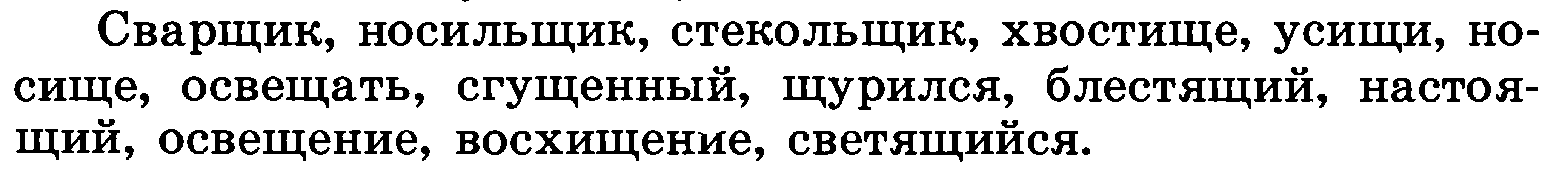 В тексте (Чтение и пересказ)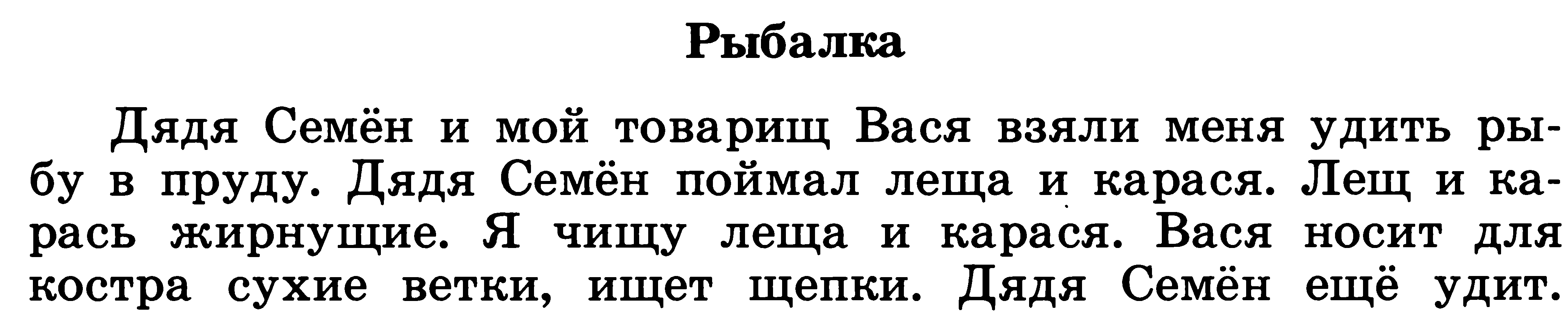 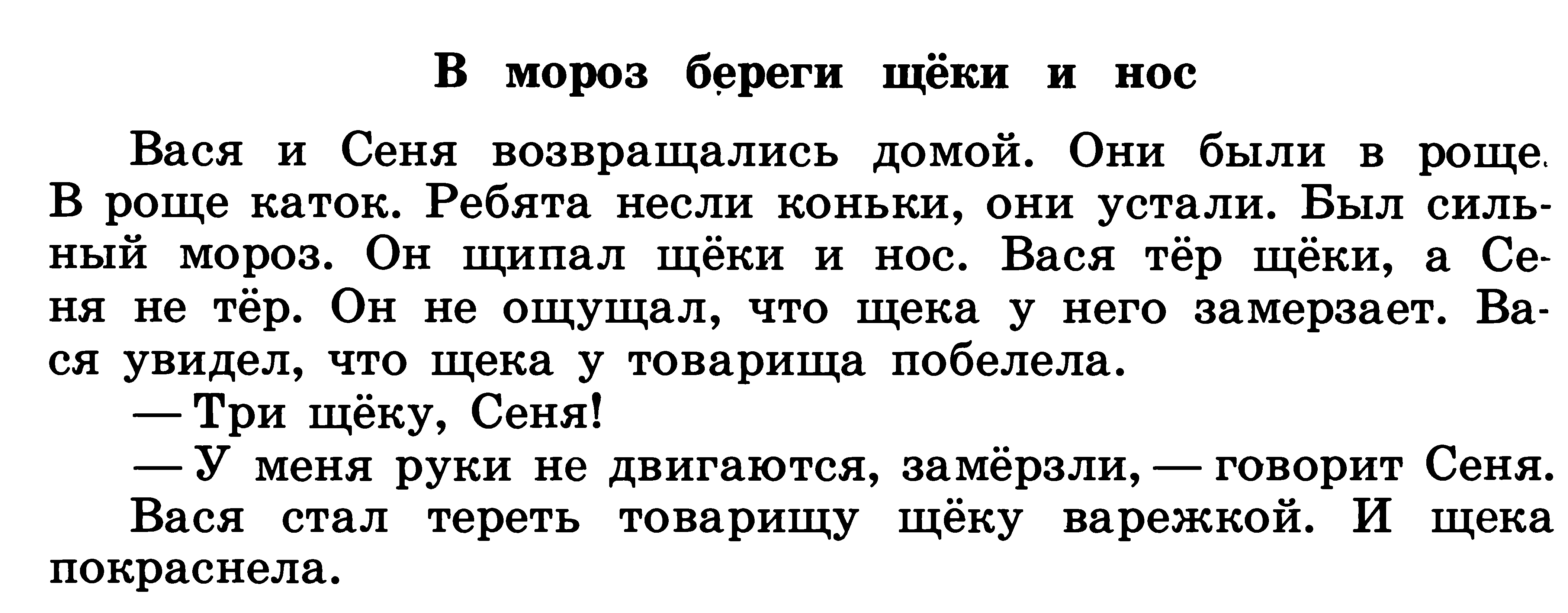 Фамилия, имяИндивидуальное заданиеУчетпонедельник1понедельник2понедельник3понедельник4понедельник5понедельник6понедельник7понедельник8вторник1вторник2вторник3вторник4вторник5вторник6вторник7вторник8среда1среда2среда3среда4среда5среда6среда7среда8четверг1четверг2четверг3четверг4четверг5четверг6четверг7четверг8пятница1пятница2пятница3пятница4пятница5пятница6пятница7пятница8ДатаЗадание для всей группыУчетТема «Насекомые»1.Словарь.Существительные: муравей, муха, бабочка, пчела, шмель, оса, овод, жук, паук, гусеница, куколка, яйца, муравейник, паутина, рой, улей, голова, грудь, брюшко, глаза, рот, крылья, надкрылки, лапки, антенны(усики);Глаголы: ползать, летать, сидеть, жужжать, пищать, есть, вредить, размножаться, опылять, откладывать (яйца);Прилагательные: качественные прилагательные обозначающие цвет, размер, индивидуальные особенности (мохнатый, полосатый, хищный , глазастый и т.д.) относительные прилагательные (камариный, тараканий, осиное, пчелиный и т.д.)Словообразование: сложных слов шестилапый, большеглазый, большеротый, и т.д.Местоимения:личные +согласованный глаголПредлоги: в-из, на-с, под- из-под, за-из-за, по, к, до, перед, между, около.Числительные: порядковые, собирательные, количественные.Уточнение названий насекомых, обобщающее понятие.3.Части тела: - что есть у всех насекомых?                         - индивидуальные особенности?4.Кто где живёт (используются предметные картинки на наборном полотне)5.Кто как передвигается?6.Отгадай загадки (описательные) и придумай сам- зелёный, прыгучий, маленький- разноцветная, красивая, порхающая- черный, малюсенький, быстрый- полосатая, жужжащая, летающая7.Составление предложений с использованием предложно- падежных конструкций, н-р: Паук полз по стволу. Бабочка порхала над цветком. И т.д.8.Загадки по теме.9. Выучить:  Муравьиный поезд и Лесной аэродром (Е. Серова)Тема «Звуки[л]-[л’]. Буква Л  .Дифференциация Л-J»1. Я прочитаю вам по две строчки; каждая из них заканчивается близкими по звучанию словами. При повторном чтении вы сами подскажете мне, когда нужно произнести слово со звуком [Л'] а когда со звуком [j]затем повторить целиком фразу.Любит наряжаться Любка – у неё в оборках юбка.Самолёт гудит, поёт – собирается в полёт.Есть у нас из липы люлька, сладко спит в неё наша Юлька.Тихо за кустом лежи – посмотри: идут ежи.Толстый Тим – большой едок, проломил ногой ледок.В поле сорняки полю, звонко песенки пою.Брёвна я весь день пилю. Жарко мне. Я воду пью.Всё бывает: то шалю, то наряды куклам шью.Тема «Звуки [р]-[р’]. Буква Р »1.Проговаривать скороговорки: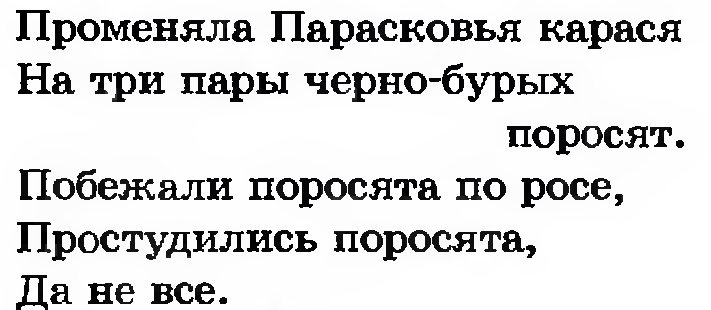 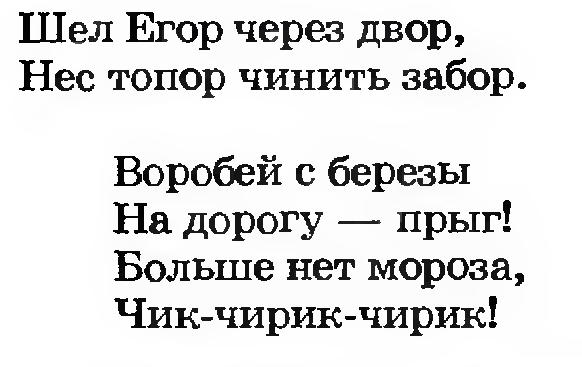 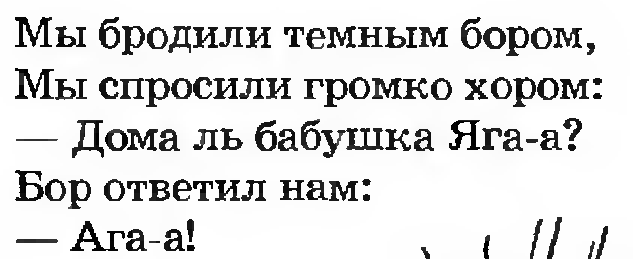 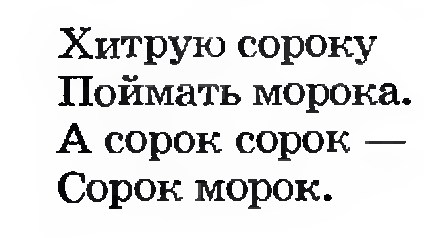 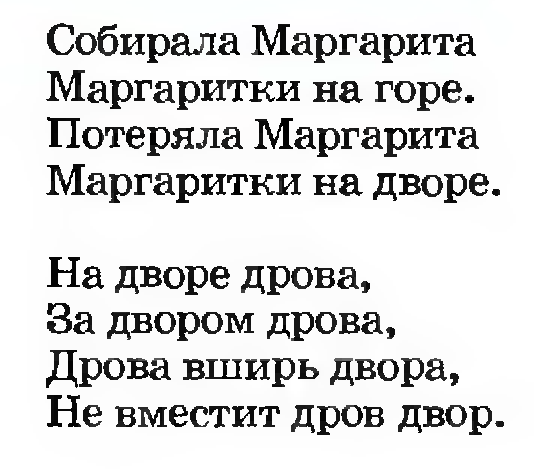 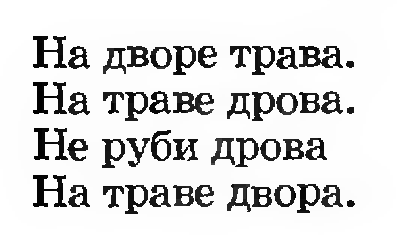 Фамилия, имяИндивидуальное заданиеУчетпонедельник1понедельник2понедельник3понедельник4понедельник5понедельник6понедельник7понедельник8вторник1вторник2вторник3вторник4вторник5вторник6вторник7вторник8среда1среда2среда3среда4среда5среда6среда7среда8четверг1четверг2четверг3четверг4четверг5четверг6четверг7четверг8пятница1пятница2пятница3пятница4пятница5пятница6пятница7пятница8ДатаДатаЗадание для всей группыЗадание для всей группыЗадание для всей группыУчетУчетТема «Лето»1.Словарь.Существительные: лето, июнь, июль, август, солнце, жара, зной,дождь, ливень, гроза, гром,радуга, отдых, загар, купание, пляж, огород, сад, насекомые ,прополка, полив, урожай, цветы(названия), клумба, садовод, цветовод, одежда, обувь, головные уборы(летние), велосипед, самокат, ролики,Глаголы: бегать, прыгать, кататься, лежать, загорать, плавать, нырять, трудиться, поливать ,пропалывать, выращивать, опрыскивать ,отдыхать, льет, грохочет, барабанит;Прилагательные: жаркое, летнее, теплое, синее, грибной, громкий, тихий, проливной ,садовая, огородная, цветочная, + качественный прилагательные, обозначающие цвет, форму ,вкус, аромат и т.д.Словообразование купание-купаться, купающийся +приставочные глаголы; от слов полив,Местоимения:личныеПредлоги: в-из, на-с, под- из-под, за-из-за, по, к, до, перед, между, около.Числительные:количественные, собирательные, порядковые и грамматические конструкции числит.+сущ.,Числит.+прилагат.+сущ.2.Описательный рассказ с опорой на схему.3.Пересказ рассказа «Лето в лесу»Наступило лето. Мы гуляли в лесу. Трава в лесу выше колен, густая, зелёная. В траве громко стрекочут зелёные кузнечики. Они настоящие музыканты. А сколько в ней цветов! Они поднимают свои нарядные головки. Одни в лиловых колпачках, другие – в белых веночках. А у иных головка вся золотая, будто крохотное лучистое солнышко. На бугорке мы увидели яркую, красную землянику. На вкус она кисло сладкая и очень ароматная. Много земляники летом в лесу. Вдруг в кустах мы заметили гнездо, а в нем крохотные яички. Но трогать гнездо нельзя, а то птица не вернётся. И мы пошли дальше. Ягод в лесу видимо-невидимо. И брусника, и шиповник краснеет на кустах, а маленькая синяя сладкая ягода называется черника. Лесная малина тоже очень ароматная. Мы набрали полные корзинки ягод и пошли домой. Прогулка по лесу получилась очень интересная.4.Составление рассказов на темы «Лето в деревне» «Лето в городе» и т.д.Тема «Дифференциация Л-Р»Запомни и повтори:Карнавал-полотёр-крыло-кларнетПолотёр-крыло-карнавал-кларнетКарнавал-кларнет-полотёр-крылоКларнет-крыло-полотёр-карнавалПолотёр-карнавал-крыло-кларнетКларнет-полотёр-крыло-карнавалТема «Лето»1.Словарь.Существительные: лето, июнь, июль, август, солнце, жара, зной,дождь, ливень, гроза, гром,радуга, отдых, загар, купание, пляж, огород, сад, насекомые ,прополка, полив, урожай, цветы(названия), клумба, садовод, цветовод, одежда, обувь, головные уборы(летние), велосипед, самокат, ролики,Глаголы: бегать, прыгать, кататься, лежать, загорать, плавать, нырять, трудиться, поливать ,пропалывать, выращивать, опрыскивать ,отдыхать, льет, грохочет, барабанит;Прилагательные: жаркое, летнее, теплое, синее, грибной, громкий, тихий, проливной ,садовая, огородная, цветочная, + качественный прилагательные, обозначающие цвет, форму ,вкус, аромат и т.д.Словообразование купание-купаться, купающийся +приставочные глаголы; от слов полив,Местоимения:личныеПредлоги: в-из, на-с, под- из-под, за-из-за, по, к, до, перед, между, около.Числительные:количественные, собирательные, порядковые и грамматические конструкции числит.+сущ.,Числит.+прилагат.+сущ.2.Описательный рассказ с опорой на схему.3.Пересказ рассказа «Лето в лесу»Наступило лето. Мы гуляли в лесу. Трава в лесу выше колен, густая, зелёная. В траве громко стрекочут зелёные кузнечики. Они настоящие музыканты. А сколько в ней цветов! Они поднимают свои нарядные головки. Одни в лиловых колпачках, другие – в белых веночках. А у иных головка вся золотая, будто крохотное лучистое солнышко. На бугорке мы увидели яркую, красную землянику. На вкус она кисло сладкая и очень ароматная. Много земляники летом в лесу. Вдруг в кустах мы заметили гнездо, а в нем крохотные яички. Но трогать гнездо нельзя, а то птица не вернётся. И мы пошли дальше. Ягод в лесу видимо-невидимо. И брусника, и шиповник краснеет на кустах, а маленькая синяя сладкая ягода называется черника. Лесная малина тоже очень ароматная. Мы набрали полные корзинки ягод и пошли домой. Прогулка по лесу получилась очень интересная.4.Составление рассказов на темы «Лето в деревне» «Лето в городе» и т.д.Тема «Дифференциация Л-Р»Запомни и повтори:Карнавал-полотёр-крыло-кларнетПолотёр-крыло-карнавал-кларнетКарнавал-кларнет-полотёр-крылоКларнет-крыло-полотёр-карнавалПолотёр-карнавал-крыло-кларнетКларнет-полотёр-крыло-карнавалТема «Лето»1.Словарь.Существительные: лето, июнь, июль, август, солнце, жара, зной,дождь, ливень, гроза, гром,радуга, отдых, загар, купание, пляж, огород, сад, насекомые ,прополка, полив, урожай, цветы(названия), клумба, садовод, цветовод, одежда, обувь, головные уборы(летние), велосипед, самокат, ролики,Глаголы: бегать, прыгать, кататься, лежать, загорать, плавать, нырять, трудиться, поливать ,пропалывать, выращивать, опрыскивать ,отдыхать, льет, грохочет, барабанит;Прилагательные: жаркое, летнее, теплое, синее, грибной, громкий, тихий, проливной ,садовая, огородная, цветочная, + качественный прилагательные, обозначающие цвет, форму ,вкус, аромат и т.д.Словообразование купание-купаться, купающийся +приставочные глаголы; от слов полив,Местоимения:личныеПредлоги: в-из, на-с, под- из-под, за-из-за, по, к, до, перед, между, около.Числительные:количественные, собирательные, порядковые и грамматические конструкции числит.+сущ.,Числит.+прилагат.+сущ.2.Описательный рассказ с опорой на схему.3.Пересказ рассказа «Лето в лесу»Наступило лето. Мы гуляли в лесу. Трава в лесу выше колен, густая, зелёная. В траве громко стрекочут зелёные кузнечики. Они настоящие музыканты. А сколько в ней цветов! Они поднимают свои нарядные головки. Одни в лиловых колпачках, другие – в белых веночках. А у иных головка вся золотая, будто крохотное лучистое солнышко. На бугорке мы увидели яркую, красную землянику. На вкус она кисло сладкая и очень ароматная. Много земляники летом в лесу. Вдруг в кустах мы заметили гнездо, а в нем крохотные яички. Но трогать гнездо нельзя, а то птица не вернётся. И мы пошли дальше. Ягод в лесу видимо-невидимо. И брусника, и шиповник краснеет на кустах, а маленькая синяя сладкая ягода называется черника. Лесная малина тоже очень ароматная. Мы набрали полные корзинки ягод и пошли домой. Прогулка по лесу получилась очень интересная.4.Составление рассказов на темы «Лето в деревне» «Лето в городе» и т.д.Тема «Дифференциация Л-Р»Запомни и повтори:Карнавал-полотёр-крыло-кларнетПолотёр-крыло-карнавал-кларнетКарнавал-кларнет-полотёр-крылоКларнет-крыло-полотёр-карнавалПолотёр-карнавал-крыло-кларнетКларнет-полотёр-крыло-карнавал,,Фамилия, имяИндивидуальное заданиеИндивидуальное заданиеУчетУчетпонедельник11понедельник22понедельник33понедельник44понедельник55понедельник66понедельник77понедельник88вторник11вторник22вторник33вторник44вторник55вторник66вторник77вторник88среда11среда22среда33среда44среда55среда66среда77среда88четверг11четверг22четверг33четверг44четверг55четверг66четверг77четверг88пятница11пятница22пятница33пятница44пятница55пятница66пятница77пятница88ДатаЗадание для всей группыУчетТема «1.Словарь.Существительные:Глаголы:Прилагательные:Словообразование:Местоимения:Предлоги:Числительные: